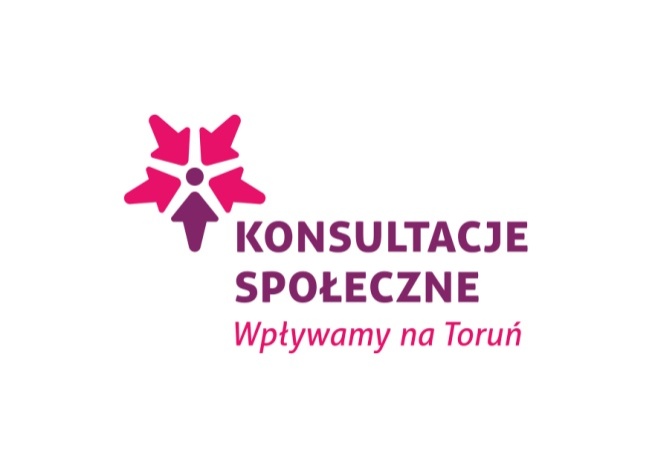 Raport wstępnyKonsultacje społeczne w sprawie propozycji zmian uchwał Rady Miasta dotyczących powoływania i funkcjonowania rad okręgów oraz korekty granic niektórych okręgówMateriał wstępny zawierający pakiet uwag zebranych w procesie konsultacyjnym -do rozpatrzenia merytorycznego przez Komisję Doraźną Rady Miasta Toruniastyczeń  2021 r.Spis treściTermin .………………………………………………………………………………………………………….3
Liczba uczestników ………………………………………………………………………………………….3
Organizatorzy ………..………………………………………………………………………………………..3
Przedmiot konsultacji ……….…………………………………………………………………………….3
Akcja informacyjno-promocyjna ……………………………………………………………………..4 Przebieg ……….………………………………………………………………………………………………….4
Koszty……………………………………………………………………………………………………………… 5
Uwagi ….…………………………………………………………………………………………………………..6
Podsumowanie ………………………………………………………………………………..……………91
Załącznik – informacje w mediach lokalnych ………………………………………….…..92
UwagiDane osobowe oraz fragmenty tekstu wskazujące na autora tekstu zostały zanonimizowane z uwagi na ochronę prywatności osoby fizycznej na podstawie art. 5 ust. 2 ustawy o dostępie do informacji publicznej (anonimizacji  dokonała Magdalena Kamińska – pracownik Wydziału Komunikacji Społecznej i Informacji)Uwagi zgłoszone na spotkaniu w dniu 7 stycznia 2021 r. Uwagi zgłoszone droga elektroniczną:Uwagi zgłoszone za pomocą formularza uwag  – powoływanie i funkcjonowanie rad okręgówUwagi zgłoszone za pomocą formularza uwag - korekta i przesunięcie granic okręgów               Opracowanie:Wydział Komunikacji Społecznej i Informacji Urzędu Miasta Toruniaul. Wały gen. Sikorskiego 887-100 ToruńE: wksii@um.torun.plT: 56 611 87 47Współpraca merytoryczna: Biuro Rady Miasta  Urzędu Miasta ToruniaZałącznik - Wybrane informacje w mediach lokalnychInformacja na stronie internetowej torun.pl, 29 grudnia  2020 r. 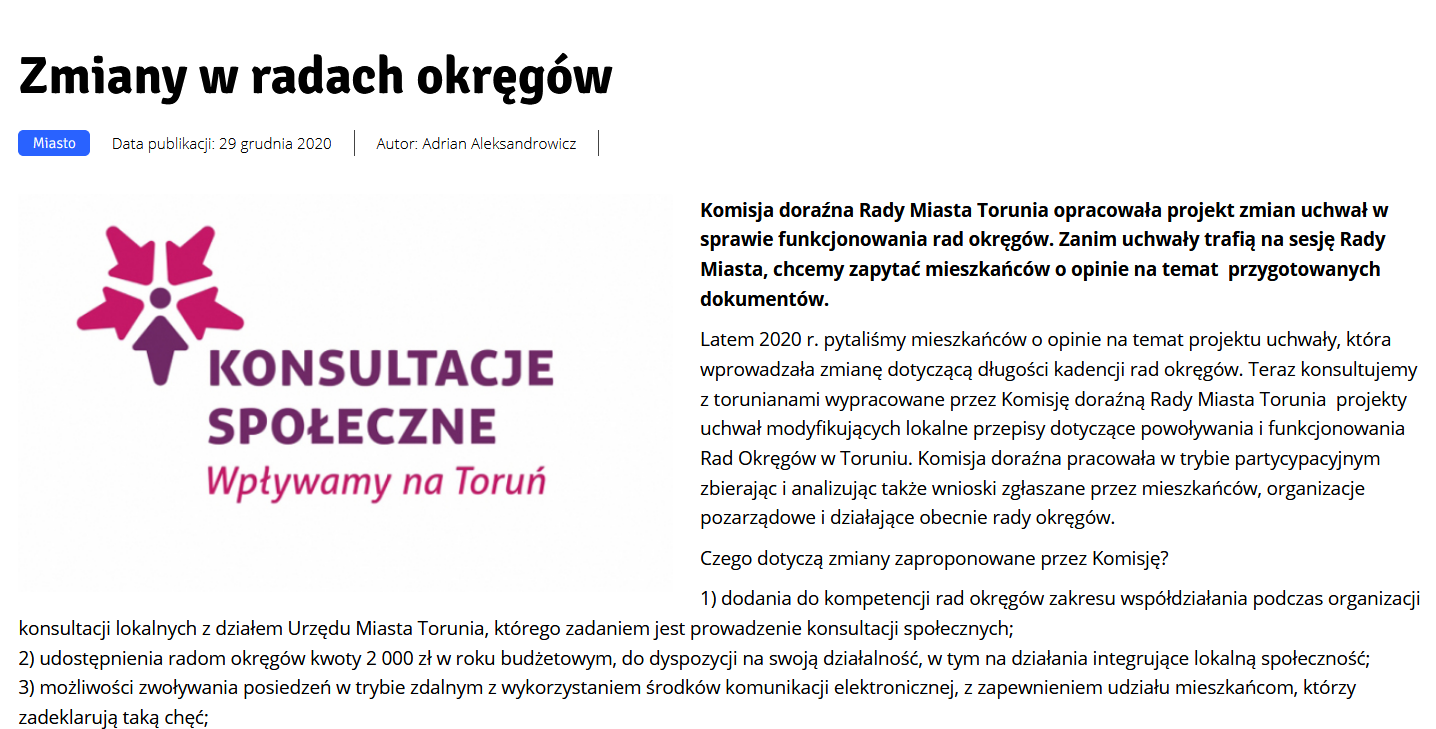 Cały tekst:Komisja doraźna Rady Miasta Torunia opracowała projekt zmian uchwał w sprawie funkcjonowania rad okręgów. Zanim uchwały trafią na sesję Rady Miasta, chcemy zapytać mieszkańców o opinie na temat  przygotowanych dokumentów.Latem 2020 r. pytaliśmy mieszkańców o opinie na temat projektu uchwały, która wprowadzała zmianę dotyczącą długości kadencji rad okręgów. Teraz konsultujemy z torunianami wypracowane przez Komisję doraźną Rady Miasta Torunia  projekty uchwał modyfikujących lokalne przepisy dotyczące powoływania i funkcjonowania Rad Okręgów w Toruniu. Komisja doraźna pracowała w trybie partycypacyjnym zbierając i analizując także wnioski zgłaszane przez mieszkańców, organizacje pozarządowe i działające obecnie rady okręgów.Czego dotyczą zmiany zaproponowane przez Komisję?1) dodania do kompetencji rad okręgów zakresu współdziałania podczas organizacji konsultacji lokalnych z działem Urzędu Miasta Torunia, którego zadaniem jest prowadzenie konsultacji społecznych;
2) udostępnienia radom okręgów kwoty 2 000 zł w roku budżetowym, do dyspozycji na swoją działalność, w tym na działania integrujące lokalną społeczność;
3) możliwości zwoływania posiedzeń w trybie zdalnym z wykorzystaniem środków komunikacji elektronicznej, z zapewnieniem udziału mieszkańcom, którzy zadeklarują taką chęć;
4) zapewnienia osobom z niepełnosprawnościami możliwości udziału w głosowaniu w wyborach do rad okręgów, we wszystkich lokalizacjach,
5) sprecyzowania sposobu weryfikacji stałego zamieszkania mieszkańców na terenie danej  jednostki pomocniczej, tj. weryfikowania na podstawie dowodu osobistego i dokumentów potwierdzających ten fakt, np. faktury za prąd czy dowodu opłat czynszu za mieszkanie;
6) terminu składania list poparcia dla kandydatów do rad okręgów, zapewniającego możliwość podania listy do publicznej wiadomości na siedem dni przed wyborami;
7) wprowadzenia możliwości przeprowadzenia ponownych wyborów w okręgach, w których nie zostały wybrane rady, o ile wniosek taki złoży co najmniej 300 mieszkańców zamieszkujących w granicach okręgu;
8) korekt granic trzech okręgów w lewobrzeżnej części Torunia: Podgórz, Stawki i Rudak;
9) przesunięcia granicy pomiędzy okręgami Chełmińskie i Staromiejskie z dotychczasowego przebiegu Trasą Średnicową na przebieg ulicami: Przy Kaszowniku od placu biskupa Chrapka do Odrodzenia, Odrodzenia od Przy Kaszowniku do Czerwonej Drogi, Czerwona Droga od Odrodzenia do ronda Niepodległości.W ramach konsultacji społecznych przedstawiamy dwa projekty uchwał dotyczące: druk nr 709 dotyczący zmiany uchwały nr 372/12 Rady Miasta Torunia z dnia 6 września 2012 r. w sprawie powołania okręgów będących jednostkami pomocniczymi Gminy Miasta Toruń oraz nadania im statutów - aktualizacja sposobu powoływania i funkcjonowania oraz druk nr 710 dotyczący zmiany uchwał w sprawie utworzenia okręgów będących jednostkami pomocniczymi Gminy Miasta Toruń (uchwały nr 373/12, 374/12, 375/12, 383/12, 384/12 Rady Miasta Torunia z dnia 6 września 2012 r.) - korekta i przesunięcie granic.W ramach konsultacji społecznych porozmawiajmy podczas spotkania online 7 stycznia 2021 r., godz. 17.00. Będziemy spotykać się zdalnie - za pomocą aplikacji Microsoft Teams. Aby wziąć udział w spotkaniu musisz wysłać zgłoszenie za pomocą poczty e-mail na adres: konsultacje@um.torun.pl, w tytule wpisując „Spotkanie - Rady okręgów”. Zgłoszenia przyjmujemy do 7 stycznia, do godziny 15.00.W odpowiedzi prześlemy link do spotkania online, z którego będzie można skorzystać na jeden z dwóch sposobów:1) po zainstalowaniu aplikacji Microsoft Teams - jeżeli chcesz, żeby wszystko działało bez zarzutu, skorzystaj z tej opcji!lub2) przez przeglądarkę internetową (uwaga! w niektórych wersjach przeglądarek połączenie może nie być możliwe - należy wówczas skorzystać z innej przeglądarki lub zainstalować aplikację Microsoft Teams).

Aby w pełni uczestniczyć w spotkaniu, należy mieć komputer wyposażony w kamerę oraz mikrofon.Napisz do nasJeżeli nie możesz uczestniczyć w spotkaniu, a chcesz się wypowiedzieć - napisz do nas! Do 20 stycznia 2021 r. czekamy na uwagi i propozycje przesłane drogą mailową na adres: konsultacje@um.torun.plDo pobrania:pobierz druk nr 709 - projekt zmiany uchwały nr 372/12 Rady Miasta Torunia z dnia 6 września 2012 r. w sprawie powołania okręgów będących jednostkami pomocniczymi Gminy Miasta Toruń oraz nadania im statutów - aktualizacja sposobu powoływania i funkcjonowania;pobierz druk nr 710 projekt zmiany uchwał w sprawie utworzenia okręgów będących jednostkami pomocniczymi Gminy Miasta Toruń (uchwały nr 373/12, 374/12, 375/12, 383/12, 384/12 Rady Miasta Torunia z dnia 6 września 2012 r. - korekta i przesunięcie granic.pobierz formularz zgłaszania uwag.Informacje na stronie internetowej www.torun.twoje-miasto.pl, 29 grudnia 2020 r. 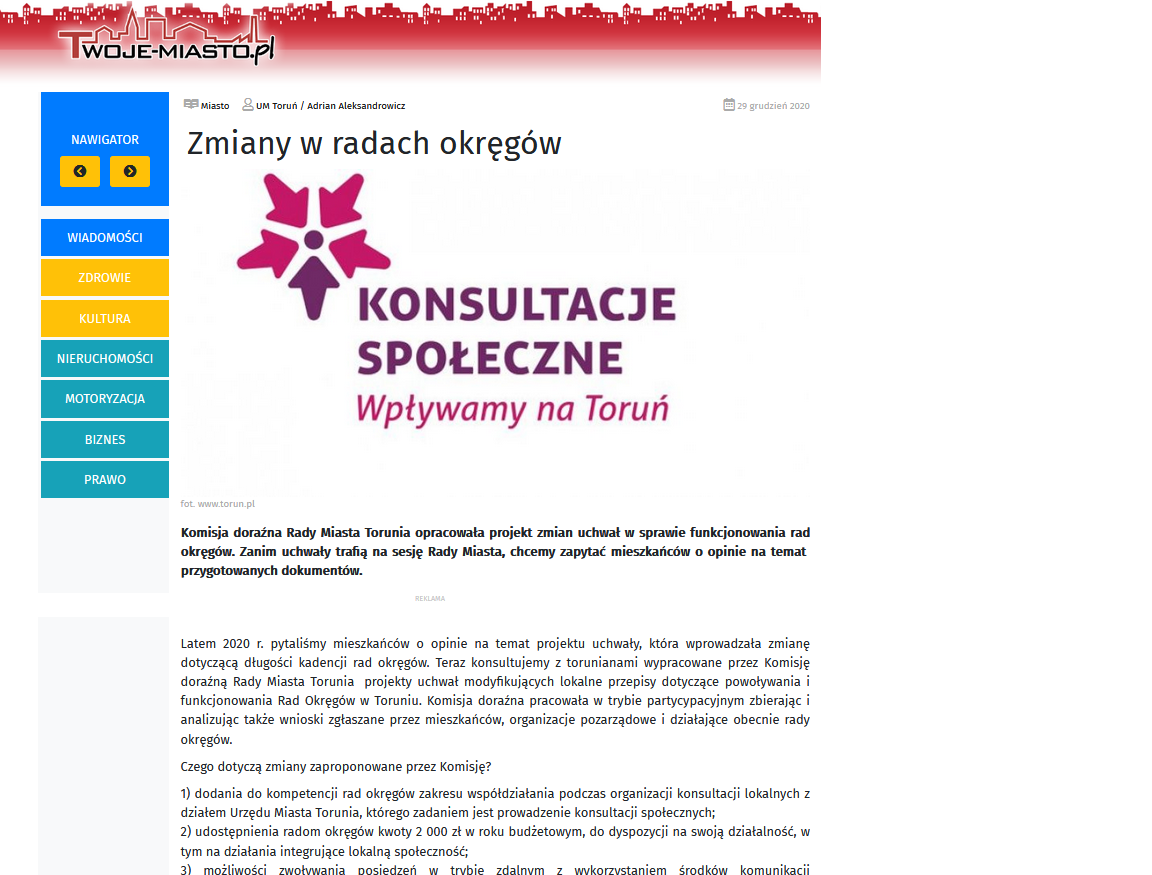 Informacja na stronie www.bip.torun.pl, 29 grudnia 2020 r. 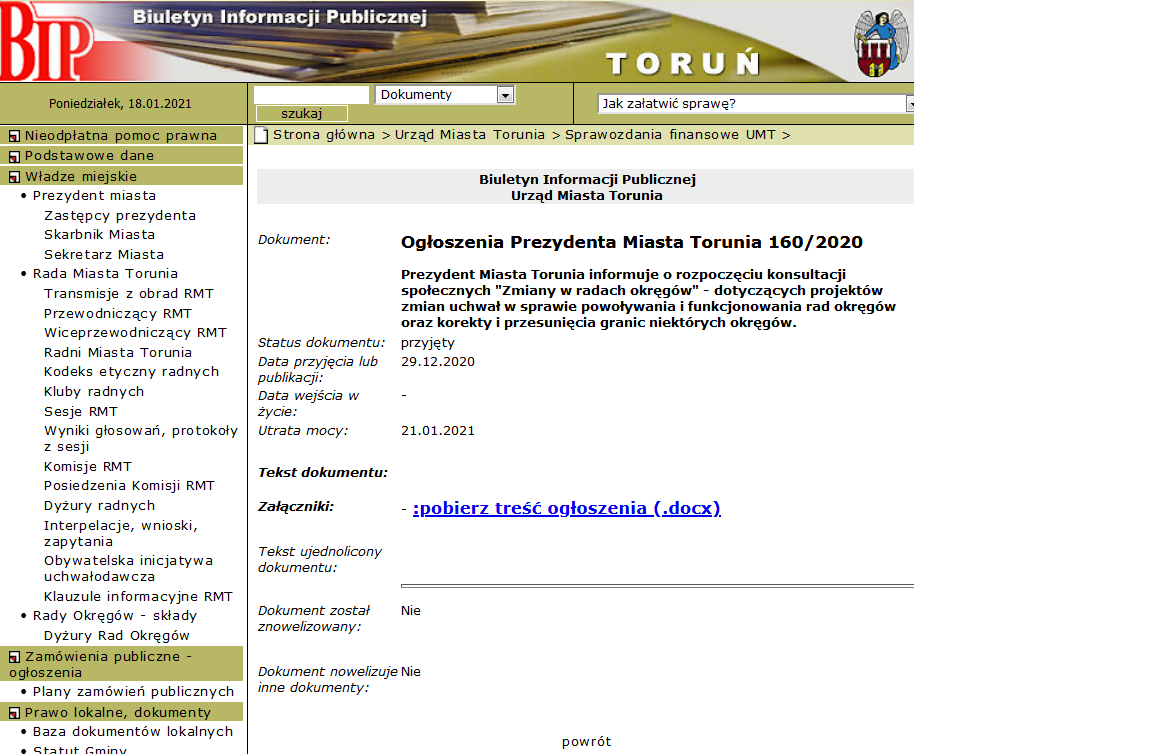 Informacje na portalu Facebook, profil Rada Okręgu Bydgoskie, 6 stycznia 2021 r. 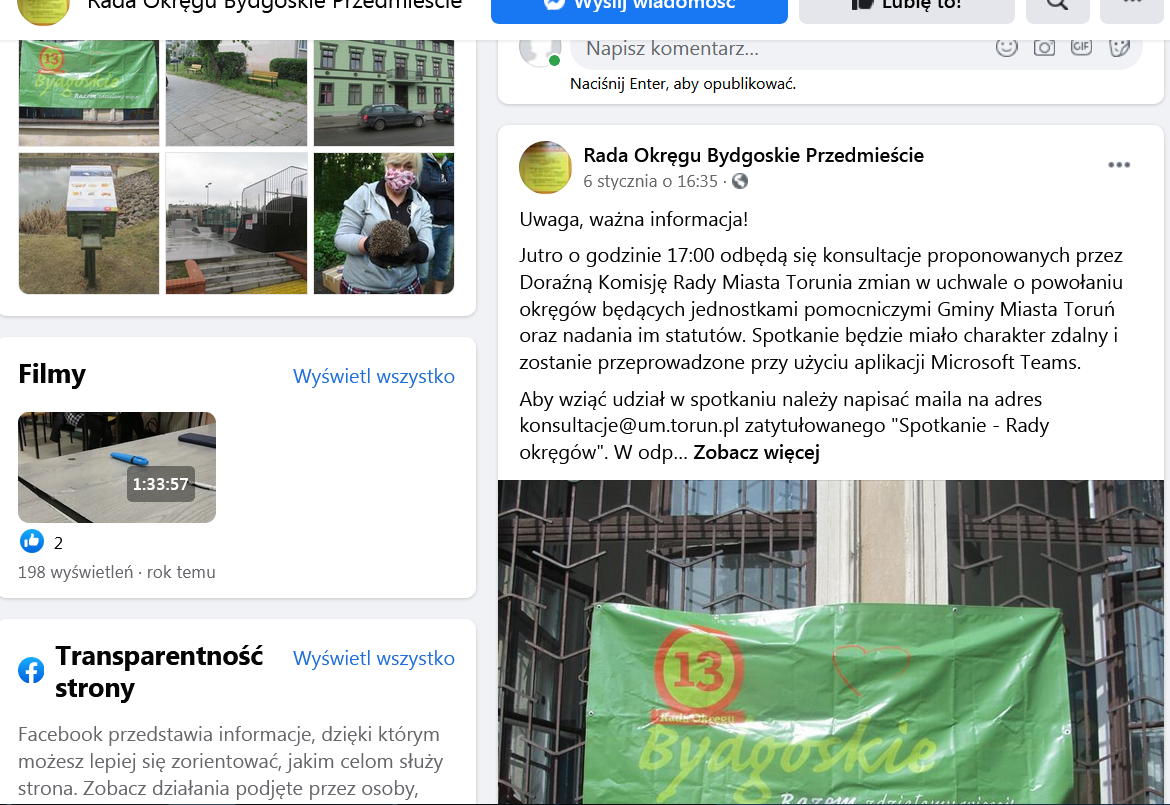 Portal Facebook, profil Rada Okręgu chełmińskie, 6 stycznia 2021 r. 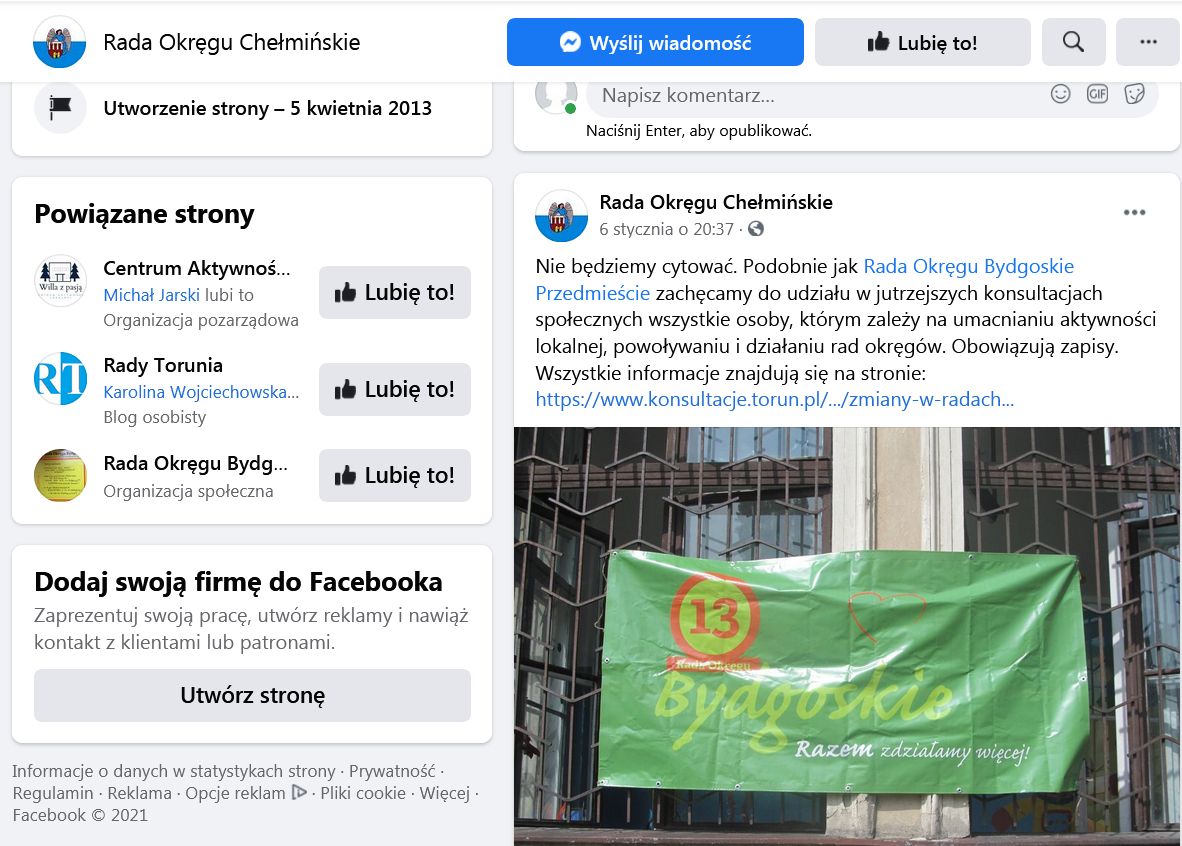 Informacja na stronie www.eska.pl, 14 stycznia 2021 r. 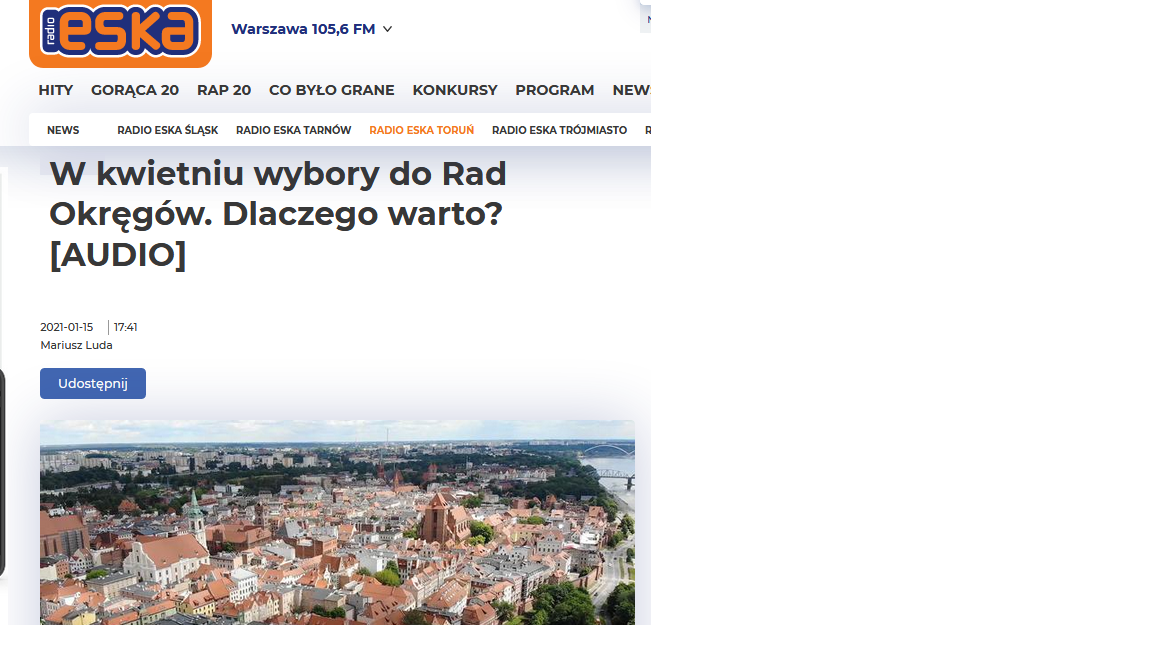 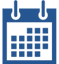 Termin29 grudnia 2020 r.  – 20 stycznia 2021 r. 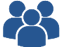 Liczba uczestników24 osoby zgłosiły uwagi drogą mailową, 30 osób wzięło udział w spotkaniu konsultacyjnym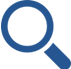 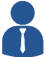 OrganizatorzyPrzedmiotkonsultacjiWydział Komunikacji Społecznej i Informacji we współpracy z Biurem Rady MiastaKomisja doraźna Rady Miasta Torunia opracowała projekt zmian uchwał w sprawie funkcjonowania rad okręgów. Chcieliśmy zapytać mieszkańców o opinie na temat  przygotowanych dokumentów. Komisja doraźna pracowała w trybie partycypacyjnym zbierając i analizując także wnioski zgłaszane przez mieszkańców, organizacje pozarządowe i działające obecnie rady okręgów. Proponowane zmiany dotyczą m.in. 1) dodania do kompetencji rad okręgów zakresu współdziałania podczas organizacji konsultacji lokalnych z działem Urzędu Miasta Torunia, którego zadaniem jest prowadzenie konsultacji społecznych;
2) udostępnienia radom okręgów kwoty 2 000 zł w roku budżetowym, do dyspozycji na swoją działalność, w tym na działania integrujące lokalną społeczność;3) możliwości zwoływania posiedzeń w trybie zdalnym z wykorzystaniem środków komunikacji elektronicznej, z zapewnieniem udziału mieszkańcom, którzy zadeklarują taką chęć;
4) zapewnienia osobom z niepełnosprawnościami możliwości udziału w głosowaniu w wyborach do rad okręgów, we wszystkich lokalizacjach,5) sprecyzowania sposobu weryfikacji stałego zamieszkania mieszkańców na terenie danej  jednostki pomocniczej, tj. weryfikowania na podstawie dowodu osobistego i dokumentów potwierdzających ten fakt, np. faktury za prąd czy dowodu opłat czynszu za mieszkanie;6) terminu składania list poparcia dla kandydatów do rad okręgów, zapewniającego możliwość podania listy do publicznej wiadomości na siedem dni przed wyborami;
7) wprowadzenia możliwości przeprowadzenia ponownych wyborów w okręgach, w których nie zostały wybrane rady, o ile wniosek taki złoży co najmniej 300 mieszkańców zamieszkujących w granicach okręgu;8) korekt granic trzech okręgów w lewobrzeżnej części Torunia: Podgórz, Stawki i Rudak;9) przesunięcia granicy pomiędzy okręgami Chełmińskie i Staromiejskie z dotychczasowego przebiegu Trasą Średnicową na przebieg ulicami: Przy Kaszowniku od placu biskupa Chrapka do Odrodzenia, Odrodzenia od Przy Kaszowniku do Czerwonej Drogi, Czerwona Droga od Odrodzenia do ronda Niepodległości.W ramach konsultacji społecznych przedstawiliśmy dwa projekty uchwał w zakresie  druku nr 709 dotyczącego zmiany uchwały nr 372/12 Rady Miasta Torunia z dnia 6 września 2012 r. w sprawie powołania okręgów będących jednostkami pomocniczymi Gminy Miasta Toruń oraz nadania im statutów (aktualizacja sposobu powoływania i funkcjonowania) oraz druku nr 710 dotyczącego zmiany uchwał w sprawie utworzenia okręgów będących jednostkami pomocniczymi Gminy Miasta Toruń (uchwały nr 373/12, 374/12, 375/12, 383/12, 384/12 Rady Miasta Torunia z dnia 6 września 2012 r.)  - korekta i przesunięcie granic.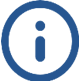 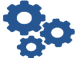 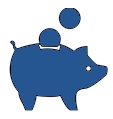 Akcja informacyjno-promocyjnaPrzebieg konsultacjiKosztyKonsultacjom społecznym towarzyszyła akcja informacyjna skierowana do mieszkańców. Zastosowano następujące narzędzia komunikacyjne:serwisy internetowe Urzędu Miasta Torunia: www.torun.pl,www.konsultacje.torun.pl, www.bip.torun.plinformacje przesłane toruńskim radom okręgów, organizacjom pozarządowym oraz radnym  Miasta Toruniainformacje w mediach lokalnychHarmonogram konsultacji społecznych - 29 grudnia 2020 r. - początek konsultacji społecznych- 29 grudnia – 20 stycznia 2021 r.- zgłaszanie uwag drogą elektroniczną- 7 stycznia 2021 r. – spotkanie on-line dla mieszkańców- 20 stycznia 2021 r.  - zakończenie konsultacji społecznychSpotkanie on-line   7 stycznia 2021 r. o godz. 17.00 odbyło się spotkanie on-line z mieszkańcami. W spotkaniu uczestniczyło 30 osób. Główne założenia opracowanych przez komisję RMT projektów uchwał dotyczących zmiany uchwał w sprawie powołania okręgów będących jednostkami pomocniczymi (…) przedstawił radny Wojciech Klabun. Następnie pytania zadawali mieszkańcy, którzy poruszali kwestie związane z ordynacją wyborczą dotyczącą wyborów do rad okręgów oraz prac komisji doraźnej. Uczestnicy spotkania wyrazili zaniepokojenie w zakresie organizacji wyborów w kwietniu 2021 r. Dyskutowano o zaproponowanych przez Komisję zmianach granic niektórych okręgów, postulowano o utworzenie okręgu Bielany, okręgu Jar. Uczestnicy spotkania zastanawiali się także nad możliwościami weryfikacji mieszkańców podczas wyborów za pomocą dowodów osobistych i przedstawianych faktur, rachunków oraz umów. Zaproponowano również przeprowadzenie wyborów korespondencyjnych do rad okręgów. Jednym z głównych wątków dyskusji była także wysokość kwoty, jaka powinna być corocznie w dyspozycji rady okręgu. Konsultacje internetoweDo 20 stycznia 2021 r. można było przesyłać uwagi drogą elektroniczną. Z tej możliwości skorzystały 24 osoby. Konsultacje przeprowadzono bezkosztowo.Lp.Lp.Propozycja/uwagaOdpowiedź Biura Rady Miasta/Komisji doraźnej do opracowania propozycji zmiany uchwały1.1.Na czym ma polegać współpraca rad okręgów z urzędem, który ma traktować priorytetowo współpracę z radami okręgów?Na czym ma polegać współpraca rad okręgów z urzędem, który ma traktować priorytetowo współpracę z radami okręgów?Radny Wojciech KlabunProponując zapis o współdziałaniu przy organizacji konsultacji społecznych odpowiedzieliśmy na postulaty rad, mamy jednocześnie świadomość, że nie wszystkie rady angażują się  w działania urzędu tak jak Chełmińskie. Ten zapis spowoduje, że te dobre praktyki, stosowane przez kilka rad, będą rozszerzone na pozostałe.Paweł Piotrowicz, dyrektor Wydziału Komunikacji Społecznej i InformacjiTo rodzaj zobowiązania do współpracy informacyjnej w kwestiach konsultacji lokalnych. Zależy nam na tym, aby ta współpraca była silniejsza, bo czasami kanały informacyjne, kontakty, jakim dysponują rady okręgu powinny być wykorzystane podczas organizowanych przez miasto konsultacji. 2. 2. Co oznacza konieczność zapewnienia dla niepełnosprawnych i jak ma to być zrealizowane? Czy będzie samochód dla osób niepełnosprawnych?Co oznacza konieczność zapewnienia dla niepełnosprawnych i jak ma to być zrealizowane? Czy będzie samochód dla osób niepełnosprawnych?Biuro Rady MiastaLokale wyborcze będą spełniały wymogi związane z dostępem dla osób z niepełnosprawnością. Komisja nie przewiduje samochodów. 3.  3. Na co ma być przeznaczane 2000  zł? Na inicjatywy lokalne? Czy to dodatkowe środki? Na co ma być przeznaczane 2000  zł? Na inicjatywy lokalne? Czy to dodatkowe środki? Radny Wojciech KlabunRady okręgów wnioskowały o przyznanie środków, stąd taki zapis. Nie wyklucza to pozyskiwania środków z innych źródeł, np. inicjatyw lokalnych.4.4.Kwota 2.000 jest szokująco niska. Proponuję zwiększyć wysokość środków dla rady  okręgu do 5.000 zł w ramach pilotażu. Kwota 2.000 jest szokująco niska. Proponuję zwiększyć wysokość środków dla rady  okręgu do 5.000 zł w ramach pilotażu. Biuro Rady MiastaKomisja podjęła decyzję o przeznaczeniu kwoty 2 tys. zł.5. 5. Kwota 2 000 jest opisana jako działania integrujące społeczność lokalną. Jakie to działania?Czy nie powinno być to rozszerzone o promocję spotkań i inne działania, które Rady realizują.Ograniczenie do integracji mieszkańców wydaje się zaskakujące. Kwota 2 000 jest opisana jako działania integrujące społeczność lokalną. Jakie to działania?Czy nie powinno być to rozszerzone o promocję spotkań i inne działania, które Rady realizują.Ograniczenie do integracji mieszkańców wydaje się zaskakujące. Biuro Rady MiastaPromocja spotkań mieści się w pojęciu działania integrujące społeczność lokalną. Rodzaj podejmowanych działań zależy od inwencji rad okręgów. W projekcie jest mowa o: „swojej działalności,” w tym na działania integrujące lokalną społeczność”.6. 6. Na czym mam polegać kwestia wykorzystywania elektronicznych narzędzi podczas pracy rady? Czy to tylko usankcjonowanie działań, które są już realizowane przez rady okręgu?Na czym mam polegać kwestia wykorzystywania elektronicznych narzędzi podczas pracy rady? Czy to tylko usankcjonowanie działań, które są już realizowane przez rady okręgu?Radca prawny Maciej Krystek  Celem tego zapisu było zalegalizowanie działań, które już były realizowane przez rady okręgów, ale formalnie takiej możliwości nie było. Dotychczas ustawodawca wprowadzał takie rozwiązanie tylko dla jednostek samorządowych, a nie pomocniczych. Zależało nam, aby wprowadzić to rozwiązanie jako akt prawa miejscowego. 7. 7. Proszę o informacje dotyczące zapisu zobowiązującego rady do informowania o terminie spotkania na 7 dni przed spotkaniem  – byłam przekonana, że rady okręgu przedstawiają informacje o spotkaniach nawet na rok z góry.  Rada Okręgu Chełmińskie ustala harmonogram spotkań na cały rok.Proszę o informacje dotyczące zapisu zobowiązującego rady do informowania o terminie spotkania na 7 dni przed spotkaniem  – byłam przekonana, że rady okręgu przedstawiają informacje o spotkaniach nawet na rok z góry.  Rada Okręgu Chełmińskie ustala harmonogram spotkań na cały rok.Radca prawny Maciej KrystekJeśli rada ma plan na cały rok, to jest to wzorcowe działanie. Takiego obowiązku statut nie formułuje. Zapis stanowi propozycję, aby rada informowała mieszkańców co najmniej na 7 dni przed spotkaniem, albowiem mieszkańcy mogą nie pamiętać, jaki jest plan pracy rady na cały rok. 8. 8. Jak będzie wyglądała kwestia weryfikacji przy wyborach? W dowodach osobistych często już nie ma adresów, a jeśli chodzi o osobę wynajmującą mieszkanie, to rachunki są opłacane przez właściciela. Jak będzie wyglądała kwestia weryfikacji przy wyborach? W dowodach osobistych często już nie ma adresów, a jeśli chodzi o osobę wynajmującą mieszkanie, to rachunki są opłacane przez właściciela. Radca prawny Maciej KrystekTen zapis został przeniesiony z Regulaminu pracy Komisji wyborczej. W praktyce komisja pracowała już w ten sposób przy poprzednich wyborach. Ten zapis wskazuje, że można zweryfikować, czy ktoś zamieszkuje na terenie danego okręgu na postawie innych dokumentów – faktury za usługi, umowy najmu. 9. 9. Czy na 14 dni przed wyborami do rad okręgów listy będą ogłaszane? W jaki sposób ta informacja będzie udostępniana i co będzie zrobione, żeby mieszkańcy wiedzieli, że  w ich okręgu nie  ma jeszcze wszystkich kandydatów. Jeśli w trzech radach zabraknie kandydatów po cztery osoby, jaka jest wówczas procedura? Czy wszyscy są powiadamiani o tym  fakcie? Gdzie są publikowane informacje? Czy Miasto zamierza jeszcze w jakiś sposób promować akcję, żeby znalazła się odpowiednia ilość kandydatów?Czy na 14 dni przed wyborami do rad okręgów listy będą ogłaszane? W jaki sposób ta informacja będzie udostępniana i co będzie zrobione, żeby mieszkańcy wiedzieli, że  w ich okręgu nie  ma jeszcze wszystkich kandydatów. Jeśli w trzech radach zabraknie kandydatów po cztery osoby, jaka jest wówczas procedura? Czy wszyscy są powiadamiani o tym  fakcie? Gdzie są publikowane informacje? Czy Miasto zamierza jeszcze w jakiś sposób promować akcję, żeby znalazła się odpowiednia ilość kandydatów?Radny Wojciech KlabunUrząd będzie podejmował działania, aby skutecznie rady były powołane. Radca prawny Maciej Krystek Proponowany zapis określa termin zgłaszania kandydatów na 14 dni przed wyborami. To oznacza, że jeżeli będzie zgłoszonych jedynie 6 kandydatów, to wiadomo, że tych wyborów nie będzie. Dodatkowym 7-dniowym terminem jest termin dla uzupełnienia braków w zgłoszeniu danego kandydata. Jeśli zgłoszenia nie będą zawierały błędów formalnych, to pełne listy mogą być ogłoszone przez komisję.10. 10. Proponuję, aby ogłosić dla mieszkańców informacje, że brakuje chętnych na listach kandydatów. Proszę tak przeformułować zapis  dotyczący tej kwestii, aby  to było podane do publicznej wiadomości, że brakuje jeszcze kandydatów. Proponuję, aby ogłosić dla mieszkańców informacje, że brakuje chętnych na listach kandydatów. Proszę tak przeformułować zapis  dotyczący tej kwestii, aby  to było podane do publicznej wiadomości, że brakuje jeszcze kandydatów. Biuro Rady MiastaWniosek zostanie przedstawiony Komisji.11.11.Co z mieszkańcami Wrzosów? Mieszkańcy Wrzosów II zupełnie nie identyfikują się z okręgiem Chełmińskie. Dlaczego zdecydowano o przesunięciu jednej z granic, a nie rozpoczęto dyskusji ogólnie o granicach? Dlaczego uwzględniono potrzeby jednych i innych nie zapytano o zdanie? Co z mieszkańcami Wrzosów? Mieszkańcy Wrzosów II zupełnie nie identyfikują się z okręgiem Chełmińskie. Dlaczego zdecydowano o przesunięciu jednej z granic, a nie rozpoczęto dyskusji ogólnie o granicach? Dlaczego uwzględniono potrzeby jednych i innych nie zapytano o zdanie? Radny Wojciech KlabunZmiany zaproponowane nie budziły naszych wątpliwości, mamy świadomość, że to nie są ostatnie zmiany w okręgach, natomiast musimy mieć świadomość w jakich terminach musimy działać, aby zdążyć z wyborami do rad okręgów na kolejną kadencję. 12.12.Czy brana jest pod uwagę możliwość wyborów korespondencyjnych?Czy brana jest pod uwagę możliwość wyborów korespondencyjnych?Radny Wojciech Klabun Na chwilę obecną takiej możliwości nie planujemy z uwagi na brak możliwości zweryfikowania osób. Wierzymy, że wybory odbędą się we właściwym terminie i właściwej formie. 13.13.Radny Bartosz Szymanski   Zmiany proponowane przez Komisję doraźną to są zmiany kosmetyczne. Chodziło o większe możliwości wyborów,  kwestie związane  z ordynacją. Nie rozwiązano kwestii wygaszania mandatu członków, którzy są nieaktywni. Propozycja uchwały wskazuje, że rola rady okręgu będzie się sprowadzała do działań profrekwencyjnych, a to jest żadna rola. Radny Bartosz Szymanski   Zmiany proponowane przez Komisję doraźną to są zmiany kosmetyczne. Chodziło o większe możliwości wyborów,  kwestie związane  z ordynacją. Nie rozwiązano kwestii wygaszania mandatu członków, którzy są nieaktywni. Propozycja uchwały wskazuje, że rola rady okręgu będzie się sprowadzała do działań profrekwencyjnych, a to jest żadna rola. Paweł Piotrowicz, dyrektor Wydziału Komunikacji Społecznej i InformacjiTo nie jedyna forma aktywności rad okręgów. W Regulaminie konsultacji społecznych rada okręgu jest wskazana jako podmiot, który może składać wnioski o przeprowadzenie konsultacji i praktyką, stosowaną przy każdych konsultacjach społecznych, jest informowanie rad okręgów o organizowanych konsultacjach i prośba o zaopiniowanie, a zapis zawarty w projekcie uchwały nakłada na rady okręgu nowy obowiązek, który przez niektóre rady jest już realizowany.14. 14. Radny Bartosz Szymanski Czy jeśli któraś rada nie wykorzysta swojej puli środków 2000 zł, to inne rady będą mogły je wykorzystać?Radny Bartosz Szymanski Czy jeśli któraś rada nie wykorzysta swojej puli środków 2000 zł, to inne rady będą mogły je wykorzystać?Radny Wojciech Klabun Nie byłoby sprawiedliwe, aby z jednego okręgu przekazywać środki do innych. 15. 15. Radny Bartosz Szymanski Czy nie warto pozostawić teraz symboliczną kwotę do dyspozycji rad, a w latach kolejnych rada miasta, podczas procedowania budżetu, ustalałaby kwotę środków do wykorzystania?Radny Bartosz Szymanski Czy nie warto pozostawić teraz symboliczną kwotę do dyspozycji rad, a w latach kolejnych rada miasta, podczas procedowania budżetu, ustalałaby kwotę środków do wykorzystania?Radny Wojciech Klabun Rada Miasta uchwala budżet co roku, nie widzę problemów, aby później modyfikować wysokość środków dla rad okręgów. 16. 16. Radny Bartosz Szymanski Jak miasto zamierza przeprowadzić wybory w pandemii? Zebrać 150 osób w jednej sali będzie bardzo trudno.Radny Bartosz Szymanski Jak miasto zamierza przeprowadzić wybory w pandemii? Zebrać 150 osób w jednej sali będzie bardzo trudno.Radny Wojciech Klabun Jesteśmy na trzecim  miejscu w Europie pod względem ilości szczepień. Sytuacja w kwietniu nie powinna być tak zła.Radca prawny Maciej Krystek Komisja nie zdecydowała się na przyjęcie takiego rozwiązania.  17. 17. Radny Bartosz SzymanskiProponuję  zamieszczać  listy kandydatów w Biuletynie Informacji Publicznej. Radny Bartosz SzymanskiProponuję  zamieszczać  listy kandydatów w Biuletynie Informacji Publicznej. Radca prawny Maciej Krystek Co do zasady jest zamieszczone w projekcie uchwały, że informacja o liście kandydatów jest przekazywana do publicznej wiadomości – w ten sposób nie ograniczamy sposobu, w jaki ma nastąpić publikacja. 18.18.Proponuję, by przy weryfikacji, podczas  głosowania, składać oświadczenie, że np. jestem  miłośnikiem  Chełmińskiego. Nie ma innego sposobu prostej i legalnej weryfikacji mieszkańca. Proponuję, by przy weryfikacji, podczas  głosowania, składać oświadczenie, że np. jestem  miłośnikiem  Chełmińskiego. Nie ma innego sposobu prostej i legalnej weryfikacji mieszkańca. Biuro Rady MiastaWniosek niezgodny z zasadniczymi zapisami uchwały dot. Wymogu, aby wyborcy zamieszkiwali na terenie okręgu.19.19.Ilość podpisów na liście poparcia, zebranie 150 podpisów jest utopią, a 300 to wariactwo. Sanepid nie pozwoli na chodzenie po mieszkaniach.Ilość podpisów na liście poparcia, zebranie 150 podpisów jest utopią, a 300 to wariactwo. Sanepid nie pozwoli na chodzenie po mieszkaniach.Biuro Rady MiastaKomisja zdecydowała, że lista poparcia wniosku o ponowne wybory musi zawierać 300 podpisów. Zapis ma charakter uniwersalny, nie dotyczy tylko aktualnego stanu epidemii.20. 20. Ustalanie granic okręgów  jest teraz nie na miejscu, bo został złożony  wniosek o utworzenie okręgu Bielany i te wszystkie kombinacje z granicami są bez sensu, bo trzeba będzie je od nowa ustalać. Proponuję jednocześnie utworzenie 24 okręgów, okręgi są za wielkie. Ustalanie granic okręgów  jest teraz nie na miejscu, bo został złożony  wniosek o utworzenie okręgu Bielany i te wszystkie kombinacje z granicami są bez sensu, bo trzeba będzie je od nowa ustalać. Proponuję jednocześnie utworzenie 24 okręgów, okręgi są za wielkie. Radny Wojciech KlabunNaszym celem jest zmobilizowanie mieszkańców, aby zostały wybrane rady dla 13 okręgów. Należy odpowiednio wyważyć pewne kwestie, gdyż utworzenie rad dla 24 okręgów będzie na pewno trudniejsze niż utworzenie rad dla 13 okręgów. 21.21.Chciałabym zaproponować alternatywne brzmienie dla par. 6 pkt 7,  dodać sformułowanie  „na bieżąco”.  Wszyscy kandydaci nie muszą być publikowani zbiorczo, na koniec procedury, tylko na bieżąco.  Wówczas będzie wiadomo, ilu kandydatów jest już  zgłoszonych. Chciałabym zaproponować alternatywne brzmienie dla par. 6 pkt 7,  dodać sformułowanie  „na bieżąco”.  Wszyscy kandydaci nie muszą być publikowani zbiorczo, na koniec procedury, tylko na bieżąco.  Wówczas będzie wiadomo, ilu kandydatów jest już  zgłoszonych. Radca prawny Maciej Krystek Propozycja do rozważenia, będzie przedmiotem analizy Komisji doraźnej.  22. 22. Zmiany idą w dobrym kierunku, jednak jest  niedosyt. Najbardziej brakuje mi zapisów umożliwiających odwoływanie nieaktywnych członków. Proponuję odwoływanie członków rady po pół roku nieobecności, taki zapis funkcjonuje w wielu miastach. Zmiany idą w dobrym kierunku, jednak jest  niedosyt. Najbardziej brakuje mi zapisów umożliwiających odwoływanie nieaktywnych członków. Proponuję odwoływanie członków rady po pół roku nieobecności, taki zapis funkcjonuje w wielu miastach. Radca prawny Maciej KrystekJeśli w uchwale jest mowa o posiedzeniach rady co najmniej raz na kwartał, to wystarczy, aby ktoś nie przyszedł dwa razy z różnych względów i byłaby podstawa do odwołania go  z tej funkcji. 23. 23. Czy rada okręgu będzie miała szansę gromadzić środki, nie wykorzystywać ich w danym roku i w następnym roku mieć do wykorzystania np. 4.000 zł? W innych miastach są stosowane tego typu praktyki.Czy rada okręgu będzie miała szansę gromadzić środki, nie wykorzystywać ich w danym roku i w następnym roku mieć do wykorzystania np. 4.000 zł? W innych miastach są stosowane tego typu praktyki.Radca prawny Maciej KrystekW aktualnym brzmieniu propozycji zapisu nie jest możliwe, aby z chwilą niewykorzystania środków przechodziły one na następny rok budżetowy. 24. 24. Zdalny tryb obrad jest w ustawie o szczególnych rozwiązaniach związanych z zapobieganiem, przeciwdziałaniem i zwalczaniem COVID-19. Mowa jest tu wprost, że w okresie obowiązywania stanu zagrożenia epidemicznego organy pomocnicze jednostek samorządu terytorialnego mogą zwoływać obrady, sesje, posiedzenia w trybie zdalnym. To już jest. Dobrze będzie stworzyć przewodnik, gdzie będzie komplet dobrych praktyk. Zdalny tryb obrad jest w ustawie o szczególnych rozwiązaniach związanych z zapobieganiem, przeciwdziałaniem i zwalczaniem COVID-19. Mowa jest tu wprost, że w okresie obowiązywania stanu zagrożenia epidemicznego organy pomocnicze jednostek samorządu terytorialnego mogą zwoływać obrady, sesje, posiedzenia w trybie zdalnym. To już jest. Dobrze będzie stworzyć przewodnik, gdzie będzie komplet dobrych praktyk. Radca prawny Maciej KrystekTreść  paragrafu 8 ust. 3 statutu zostanie przeanalizowana.  25. 25. Przy tworzeniu okręgów brany jest pod uwagę zbliżony układ osadniczy i przestrzenny, więzi społeczne i gospodarcze. Część Staromiejskiego przeniesiono teraz na Chełmińskie, a ta część jest tak naprawdę częścią Mokrego. Przy tworzeniu okręgów brany jest pod uwagę zbliżony układ osadniczy i przestrzenny, więzi społeczne i gospodarcze. Część Staromiejskiego przeniesiono teraz na Chełmińskie, a ta część jest tak naprawdę częścią Mokrego. Paweł Piotrowicz, dyrektor Wydziału Komunikacji Społecznej i Informacji  Komisja doraźna rozpatrzy te kwestie.Biuro Rady MiastaKomisja podjęła decyzję o zmianie granic okręgów zgodnie z projektem uchwały według druku 710.26. 26. Brakuje mi społecznego pełnomocnika ds. rad okręgów, bo widzę taką potrzebę. Brakuje mi społecznego pełnomocnika ds. rad okręgów, bo widzę taką potrzebę. Biuro Rady MiastaJest to zupełnie nowy wniosek. Ta kwestia nie jest przedmiotem konsultacji.27. 27. Proszę o opublikowanie na stronie konsultacyjnej materiałów, na podstawie których komisja pracowała, bo inne miasta zamieszczały diagnozy, na których się opierały.  Warto, żebyśmy mieli komplet danych, na podstawie których komisja opracowała zapisy proponowanych uchwał.   Proszę o opublikowanie na stronie konsultacyjnej materiałów, na podstawie których komisja pracowała, bo inne miasta zamieszczały diagnozy, na których się opierały.  Warto, żebyśmy mieli komplet danych, na podstawie których komisja opracowała zapisy proponowanych uchwał.   Biuro Rady MiastaKomisja nie dysponuje takimi materiałami.28.28.Chciałabym zwrócić uwagę na starzejące się społeczeństwo, jest coraz więcej osób, które są w starszym wieku. Warto wziąć pod uwagę w radach okręgów ten fakt. Ważne,  żeby ludzie czuli się zachęceni do aktywności, a nie tylko zamknięci w domach. Chciałabym zwrócić uwagę na starzejące się społeczeństwo, jest coraz więcej osób, które są w starszym wieku. Warto wziąć pod uwagę w radach okręgów ten fakt. Ważne,  żeby ludzie czuli się zachęceni do aktywności, a nie tylko zamknięci w domach. Biuro Rady MiastaKwestia nie jest przedmiotem konsultacji. Jest to zależne od aktywności tych osób oraz inicjatywy rad okręgów.29. 29. Jak będzie wyglądać sytuacja w przypadku ponownych wyborów? Czy nadal będzie potrzebnych 100 osób?Jak będzie wyglądać sytuacja w przypadku ponownych wyborów? Czy nadal będzie potrzebnych 100 osób?Radca prawny Maciej Krystek Zarówno wybory dodatkowe wprowadzone  w tym projekcie uchwały jak i dotychczasowe wybory uzupełniające odbywają się w trybie obowiązującej ordynacji wyborczej, w pierwszy  terminie 150 osób, w drugim 100.  W sytuacji ponownych wyborów wymóg 300 mieszkańców, którzy poprą ideę ponownych wyborów, będzie wymagał aktywności mieszkańców i mobilizacji. 30. 30. Jeżeli dodatkowe wybory mają być na wniosek 300 osób, to po co ustalać dodatkowe progi wyborcze?Jeżeli dodatkowe wybory mają być na wniosek 300 osób, to po co ustalać dodatkowe progi wyborcze?Adam Jarosz, ekspert Komisji Doraźnej Jeśli w danym okręgu są wybory, czyli 150 osób, w uzupełniających 100 i rada się nie ukonstytuuje to oznacza, że nie ma woli w tej części miasta, aby taka rada istniała. 31.31.Z Wrzosów II została wybrana do Rady Okręgu Wrzosy osoba z terenu okręgu Chełmińskie. Proponuję zrobić konsultacje dotyczące tylko granic okręgów. Z Wrzosów II została wybrana do Rady Okręgu Wrzosy osoba z terenu okręgu Chełmińskie. Proponuję zrobić konsultacje dotyczące tylko granic okręgów. Biuro Rady MiastaPrzedmiotowe konsultacje dotyczą propozycji zmian granic wypracowanej przez Komisję.32. 32. Czy miasto przeprowadzi kampanię  informacyjną dotyczącą wyborów do rad okręgów?Czy miasto przeprowadzi kampanię  informacyjną dotyczącą wyborów do rad okręgów?Paweł Piotrowicz, dyrektor Wydziału Komunikacji Społecznej i InformacjiKluczową rolę w działaniach, które mają aktywizować lokalną społeczność, oprócz samorządu, powinny mieć organizacje pozarządowe. Ta rola nie powinna polegać tylko na tym, że organizacje apelują do samorządu, żeby podejmował działania, ale żeby organizacje, które mają zapisane w swoich statutach działania na rzecz rozwoju społeczeństwa obywatelskiego, podejmowały takie inicjatywy we własnym zakresie. Działania związane z promowaniem wyborów do rad okręgów były i będą prowadzone w szerokim zakresie.  33. 33. Bartosz Szymanski 300 osób przy ponownych wyborach może całkowicie zniechęcić mieszkańców do uczestniczenia w nich.  150, 100 osób byłoby odpowiednie.  Proponuję wprowadzić możliwość dokonywania kolejnych wyborów w ciągu kadencji, z zastrzeżeniem, że ostatnie mogłyby się odbyć najpóźniej rok przed jej  zakończeniem. Bartosz Szymanski 300 osób przy ponownych wyborach może całkowicie zniechęcić mieszkańców do uczestniczenia w nich.  150, 100 osób byłoby odpowiednie.  Proponuję wprowadzić możliwość dokonywania kolejnych wyborów w ciągu kadencji, z zastrzeżeniem, że ostatnie mogłyby się odbyć najpóźniej rok przed jej  zakończeniem. Biuro Rady MiastaWniosek w przedmiotowym zakresie był rozpatrywany na posiedzeniu w dniu 4 grudnia 2020r. Komisja nie zdecydowała się na przyjęcie takiego rozwiązania.  34. 34. Dajmy konkretne pieniądze radom albo napiszmy, że  w poszczególnych wydziałach  urzędu jest konkretna pula środków do wykorzystania przez rady (np. na ławki, śmietniki, ekspertów).Dajmy konkretne pieniądze radom albo napiszmy, że  w poszczególnych wydziałach  urzędu jest konkretna pula środków do wykorzystania przez rady (np. na ławki, śmietniki, ekspertów).Biuro Rady MiastaKomisja proponuje środki na działalność rad w wysokości 2 tys. zł rocznie. Aktywnie działające rady wiedzą, z jakich źródeł mogą czerpać środki i z tego korzystają. 35.35.Rada miasta obraduje w trybie zdalnym, wszystkie posiedzenia obywają się on-line i nagle  w kwietniu zgromadzimy 150 osób na wyborach. Może dajmy limit na czas pandemii 50 osób, albo dłuższy czas, żeby nie narażać społeczeństwa?Rada miasta obraduje w trybie zdalnym, wszystkie posiedzenia obywają się on-line i nagle  w kwietniu zgromadzimy 150 osób na wyborach. Może dajmy limit na czas pandemii 50 osób, albo dłuższy czas, żeby nie narażać społeczeństwa?Biuro Rady MiastaWniosek w przedmiotowym zakresie był rozpatrywany na posiedzeniu w dniu 4 grudnia 2020r. Komisja nie zdecydowała się na przyjęcie takiego rozwiązania.  36. 36. Wnioskuję, aby organ z ramienia urzędu odpowiedzialny za organizacje wyborów wystąpił do odpowiednich instytucji – SANEPID-u, do NFZ, Rzecznika Praw Obywatelskich i  poprosił o opinię w sprawie wyborów i zorganizowania zgromadzenia 150 osób w jednym pomieszczeniu. Wnioskuję, aby organ z ramienia urzędu odpowiedzialny za organizacje wyborów wystąpił do odpowiednich instytucji – SANEPID-u, do NFZ, Rzecznika Praw Obywatelskich i  poprosił o opinię w sprawie wyborów i zorganizowania zgromadzenia 150 osób w jednym pomieszczeniu. Biuro Rady MiastaBRM wystąpi do właściwych instytucji po podjęciu przedmiotowych uchwał przez RMT, ze stosownym wyprzedzeniem w stosunku do terminu wyborów.37. 37. Urzędnicy mylą aktywność obywatelską z aktywnością  w radzie okręgu. Działając w stowarzyszeniu mam dostęp do grantów zewnętrznych, a to nie jest zadanie rad okręgów, zadaniem rad jest pośredniczenie między mieszkańcami a urzędem, a zadaniem urzędu jest promowanie rad okręgów, tego nie powinny robić organizacje pozarządowe. Urzędnicy mylą aktywność obywatelską z aktywnością  w radzie okręgu. Działając w stowarzyszeniu mam dostęp do grantów zewnętrznych, a to nie jest zadanie rad okręgów, zadaniem rad jest pośredniczenie między mieszkańcami a urzędem, a zadaniem urzędu jest promowanie rad okręgów, tego nie powinny robić organizacje pozarządowe. Biuro Rady MiastaUwagi nie odnoszą się do przedmiotu konsultacji.38. 38. Wnoszę, żeby tak zmienić zapisy uchwały, aby jednostka odpowiedzialna za organizację spotkań prezydenta z mieszkańcami była zobowiązana do zapraszania rad okręgów, jest to absolutnie darmowa promocja rad okręgów, bo na żadne konsultacje nie przychodzi nigdy tyle osób, co na spotkania Prezydenta z mieszkańcami.  Wnoszę, żeby tak zmienić zapisy uchwały, aby jednostka odpowiedzialna za organizację spotkań prezydenta z mieszkańcami była zobowiązana do zapraszania rad okręgów, jest to absolutnie darmowa promocja rad okręgów, bo na żadne konsultacje nie przychodzi nigdy tyle osób, co na spotkania Prezydenta z mieszkańcami.  Paweł Piotrowicz, dyrektor Wydziału Komunikacji Społecznej i Informacji Rady okręgu mają udostępnione stoliki na spotkaniach z Prezydentem Miasta Torunia. W Toruniu działają organizacje, których zadaniem statutowym jest promowanie aktywności obywatelskiej i powstają właśnie po to, aby zachęcać mieszkańców do większej aktywności.39.39.Powinniśmy już teraz podjąć działania mające na celu ustalenie, co urząd powinien zrobić, aby przeprowadzić wybory zgodnie z wymogami bezpieczeństwa.Powinniśmy już teraz podjąć działania mające na celu ustalenie, co urząd powinien zrobić, aby przeprowadzić wybory zgodnie z wymogami bezpieczeństwa.Biuro Rady MiastaUwagi nie odnoszą się do przedmiotu konsultacji.40.40.Nie możemy utrudniać mieszkańcom działalności społecznej, ale ją trzeba ułatwiać. Już trzeba pracować nad zdalnymi wyborami albo korespondencyjnymi. Inaczej nie da się przeprowadzić wyborów w trakcie pandemii. Nie możemy utrudniać mieszkańcom działalności społecznej, ale ją trzeba ułatwiać. Już trzeba pracować nad zdalnymi wyborami albo korespondencyjnymi. Inaczej nie da się przeprowadzić wyborów w trakcie pandemii. Biuro Rady MiastaWniosek w przedmiotowym zakresie był rozpatrywany na posiedzeniu w dniu 4 grudnia 2020r. Komisja nie zdecydowała się na przyjęcie takiego rozwiązania.  41.41.Chełmińskie Przedmieście jest wyłączone z Lokalnej Strategii Rozwoju, w przeciwieństwie do Staromiejskiego, którego fragment przejdzie teraz do okręgu Chełmińskie. Chełmińskie Przedmieście jest wyłączone z Lokalnej Strategii Rozwoju, w przeciwieństwie do Staromiejskiego, którego fragment przejdzie teraz do okręgu Chełmińskie. Paweł Piotrowicz, dyrektor Wydziału Komunikacji Społecznej i InformacjiPrzy tworzeniu Lokalnej Strategii Rozwoju nie było możliwe objęcie tym dokumentem całej populacji Torunia - warunki ograniczały liczbę mieszkańców, których można było włączyć do działań. Brano więc pod uwagę  szereg wskaźników związanych z poziomem życia, z natężeniem problemów społecznych, które pojawiają się w poszczególnych częściach miasta. Chełmińskie uzyskało wskaźniki lepsze niż inne części miasta - stąd nie mogło być włączone do LSR. 42.42.Łączny koszt funkcjonowania komisji ds. wyborów w jednostkach pomocniczych w latach 2016 – 2020 wyniosły 4.138,38 zł brutto. Łączny koszt z podziałem na 4 lata dla wszystkich okręgów to miesięcznie 318 zł, to niewielka kwota, więc koszt wyborów korespondencyjnych nie będzie duży. Jak mówimy o kosztach, to mówmy konkretnie. Łączny koszt funkcjonowania komisji ds. wyborów w jednostkach pomocniczych w latach 2016 – 2020 wyniosły 4.138,38 zł brutto. Łączny koszt z podziałem na 4 lata dla wszystkich okręgów to miesięcznie 318 zł, to niewielka kwota, więc koszt wyborów korespondencyjnych nie będzie duży. Jak mówimy o kosztach, to mówmy konkretnie. Biuro Rady MiastaUwagi nie odnoszą się do przedmiotu konsultacji. Koszt wyborów byłby znacznie wyższy niż wyborów przeprowadzanych w obecnie obowiązującej formie (koszty wysyłki i odbioru pakietów do wszystkich osób uprawnionych do głosowania).43.43. Należy wydzielić teren na północ od ulicy „Przy Kaszowniku”,  powinien powstać nowy okręg, mowa o terenie zamieszkiwanym przez 10 tysięcy osób.  Należy wydzielić teren na północ od ulicy „Przy Kaszowniku”,  powinien powstać nowy okręg, mowa o terenie zamieszkiwanym przez 10 tysięcy osób. Biuro Rady MiastaKomisja nie zdecydowała się na przyjęcie takiego rozwiązania.44. 44. Nastąpią zmiany w granicach okręgów. Jak zmieni się wartość kwot przeznaczonych na okręgi w budżecie obywatelskim? Nastąpią zmiany w granicach okręgów. Jak zmieni się wartość kwot przeznaczonych na okręgi w budżecie obywatelskim? Paweł Piotrowicz, dyrektor Wydziału Komunikacji Społecznej i InformacjiZwiększy się kwota dla okręgu Chełmińskie, a zmniejszy się kwota dla Staromiejskiego. Te zmiany nie będą znaczne, gdyż kwota dzielona jest wg algorytmu zakładającego, że 50% puli lokalnej jest dzielone w równych częściach pomiędzy wszystkie okręgi, 25% tej puli jest dzielone pomiędzy okręgi proporcjonalnie do liczby mieszkańców poszczególnych okręgów  oraz 25% puli lokalnej jest dzielone pomiędzy okręgi proporcjonalnie do powierzchni poszczególnych okręgów. Zwiększenie kwoty dla okręgu Chełmińskie i zmniejszenie dla Staromiejskiego, zgodnie z zapisami Regulaminu budżetu obywatelskiego, nastąpi w 2022 r. 45.45.Dlaczego mówimy o kosztach związanych z wyborami? Czyżby nadzór mecenasa nie należał do jego obowiązków? Czy nadzór pracowników nad wyborami nie należy do ich obowiązków? W Radzie Społecznej ds. Konsultacji Społecznych jest delegowanych 3 pracowników.  Czy nie można również do rad okręgów delegować pracowników bezkosztowo? Czy pracownicy nie mogą wykonywać tych czynności w ramach swoich obowiązków? Dlaczego mówimy o kosztach związanych z wyborami? Czyżby nadzór mecenasa nie należał do jego obowiązków? Czy nadzór pracowników nad wyborami nie należy do ich obowiązków? W Radzie Społecznej ds. Konsultacji Społecznych jest delegowanych 3 pracowników.  Czy nie można również do rad okręgów delegować pracowników bezkosztowo? Czy pracownicy nie mogą wykonywać tych czynności w ramach swoich obowiązków? Paweł Piotrowicz, dyrektor Wydziału Komunikacji Społecznej i InformacjiTo kwestia prawa pracy i obowiązków pracodawcy wobec pracownika. Koszty są minimalizowane ruchomym czasem pracy. 46. 46. Bielany zgodnie z wolą ludu powstaną  i wówczas podział puli środków w budżecie obywatelskim będzie inaczej wyglądał.Bielany zgodnie z wolą ludu powstaną  i wówczas podział puli środków w budżecie obywatelskim będzie inaczej wyglądał.Biuro Rady Miasta Wniosek w przedmiotowym zakresie był rozpatrywany na posiedzeniu w dniu 4 grudnia 2020r. Komisja nie zdecydowała się na przyjęcie takiego rozwiązania.  Lp.Lp.Propozycja/uwagaOdpowiedź Biura Rady Miasta1.1.(…)  prosiłbym o przyjęcie praktycznych rad: 1. Działalność pozostawiłbym bez większych zmian, jedynie byłbym za zmianą godzin głosowania w ten sposób, aby odbywały się one w wolne dni od pracy  – sobota w godz.10.00 –20.00 po to, aby dać możliwość brania udziału w głosowaniu większej rzeszy społeczności.2. Rady  Okręgu powinny  nadal działać jako organ pomocniczy Rady Miasta, a członkowie powinny zbierać materiały od mieszkańców podczas wspólnych organizowanych spotkań, gdzie na ogół  zgłaszają oni swoje problemy czy to natury dotyczącej dróg, chodników, ścieżek rowerowych, oświetlenia, infrastruktury, to powinno zostać zaprotokołowane i  na piśmie przekazane  radnym  wywodzącym się z danego obszaru  okręgu wyborczego (…). 3. Nie dzieliłbym ustalonych  zadań na  realizacje jako osobne  dla Rad Okręgów  i dla Radnych Rady Miasta.4. Rady Okręgów w mieście Toruniu  nadal winy się nazywać Radami Okręgu, a  nie inaczej natomiast  wybrane osoby winy działać jako społecznicy bez przydzielanych diet i dodatkowych budżetów na ich funkcjonowanie. 5. Zwracam uwagę, aby osoby kandydujące do Rad Okręgów i po uzyskanych wynikach jakie są potrzebne do wejścia w skład nie nazywać „radnymi”, jak to zaczyna powoli być brane pod uwagę ponieważ społeczeństwo często myli pojęcia  i stwarza to wiele nie spotykanych problemów.6. Osoby wybrnę do składu Rad Okręgów nie powinni walczyć tylko wokół swojego “ podwórka” a widzieć problem mieszkańców całego osiedla  poprzez wspólne wizje rozmowy z mieszkańcami, zbierając  w ten sposób materiały do ustalenia projektów budżetowych na kolejne lata. 7. Osoby pracujące w Radach Okręgów powinny czuć się być zaangażowanymi w życie społeczne osiedla.  8. Rady Okręgów powinni zachęcać mieszkańców do tzw. „integracji” poprzez nawet wzajemną pomoc sąsiedzką.9. Rady Okręgów powinni razem i wspólnie współpracować z Parafiami, szkołami, stowarzyszeniami, organizacji pozarządowymi, klubami, zakładami pracy, spółkami mającymi swoje siedziby na terenie działalności  Rad Okręgów poprzez tworzenie wspólnych planów projektowych zgłaszanych do budżetu obywatelskiego, czy innych wniosków projektowych, jakim są przydzielane środki unijne, organizacji festynów osiedlowych, spotkań towarzysko-kulturalnych, granych meczy lub uprawiania innych dziedzin sportu, wspólnych wycieczek turystyczno-krajoznawczych.10. Organizowanie spotkań międzypokoleniowych młodsi starszym, starsi młodszym. 11. Rady Okręgów  nie  powinny zapominać, że społeczeństwo coraz bardziej  starzeje się i należałoby wyjść naprzeciw temu  zachęcając osoby wieku senioralnego do włączania ich w zaangażowanie z bagażem  doświadczeń do pracy wspólnej działalności oraz tworzyć dla nich programy.12.Próbować  jako Rady Okręgów w istniejących klubach środowiskowych organizować dużo cykli różnego rodzaju zając’” pozalekcyjnych”, aby tam tętniło życie poprzez wspólne programy jakie widzą mieszkańcy. 13. Każda Rada Okręgu  powinna tak pracować ,aby prawidłowo przebiegały procesy socjalizacji, resocjalizacji osób wykluczonych ,aby aspekt wychowawczy przebiegał we właściwym kierunku.14. Nie pozwólmy dzielić jak przestawia program zmian granic i tworzenia nowego podziału, bo to naprawdę do niczego nie doprowadzi, może wywołać niepotrzebne nieporozumienia, to tak jakby zrobić podział Rady Okręgu nr 6 Bielawy-Grębocin dzieląc to granicami i co wtedy? –trzeba umieć  pogodzić wspólne sprawy i znaleźć czas  tak jak to wprowadzono we wspomnianej Radzie Okręgu nr 6 i robić sesję wyjazdową chociażby raz na kwartał nie w miejscu, w którym jest wyznaczona przez UMT  jest  np. szkołą, ale i miejscach, gdzie istnieje taka potrzeba, bo nigdy by nie będzie  zgody wśród mieszkańców - gdyż z inną problematyką borykają się mieszkańcy domów jednorodzinnych, wspólnot mieszkaniowych, budynków wielorodzinnych  zajmowanych jako lokale socjalne, czy  komunalne. 15.  Należałoby pokonywać wszelkie bariery architektoniczne i szukać rozwiązań, aby się nam lepiej żyło.16. Nawiązywać szerszą współprace z Wydziałami Urzędu Miasta  zapraszając ich do wspólnego stołu  - hasło mniej mówić więcej działać. 17. Życzyć sobie od władz miasta ,aby wszystko co jest planowane  na ternie obszaru Rad Okręgów wszelkiego rodzaju inwestycje, zmiany planów zagospodarowania przestrzennego uzgadniać zawsze z  Radami Okręgów i dawać do  zaopiniowania.  Przypuszczam, że poruszone moje propozycje winy znaleźć zrozumienie  w  tworzeniu projektu do spraw  konsultacji społecznych nt. Rady Okręgów, a każdy kandydat  ubiegający się o mandat zaufania  powinien czuć się społecznikiem mającym “garść”  dobrych pomysłów. (…)  prosiłbym o przyjęcie praktycznych rad: 1. Działalność pozostawiłbym bez większych zmian, jedynie byłbym za zmianą godzin głosowania w ten sposób, aby odbywały się one w wolne dni od pracy  – sobota w godz.10.00 –20.00 po to, aby dać możliwość brania udziału w głosowaniu większej rzeszy społeczności.2. Rady  Okręgu powinny  nadal działać jako organ pomocniczy Rady Miasta, a członkowie powinny zbierać materiały od mieszkańców podczas wspólnych organizowanych spotkań, gdzie na ogół  zgłaszają oni swoje problemy czy to natury dotyczącej dróg, chodników, ścieżek rowerowych, oświetlenia, infrastruktury, to powinno zostać zaprotokołowane i  na piśmie przekazane  radnym  wywodzącym się z danego obszaru  okręgu wyborczego (…). 3. Nie dzieliłbym ustalonych  zadań na  realizacje jako osobne  dla Rad Okręgów  i dla Radnych Rady Miasta.4. Rady Okręgów w mieście Toruniu  nadal winy się nazywać Radami Okręgu, a  nie inaczej natomiast  wybrane osoby winy działać jako społecznicy bez przydzielanych diet i dodatkowych budżetów na ich funkcjonowanie. 5. Zwracam uwagę, aby osoby kandydujące do Rad Okręgów i po uzyskanych wynikach jakie są potrzebne do wejścia w skład nie nazywać „radnymi”, jak to zaczyna powoli być brane pod uwagę ponieważ społeczeństwo często myli pojęcia  i stwarza to wiele nie spotykanych problemów.6. Osoby wybrnę do składu Rad Okręgów nie powinni walczyć tylko wokół swojego “ podwórka” a widzieć problem mieszkańców całego osiedla  poprzez wspólne wizje rozmowy z mieszkańcami, zbierając  w ten sposób materiały do ustalenia projektów budżetowych na kolejne lata. 7. Osoby pracujące w Radach Okręgów powinny czuć się być zaangażowanymi w życie społeczne osiedla.  8. Rady Okręgów powinni zachęcać mieszkańców do tzw. „integracji” poprzez nawet wzajemną pomoc sąsiedzką.9. Rady Okręgów powinni razem i wspólnie współpracować z Parafiami, szkołami, stowarzyszeniami, organizacji pozarządowymi, klubami, zakładami pracy, spółkami mającymi swoje siedziby na terenie działalności  Rad Okręgów poprzez tworzenie wspólnych planów projektowych zgłaszanych do budżetu obywatelskiego, czy innych wniosków projektowych, jakim są przydzielane środki unijne, organizacji festynów osiedlowych, spotkań towarzysko-kulturalnych, granych meczy lub uprawiania innych dziedzin sportu, wspólnych wycieczek turystyczno-krajoznawczych.10. Organizowanie spotkań międzypokoleniowych młodsi starszym, starsi młodszym. 11. Rady Okręgów  nie  powinny zapominać, że społeczeństwo coraz bardziej  starzeje się i należałoby wyjść naprzeciw temu  zachęcając osoby wieku senioralnego do włączania ich w zaangażowanie z bagażem  doświadczeń do pracy wspólnej działalności oraz tworzyć dla nich programy.12.Próbować  jako Rady Okręgów w istniejących klubach środowiskowych organizować dużo cykli różnego rodzaju zając’” pozalekcyjnych”, aby tam tętniło życie poprzez wspólne programy jakie widzą mieszkańcy. 13. Każda Rada Okręgu  powinna tak pracować ,aby prawidłowo przebiegały procesy socjalizacji, resocjalizacji osób wykluczonych ,aby aspekt wychowawczy przebiegał we właściwym kierunku.14. Nie pozwólmy dzielić jak przestawia program zmian granic i tworzenia nowego podziału, bo to naprawdę do niczego nie doprowadzi, może wywołać niepotrzebne nieporozumienia, to tak jakby zrobić podział Rady Okręgu nr 6 Bielawy-Grębocin dzieląc to granicami i co wtedy? –trzeba umieć  pogodzić wspólne sprawy i znaleźć czas  tak jak to wprowadzono we wspomnianej Radzie Okręgu nr 6 i robić sesję wyjazdową chociażby raz na kwartał nie w miejscu, w którym jest wyznaczona przez UMT  jest  np. szkołą, ale i miejscach, gdzie istnieje taka potrzeba, bo nigdy by nie będzie  zgody wśród mieszkańców - gdyż z inną problematyką borykają się mieszkańcy domów jednorodzinnych, wspólnot mieszkaniowych, budynków wielorodzinnych  zajmowanych jako lokale socjalne, czy  komunalne. 15.  Należałoby pokonywać wszelkie bariery architektoniczne i szukać rozwiązań, aby się nam lepiej żyło.16. Nawiązywać szerszą współprace z Wydziałami Urzędu Miasta  zapraszając ich do wspólnego stołu  - hasło mniej mówić więcej działać. 17. Życzyć sobie od władz miasta ,aby wszystko co jest planowane  na ternie obszaru Rad Okręgów wszelkiego rodzaju inwestycje, zmiany planów zagospodarowania przestrzennego uzgadniać zawsze z  Radami Okręgów i dawać do  zaopiniowania.  Przypuszczam, że poruszone moje propozycje winy znaleźć zrozumienie  w  tworzeniu projektu do spraw  konsultacji społecznych nt. Rady Okręgów, a każdy kandydat  ubiegający się o mandat zaufania  powinien czuć się społecznikiem mającym “garść”  dobrych pomysłów. Biuro Rady Miasta1. Komisja nie zdecydowała się na wprowadzenie zmian zapisów w tym zakresie. Wniosek w przedmiotowej sprawie był rozpatrywany na posiedzeniu w dniu 4 grudnia 2020 r. 2. Kwestia nie jest przedmiotem konsultacji.3. Kwestia nie jest przedmiotem konsultacji.4. i 5. Komisja podzieliła opinię internauty przyjmując w drodze głosowania rozstrzygnięcia wniosków w przedmiotowym zakresie.6. – 17. Brak możliwości wyrażenia uwag w formie przepisu prawnego. Dotyczą sposobu pracy rad, wynikającego z aktywności poszczególnych członków i ich osobowości, a także potrzeb lokalnej społeczności.2. 2. Należy zmienić uchwałę odnośnie głosowania na jednostki pomocnicze. Zmiana  może się odbyć na wniosek między innymi 150 obywateli. Wszelkie głosowania nad uchwałą i wybory do rad pomocniczych powinny się obywać drogą elektroniczną lub korespondencyjnie na jeden tydzień przed terminem referendum lub głosowaniem. Zmiana w wyniku referendum jest obowiązkiem rady gminy, która na najbliższej sesji rady musi zmienić uchwałę. Głosy w referendum jak i w wyborach należy liczyć tak, że należy zliczyć głosy na Tak i na Nie oraz głosy Nieważne. Do tych głosów, które osiągną najwyższą liczbę, należy dodać głosy nieoddane. To oznacza, że każdy głos się liczy. Dzięki temu obywatele zobaczą, że nawet, jeśli nie oddają swoich głosów, one są liczone, nawet jeśli zastały zaliczone w sposób sprzeczny z ich poglądami. To zmusi obywateli do udziału w wyborach. Dzięki temu każde referendum jest ważne.Należy zmienić uchwałę odnośnie głosowania na jednostki pomocnicze. Zmiana  może się odbyć na wniosek między innymi 150 obywateli. Wszelkie głosowania nad uchwałą i wybory do rad pomocniczych powinny się obywać drogą elektroniczną lub korespondencyjnie na jeden tydzień przed terminem referendum lub głosowaniem. Zmiana w wyniku referendum jest obowiązkiem rady gminy, która na najbliższej sesji rady musi zmienić uchwałę. Głosy w referendum jak i w wyborach należy liczyć tak, że należy zliczyć głosy na Tak i na Nie oraz głosy Nieważne. Do tych głosów, które osiągną najwyższą liczbę, należy dodać głosy nieoddane. To oznacza, że każdy głos się liczy. Dzięki temu obywatele zobaczą, że nawet, jeśli nie oddają swoich głosów, one są liczone, nawet jeśli zastały zaliczone w sposób sprzeczny z ich poglądami. To zmusi obywateli do udziału w wyborach. Dzięki temu każde referendum jest ważne.Biuro Rady MiastaUwaga zostanie przekazana Komisji doraźnej. 3. 3. 1) uważam, że należy wydłużyć czas głosowania do kilku godzin, gdyż wyznaczenie sztywnego terminu na zebranie w godzinach "po pracy" jest niesprzyjające. Podobnie jest z koniecznością pozostania na spotkaniu przynajmniej godzinę. Idealnym byłoby wprowadzenie głosowania elektronicznego. Co więcej system do głosowania mógłby być wykorzystywany również w innych sprawach związanych z głosowaniami. 
2) możliwość powołania rady w niepełnym składzie np. 7 osób z możliwością wyborów uzupełniających. Uelastyczniłoby to tryb powoływania rady w szczególności w przypadkach gdy jest mniej chętnych, co nie powinno być powodem by nie dać mieszkańcom działać.1) uważam, że należy wydłużyć czas głosowania do kilku godzin, gdyż wyznaczenie sztywnego terminu na zebranie w godzinach "po pracy" jest niesprzyjające. Podobnie jest z koniecznością pozostania na spotkaniu przynajmniej godzinę. Idealnym byłoby wprowadzenie głosowania elektronicznego. Co więcej system do głosowania mógłby być wykorzystywany również w innych sprawach związanych z głosowaniami. 
2) możliwość powołania rady w niepełnym składzie np. 7 osób z możliwością wyborów uzupełniających. Uelastyczniłoby to tryb powoływania rady w szczególności w przypadkach gdy jest mniej chętnych, co nie powinno być powodem by nie dać mieszkańcom działać.Biuro Rady Miasta1. Wniosek w przedmiotowym zakresie był rozpatrywany na posiedzeniu w dniu 4 grudnia 2020r. Komisja nie zdecydowała się na przyjęcie takiego rozwiązania.  2. Wniosek w przedmiotowym zakresie był rozpatrywany na posiedzeniu w dniu 4 grudnia 2020r. Komisja nie zdecydowała się na przyjęcie takiego rozwiązania.  4. 4. W całości popieram stanowisko zaprezentowane w mediach społecznościowych przez Radę Okręgu nr 13 - Bydgoskie. Zgadzam się ze wszystkimi postulatami takimi jak: usuwanie nieaktywnych członków rad, poszerzenie zakresu kompetencyjnego w zakresie udziału rad w przygotowywaniu inwestycji lokalnych i ich odbiorach, normalne wybory w lokalu zamiast spotkania wyborczego i bieżąca aktualizacja listy kandydatów. Całościowo projekt oceniam pozytywnie, ale opowiadam się za wyżej wymienionymi korektami i uzupełnieniami.W całości popieram stanowisko zaprezentowane w mediach społecznościowych przez Radę Okręgu nr 13 - Bydgoskie. Zgadzam się ze wszystkimi postulatami takimi jak: usuwanie nieaktywnych członków rad, poszerzenie zakresu kompetencyjnego w zakresie udziału rad w przygotowywaniu inwestycji lokalnych i ich odbiorach, normalne wybory w lokalu zamiast spotkania wyborczego i bieżąca aktualizacja listy kandydatów. Całościowo projekt oceniam pozytywnie, ale opowiadam się za wyżej wymienionymi korektami i uzupełnieniami.Biuro Rady MiastaWniosek w przedmiotowym zakresie był rozpatrywany na posiedzeniu w dniu 4 grudnia 2020r. Komisja nie zdecydowała się na przyjęcie takiego rozwiązania. Obecnie rady mogą uczestniczyć w procesie realizacji inwestycji lokalnych.5. 5. Komisja „ds. reformy rad okręgów” podczas konsultacji nie przedstawiła żadnych danych czy analiz na jakiej podstawie proponuje zmiany i jakie będą konsekwencje zmian. Przewodniczący komisji - Pan Wojciech Klabun nie był w stanie uzasadnić proponowanych zmian. Komisja nie znała przypuszczalnych skutków swoich decyzji.  Konsultacje tylko ukazały nie przegotowanie w sposób właściwy projektu zmian.Komisja „ds. reformy rad okręgów” podczas konsultacji nie przedstawiła żadnych danych czy analiz na jakiej podstawie proponuje zmiany i jakie będą konsekwencje zmian. Przewodniczący komisji - Pan Wojciech Klabun nie był w stanie uzasadnić proponowanych zmian. Komisja nie znała przypuszczalnych skutków swoich decyzji.  Konsultacje tylko ukazały nie przegotowanie w sposób właściwy projektu zmian.Biuro Rady MiastaDziękujemy za przesłaną opinię. 6. 6. Stanowisko Rady Okręgu CzerniewicePo zapoznaniu się z przedstawionymi przez Komisję Doraźną Rady Miasta Torunia propozycjami, które sformułowane zostały na podstawie zgłaszanych wniosków w ramach konsultacji społecznych - Rada Okręgu nr 4 Czerniewice w swojej opinii nie wnosi uwag.  Uważamy, że przyjęcie w tym zakresie przedstawionych (w 9 punktach) zmian uchwały  w sprawie powoływania okręgów będących jednostkami pomocniczymi Gminy Miasta Toruń oraz nadania im statutów – mogą być pomocne w powoływaniu i funkcjonowaniu  rad okręgów.Stanowisko Rady Okręgu CzerniewicePo zapoznaniu się z przedstawionymi przez Komisję Doraźną Rady Miasta Torunia propozycjami, które sformułowane zostały na podstawie zgłaszanych wniosków w ramach konsultacji społecznych - Rada Okręgu nr 4 Czerniewice w swojej opinii nie wnosi uwag.  Uważamy, że przyjęcie w tym zakresie przedstawionych (w 9 punktach) zmian uchwały  w sprawie powoływania okręgów będących jednostkami pomocniczymi Gminy Miasta Toruń oraz nadania im statutów – mogą być pomocne w powoływaniu i funkcjonowaniu  rad okręgów.Biuro Rady MiastaDziękujemy za przesłaną opinię. 7. 7. Stanowisko Rady Okręgu Chełmińskie nawiązując do trwających konsultacji na temat  rad okręgów wyrażamy głębokie rozczarowanie sposobem oraz efektem prac nad reformą. Powołana jesienią 2019 roku komisja mająca opracować założenia reformy spotkała się zaledwie kilka razy z czego zdecydowana większość spotkań odbywała się w godzinach dopołudniowych (pomimo próśb Mieszkańców o spotkanie w godzinach popołudniowych, w których mogą uczestniczyć osoby pracujące). Mamy świadomość, że pandemia koronawirusa wpłynęła na możliwości organizacji bezpośrednich spotkań komisji natomiast nic nie stało na przeszkodzie organizowania większej ilości spotkań w formule online.Wnioskując o dogłębne konsultacje dotyczące rad okręgów oczekiwaliśmy opracowania systemowej zmiany ordynacji wyborczej do rad okręgów oraz zasad ich funkcjonowania poprzedzonej głębokimi konsultacjami społecznymi, bazującej na uwagach oraz zaangażowaniu członków samych rad okręgów oraz mieszkańców.Liczyliśmy, że propozycje i uwagi zebrane od rad okręgów w styczniu 2020 roku zostaną usystematyzowane i pogrupowane w  obszary, z których każdy zostanie dogłębnie przedyskutowany na spotkaniach komisji, w których wezmą udział członkowie, eksperci, przedstawiciele rad okręgów, a także zainteresowani mieszkańcy.W naszej opinii Komisja nie wysłuchała ani rad okręgów ani mieszkańców. Wszystkie uwagi dyskutowano zaledwie na jednym spotkaniu - w październiku. Na spotkaniu tym pojawiło się wielu mieszkańców, komisja wysłuchała naszych argumentów (które pojawiają się w kwestii ordynacji wyborczej oraz funkcjonowania rad okręgów od lat), po czym na grudniowym spotkaniu niemal wszystkie wnioski u uwagi  odrzuciła.Czując odpowiedzialność za nasze wnioski konsultacyjne odnośnie reformy rad i zgłoszone przez nas uwagi wyrażamy nasze niezadowolenie z prac komisji, z projektu uchwały i oczekujemy, że uwagi złożone zarówno podczas prac komisji, podczas konsultacji społecznych zostaną jeszcze raz dogłębnie przeanalizowane oraz wdrożone.Szczególnie prosimy zwrócić uwagę na następujące aspekty:Ordynacja wyborcza – pomimo wielu uwag oraz wniosków ordynacja nie została zmieniona w wystarczającym stopniu. Nadal wymaga się obecności podczas wyborów (jednego, konkretnego dnia w konkretnym miejscu)150 osób w pierwszej turze o godzinie 18:00 oraz 100 osób w kolejnym głosowaniu, o godzinie 18:30.Dlaczego?Nie zgadzamy się z argumentami Komisji dotyczącymi konieczności udowodnienia przez mieszkańców okręgu, że są aktywni, dzięki czemu „zasługują” na radę okręgu.Podczas głosowania do rady miasta nie ma przewidzianej minimalnej liczby głosujących, a czas trwania głosowania to cały dzień. Kompetencje rad okręgów w naszym mieście są bardzo niewielkie. Dlaczego w takim razie nie może jej wybrać jakakolwiek liczba mieszkańców, która zbierze się w określonym miejscu i o określonej godzinie jeżeli władze miasta nie chcą się zgodzić na wydłużenie czasu na głosowanie chociaż do kilku godzin lub wprowadzić głosowania internetowego?Dodatkowo, w związku z panującą pandemią w roku 2021 oraz wyborami zaplanowanymi na kwiecień wnioskujemy o wprowadzenie wyborów internetowych lub ograniczenie ilości wymaganych głosów do 50. Równocześnie, aby odpowiednio i bezpiecznie zorganizować wybory, wnioskujemy aby zlecono organowi odpowiedzialnemu za ich przygotowanie weryfikację jeszcze w styczniu 2021 roku z sanepidem planowanego sposobu  przeprowadzenia wyborów (zebranie 150 osób na niewielkiej przestrzeni) i przygotowania warunków umożliwiających przeprowadzenie wyborów zgodnie z  rekomendacjami sanepidoskimi.Kompetencje – jedyna zmiana w tym zakresie to nie danie kompetencji a raczej zobligowanie rad okręgów do współdziałania z WKSiI w obszarze organizacji konsultacji społecznych – nawet nie  ich współprowadzenia, współtworzenia, ale zaledwie dystrybucji informacji o konsultacjach kanałami dostępnymi dla rad okręgów. Nie jest to kompetencja dodana, rady okręgów mogły to robić już wcześniej (RO 11 robi tak od wielu lat).Proponowana zmiana – jeżeli punkt ten ma zostać, zobowiążmy jednocześnie WKSiI do zaangażowania rad okręgów we współprowadzenie konsultacji na zasadzie partnerstw, Wówczas będzie można powiedzieć o nadaniu kompetencji radom okręgów.Dodatkowo wnioskujemy o zobowiązanie radnych do pojawiania się na spotkaniach rad okręgów, które odbywają się nie częściej niż raz w miesiącu – a umożliwiają radnym zetknięcie się z rzeczywistymi problemami mieszkańców oraz obranie strategii z daną radą okręgu, mającej na celu ich rozwiązanie.Nazwa/struktura/rozmiar/graniceZgodnie ze słowami Przewodniczącego Komisji dedykowanej do przygotowania zmian w radach okręgu, nie miała ona wystarczającego czasu na zajęcie się granicami okręgów.Nie zgadzamy się z tym.Temat granic rad oraz konieczność ich weryfikacji jest znany od lat. Już poprzedniej komisji, która zajmowała się kwestią zmian w radach okręgu (bodajże w roku 2016) konieczność zmian wybrzmiała bardzo wyraźnie na spotkaniu konsultacyjnym. Także Władze Miasta miały kilka lat, aby się do tego procesu przygotować. Można było zdobyć zewnętrzne środki na badania oraz cały proces konsultacyjny dotyczący zmian granic okręgu.Wobec faktu, że obszar okręgu Chełmińskie został zwiększony do ulicy Odrodzenia, wnioskujemy o ustalenie granicy północnej naszego okręgu wzdłuż torów kolejowych. Wrzosy II, które obecnie należą do naszego okręgu zupełnie nie identyfikują się z Chełmińskim, ich mieszkańcy nie przychodzą na naszą radę. Wnioskujemy o połączenie Wrzosów II z Jarem i utworzenie dodatkowego okręgu w tym miejscu.Natomiast nie chcemy, aby jakiekolwiek zmiany odbywały się ot tak, bazując na wypowiedzi jednej czy kilku osób. W ostatnich latach Toruń dynamicznie się rozwijał, powstawały nowe osiedla, ludzie zmieniali miejsca zamieszkania. Z tego względu potrzebne są badania potrzeb Mieszkańców, poziomu ich identyfikacji z danymi okręgami/obszarami/dzielnicami, aby po nałożeniu na to tradycji historycznych, powstały okręgi, z którymi ich mieszkańcy się identyfikują, co z pewnością spowoduje wzrost aktywności obywatelskiej oraz więzi lokalnych w nowo zdefiniowanych jednostkach.BudżetWnioskujemy o przyznanie każdej radzie budżetu 5000 do wykorzystania. Środki będą wydatkowane na sprawy organizacyjne (typu toner, materiały promocyjne) oraz spotkania integracyjne dla Mieszkańców – także tylko rady, które aktywnie działają i przygotują plan na takie wydarzenie otrzymają środki. Natomiast kwota 2000 jest kwota zdecydowanie za niska.Wnioskujemy o wprowadzenie możliwości usunięcia członka rady oraz wprowadzenia w jego miejsce osoby kolejnej na liście. Jeszcze na poprzednich konsultacjach zgłaszane były problemy związane z brakiem takiej możliwości paraliżujące często możliwość odbywania spotkań. Osoby, które przestają przychodzić na radę nie rezygnują oficjalnie i nie można ich do tego zmusić. Wobec tego proponujemy, aby 3krotna nieusprawiedliwiona nieobecność umożliwiała przegłosowanie przez radę okręgu uchwały skierowanej do Przewodniczącego Rady Miasta, wnioskującej o usunięcie danego członka z rady i zastąpienie go osoba kolejną na liście. .Biuro Rady Miasta może wezwać daną osobę do wyjaśnień celem pozostawienia jej w radzie, a w razie braku odzewu i/lub braku argumentów do pozostania w radzie, taka osoba będzie usuwana oraz zastępowana kolejnym kandydatem do rady okręgu (zgodnie z ilością zdobytych punktów).Wnioskujemy również o zabezpieczenie środków dla organu przygotowującego wybory do rad okręgów celem zorganizowania szerokiej akcji promocyjnej : artykuły  w prasie, ogłoszenia w radio, wykorzystanie sytemu smesowego urzędu miasta Torunia, ulotki, ogłoszenia w autobusach oraz na słupach ogłoszeniowych. Wnioskujemy, aby środki na te kampanie były zbliżone do sum przeznaczanych na promocję wyborów do rady miasta i/lub głosowania w ramach budżetu obywatelskiego.Wobec kilkukrotnie wspominanego na spotkaniu konsultacyjnym argumentu o ograniczonych środkach finansowych wnioskujemy o zobowiązanie jednostki przygotowującej coroczne spotkania z prezydentem do ustanowienia na stałe, bez konieczności wnioskowania o to , obok dyżurów/stolików urzędników, dyżuru/stolika rady okręgu – w ten sposób umożliwimy nieodpłatną promocję radom okręgu, gdyż na spotkania z prezydentem przychodzi dużo więcej osób niż na jakiekolwiek konsultacje społeczne.Nie uważamy się za kompetentnych aby formułować konkretne zapisy w uchwale albo konkretny przebieg granic – od pierwszego są prawnicy, a drugie naszym zdaniem powinno być następstwem głębokich analiz i badań na temat historii oraz poczucia przynależności mieszkańców. Wypełniliśmy sugerowany przez Państwa formularz zgłoszeń natomiast pismo jest z pewnością bardziej spójne i przedstawia całościowy obraz naszych uwag – zarówno w stosunku do projektu uchwały druk 709 oraz tych zmian, których nie wprowadzono, a o które wielokrotnie prosiliśmy i nadal liczymy, że w wyniku całego procesu konsultacyjnego zostaną one wprowadzone.Stanowisko Rady Okręgu Chełmińskie nawiązując do trwających konsultacji na temat  rad okręgów wyrażamy głębokie rozczarowanie sposobem oraz efektem prac nad reformą. Powołana jesienią 2019 roku komisja mająca opracować założenia reformy spotkała się zaledwie kilka razy z czego zdecydowana większość spotkań odbywała się w godzinach dopołudniowych (pomimo próśb Mieszkańców o spotkanie w godzinach popołudniowych, w których mogą uczestniczyć osoby pracujące). Mamy świadomość, że pandemia koronawirusa wpłynęła na możliwości organizacji bezpośrednich spotkań komisji natomiast nic nie stało na przeszkodzie organizowania większej ilości spotkań w formule online.Wnioskując o dogłębne konsultacje dotyczące rad okręgów oczekiwaliśmy opracowania systemowej zmiany ordynacji wyborczej do rad okręgów oraz zasad ich funkcjonowania poprzedzonej głębokimi konsultacjami społecznymi, bazującej na uwagach oraz zaangażowaniu członków samych rad okręgów oraz mieszkańców.Liczyliśmy, że propozycje i uwagi zebrane od rad okręgów w styczniu 2020 roku zostaną usystematyzowane i pogrupowane w  obszary, z których każdy zostanie dogłębnie przedyskutowany na spotkaniach komisji, w których wezmą udział członkowie, eksperci, przedstawiciele rad okręgów, a także zainteresowani mieszkańcy.W naszej opinii Komisja nie wysłuchała ani rad okręgów ani mieszkańców. Wszystkie uwagi dyskutowano zaledwie na jednym spotkaniu - w październiku. Na spotkaniu tym pojawiło się wielu mieszkańców, komisja wysłuchała naszych argumentów (które pojawiają się w kwestii ordynacji wyborczej oraz funkcjonowania rad okręgów od lat), po czym na grudniowym spotkaniu niemal wszystkie wnioski u uwagi  odrzuciła.Czując odpowiedzialność za nasze wnioski konsultacyjne odnośnie reformy rad i zgłoszone przez nas uwagi wyrażamy nasze niezadowolenie z prac komisji, z projektu uchwały i oczekujemy, że uwagi złożone zarówno podczas prac komisji, podczas konsultacji społecznych zostaną jeszcze raz dogłębnie przeanalizowane oraz wdrożone.Szczególnie prosimy zwrócić uwagę na następujące aspekty:Ordynacja wyborcza – pomimo wielu uwag oraz wniosków ordynacja nie została zmieniona w wystarczającym stopniu. Nadal wymaga się obecności podczas wyborów (jednego, konkretnego dnia w konkretnym miejscu)150 osób w pierwszej turze o godzinie 18:00 oraz 100 osób w kolejnym głosowaniu, o godzinie 18:30.Dlaczego?Nie zgadzamy się z argumentami Komisji dotyczącymi konieczności udowodnienia przez mieszkańców okręgu, że są aktywni, dzięki czemu „zasługują” na radę okręgu.Podczas głosowania do rady miasta nie ma przewidzianej minimalnej liczby głosujących, a czas trwania głosowania to cały dzień. Kompetencje rad okręgów w naszym mieście są bardzo niewielkie. Dlaczego w takim razie nie może jej wybrać jakakolwiek liczba mieszkańców, która zbierze się w określonym miejscu i o określonej godzinie jeżeli władze miasta nie chcą się zgodzić na wydłużenie czasu na głosowanie chociaż do kilku godzin lub wprowadzić głosowania internetowego?Dodatkowo, w związku z panującą pandemią w roku 2021 oraz wyborami zaplanowanymi na kwiecień wnioskujemy o wprowadzenie wyborów internetowych lub ograniczenie ilości wymaganych głosów do 50. Równocześnie, aby odpowiednio i bezpiecznie zorganizować wybory, wnioskujemy aby zlecono organowi odpowiedzialnemu za ich przygotowanie weryfikację jeszcze w styczniu 2021 roku z sanepidem planowanego sposobu  przeprowadzenia wyborów (zebranie 150 osób na niewielkiej przestrzeni) i przygotowania warunków umożliwiających przeprowadzenie wyborów zgodnie z  rekomendacjami sanepidoskimi.Kompetencje – jedyna zmiana w tym zakresie to nie danie kompetencji a raczej zobligowanie rad okręgów do współdziałania z WKSiI w obszarze organizacji konsultacji społecznych – nawet nie  ich współprowadzenia, współtworzenia, ale zaledwie dystrybucji informacji o konsultacjach kanałami dostępnymi dla rad okręgów. Nie jest to kompetencja dodana, rady okręgów mogły to robić już wcześniej (RO 11 robi tak od wielu lat).Proponowana zmiana – jeżeli punkt ten ma zostać, zobowiążmy jednocześnie WKSiI do zaangażowania rad okręgów we współprowadzenie konsultacji na zasadzie partnerstw, Wówczas będzie można powiedzieć o nadaniu kompetencji radom okręgów.Dodatkowo wnioskujemy o zobowiązanie radnych do pojawiania się na spotkaniach rad okręgów, które odbywają się nie częściej niż raz w miesiącu – a umożliwiają radnym zetknięcie się z rzeczywistymi problemami mieszkańców oraz obranie strategii z daną radą okręgu, mającej na celu ich rozwiązanie.Nazwa/struktura/rozmiar/graniceZgodnie ze słowami Przewodniczącego Komisji dedykowanej do przygotowania zmian w radach okręgu, nie miała ona wystarczającego czasu na zajęcie się granicami okręgów.Nie zgadzamy się z tym.Temat granic rad oraz konieczność ich weryfikacji jest znany od lat. Już poprzedniej komisji, która zajmowała się kwestią zmian w radach okręgu (bodajże w roku 2016) konieczność zmian wybrzmiała bardzo wyraźnie na spotkaniu konsultacyjnym. Także Władze Miasta miały kilka lat, aby się do tego procesu przygotować. Można było zdobyć zewnętrzne środki na badania oraz cały proces konsultacyjny dotyczący zmian granic okręgu.Wobec faktu, że obszar okręgu Chełmińskie został zwiększony do ulicy Odrodzenia, wnioskujemy o ustalenie granicy północnej naszego okręgu wzdłuż torów kolejowych. Wrzosy II, które obecnie należą do naszego okręgu zupełnie nie identyfikują się z Chełmińskim, ich mieszkańcy nie przychodzą na naszą radę. Wnioskujemy o połączenie Wrzosów II z Jarem i utworzenie dodatkowego okręgu w tym miejscu.Natomiast nie chcemy, aby jakiekolwiek zmiany odbywały się ot tak, bazując na wypowiedzi jednej czy kilku osób. W ostatnich latach Toruń dynamicznie się rozwijał, powstawały nowe osiedla, ludzie zmieniali miejsca zamieszkania. Z tego względu potrzebne są badania potrzeb Mieszkańców, poziomu ich identyfikacji z danymi okręgami/obszarami/dzielnicami, aby po nałożeniu na to tradycji historycznych, powstały okręgi, z którymi ich mieszkańcy się identyfikują, co z pewnością spowoduje wzrost aktywności obywatelskiej oraz więzi lokalnych w nowo zdefiniowanych jednostkach.BudżetWnioskujemy o przyznanie każdej radzie budżetu 5000 do wykorzystania. Środki będą wydatkowane na sprawy organizacyjne (typu toner, materiały promocyjne) oraz spotkania integracyjne dla Mieszkańców – także tylko rady, które aktywnie działają i przygotują plan na takie wydarzenie otrzymają środki. Natomiast kwota 2000 jest kwota zdecydowanie za niska.Wnioskujemy o wprowadzenie możliwości usunięcia członka rady oraz wprowadzenia w jego miejsce osoby kolejnej na liście. Jeszcze na poprzednich konsultacjach zgłaszane były problemy związane z brakiem takiej możliwości paraliżujące często możliwość odbywania spotkań. Osoby, które przestają przychodzić na radę nie rezygnują oficjalnie i nie można ich do tego zmusić. Wobec tego proponujemy, aby 3krotna nieusprawiedliwiona nieobecność umożliwiała przegłosowanie przez radę okręgu uchwały skierowanej do Przewodniczącego Rady Miasta, wnioskującej o usunięcie danego członka z rady i zastąpienie go osoba kolejną na liście. .Biuro Rady Miasta może wezwać daną osobę do wyjaśnień celem pozostawienia jej w radzie, a w razie braku odzewu i/lub braku argumentów do pozostania w radzie, taka osoba będzie usuwana oraz zastępowana kolejnym kandydatem do rady okręgu (zgodnie z ilością zdobytych punktów).Wnioskujemy również o zabezpieczenie środków dla organu przygotowującego wybory do rad okręgów celem zorganizowania szerokiej akcji promocyjnej : artykuły  w prasie, ogłoszenia w radio, wykorzystanie sytemu smesowego urzędu miasta Torunia, ulotki, ogłoszenia w autobusach oraz na słupach ogłoszeniowych. Wnioskujemy, aby środki na te kampanie były zbliżone do sum przeznaczanych na promocję wyborów do rady miasta i/lub głosowania w ramach budżetu obywatelskiego.Wobec kilkukrotnie wspominanego na spotkaniu konsultacyjnym argumentu o ograniczonych środkach finansowych wnioskujemy o zobowiązanie jednostki przygotowującej coroczne spotkania z prezydentem do ustanowienia na stałe, bez konieczności wnioskowania o to , obok dyżurów/stolików urzędników, dyżuru/stolika rady okręgu – w ten sposób umożliwimy nieodpłatną promocję radom okręgu, gdyż na spotkania z prezydentem przychodzi dużo więcej osób niż na jakiekolwiek konsultacje społeczne.Nie uważamy się za kompetentnych aby formułować konkretne zapisy w uchwale albo konkretny przebieg granic – od pierwszego są prawnicy, a drugie naszym zdaniem powinno być następstwem głębokich analiz i badań na temat historii oraz poczucia przynależności mieszkańców. Wypełniliśmy sugerowany przez Państwa formularz zgłoszeń natomiast pismo jest z pewnością bardziej spójne i przedstawia całościowy obraz naszych uwag – zarówno w stosunku do projektu uchwały druk 709 oraz tych zmian, których nie wprowadzono, a o które wielokrotnie prosiliśmy i nadal liczymy, że w wyniku całego procesu konsultacyjnego zostaną one wprowadzone.Biuro Rady MiastaStanowisko wyrażone przez Radę Okręgu nr 11 Chełmińskie. Wszystkie zgłoszone wnioski były przedmiotem analizy i dyskusji na posiedzeniach Komisji, która przyjęła propozycje zmian wyrażone w projektach uchwał według druków nr 709 i 710.Wszystkie propozycje i uwagi, które wpłynęły do Komisji zostały pogrupowane w obszary, poddane analizie i dyskusji na posiedzeniu w dniu 12.10.2020r. oraz rozpatrzeniu na posiedzeniu w dniu 4.12.2020r.Część wyrażonych w stanowisku wniosków została rozpatrzona na posiedzeniu Komisji w dniu 4 grudnia 2020r. Natomiast, nowe wnioski, które nie były dotychczas przedmiotem rozpatrywania zostaną przedstawione Komisji na najbliższym posiedzeniu.BRM wystąpi do właściwych instytucji po podjęciu przedmiotowych uchwał przez RMT, ze stosownym wyprzedzeniem w stosunku do terminu wyborów.Nr paragrafu, którego dotyczy uwagaAktualny zapisProponowany zapisUzasadnienie zmiany wraz z odpowiedzią na pytanie:Co przyniesie proponowana zmiana?Stanowisko Biura Rady MiastaUwaga nr 1Uwaga nr 1Uwaga nr 1Uwaga nr 1Uwaga nr 1§ 1.brakPREAMBUŁAPowoływanie i funkcjonowanie okręgów oraz rad okręgów jest w interesie samorządu i jego władz i służy budowaniu społeczeństwa obywatelskiego. Celem uchwały jest budowanie aktywności społecznej i demokracji uczestniczącej w Toruniu poprzez rozwój okręgów i rad okręgów.Każda uchwała jest formułowana w konkretnym celu.Celem niniejszej uchwały jest zwiększenie sprawności funkcjonowania rad okręgów i włączenie ich w porządek samorządowy, nadanie im większej roli i odpowiedzialności, zapewnienie większej frekwencji wyborczej i inne działania proobywatelskie.Dlatego tak istotne jest, poza technicznym przekazem, wskazanie takich celów w jej treści (a nie w komunikatach medialnych, których żywotność jest jednorazowa).Każdy mieszkaniec, ale przede wszystkim reprezentant mieszkańców musi wiedzieć po co, dlaczego, takie a nie inne prawo istnieje, jaki jest jego cel i wyraz, kierunkujący rozwój polityki samorządowej (w tym przypadku rozwój demokracji uczestniczącej).Również ma to znaczenie w praktycznym wymiarze. Kiedy zaczynamy interpretować zapisy albo znajdujemy niedopowiedzenia czy luki, to każdorazowo możemy odwołać się do interesu społecznego wyrażonego w preambule, i tym samym każde nasze działanie podporządkowywać temu celowi.W uproszczeniu: Nie wiesz jak interpretować? Nie wiesz jak postąpić? Patrz preambułaPropozycja nowego zapisu. Zostanie ona przedstawiona Komisji. Nie było to przedmiotem konsultacji. §6. ust. 4Rada w roku budżetowym ma do dyspozycji na swoją działalność, w tym działania integrujące lokalną społeczność 2000 złRada w roku budżetowym ma do dyspozycji na swoją działalność, w tym działania integrujące lokalną społeczność kwotę przyjętą przez Radę Miasta, nie mniejszą niż kwota średniomiesięcznego wynagrodzenia. Niewykorzystana część środków dodawana jest do puli na rok kolejny.Kwota 2000 PLN rocznie na działanie Rad okręgów to stanowczo zbyt mało, zważywszy na zadania delegowane;Zasadą jest wraz z delegowaniem zadań zapewnienie instrumentów w postaci środków finansowych lub infrastruktury.Kwota ta powinna móc przechodzić na kolejne lata;Powinna być również możliwość zwiększenia kwot na rady okręgów w zależności od kondycji finansowej miasta lub pochodzących np. z niewykorzystanych środków budżetowych z roku poprzedniego (na zadania własne miasta)Komisja przyjęła kwotę 2 tys. zł dla każdej rady rocznie. Nie ma możliwości prawnych przeniesienia niewykorzystanych środków na kolejny rok.§8.brakRada zapewnia udział w swoich posiedzeniach osobom ze specjalnymi potrzebami, w tym osób z niepełnosprawnościami fizycznymi.Władze miasta zapewniają infrastrukturę i narzędzia do zapewnienia równego udziału wszystkich mieszkańców w posiedzeniach rad.Dodać zapisy. Paragraf 8 jako przykładowy.Standard każdego nowoczesnego samorządu.Zapis wynikający z ustawy o dostępności.Obowiązek każdego samorządu, a jednocześnie oczekiwanie, aby każdy z mieszkańców miał możliwość swobodnego dostępu do każdej aktywności publicznej.W zakresie zapewnienia odpowiedniego zaplecza i narzędzi uzasadnienie jak powyżejZgodnie z propozycją Komisji lokale wyborcze będą dostosowane do potrzeb osób z niepełnosprawnością. Wybory w znakomitej większości odbywają się w obiektach będących jednocześnie siedzibami rad okręgów.  §6. ust. 1Weryfikacji warunku zamieszkiwania na terenie okręgu dokonuje się na podstawie dowodu osobistego i dokumentów potwierdzających ten faktWeryfikacji warunku zamieszkiwania na terenie okręgu dokonuje się na podstawie dowodu osobistego lub dokumentów potwierdzających ten fakt, w tym złożonego oświadczenia.Czynność związana z zamieszkaniem (Kodeks Cywilny) nie wymaga meldunku, gdyż nie jest czynnością administracyjną (Kodeks Administracyjny). Tym samym, z uwagi na obecną sytuację prawną, część danych w dowodach osobistych nie świadczy o adresie zamieszkania, lub w dokumencie tożsamości adres ten się nie znajduje (nowe dowody). Zamieszkiwanie na danym obszarze jest deklaratywne i wyrażane jest oświadczeniem woli o miejscu, w którym realizowane są podstawowe czynności życiowe, np. praca czy mieszkanie. Deklaracja ta nie musi być powiązana z obowiązkiem posiadania rachunków czy umów na swoje nazwisko np. przy wspólnocie majątkowej lub pełnoletniego dziecka. Dlatego w świetle powyższego mieszkańcy powinni mieć możliwość złożenia takiego oświadczenia, dla którego ważności nie jest wymagana forma pisemna. Każde zawężenie tej konstrukcji jest nadużyciem prawa i ograniczeniem swobód obywatelskich.Spójnik lub oznacza w potocznym rozumieniu i/lub, co w tym przypadku pozwoli na zakwalifikowanie osób, które spełniają wyłącznie drugą część wyrażenia, tj. posiadają inne dokumenty potwierdzające zamieszkanie. Zapis ze spójnikiem „i” nakazuje spełnić obie części wyrażenia równocześnie, a więc każdorazowo adres w dowodzie osobistym.Jest to nowy wniosek, nie rozważany przez Komisję, zostanie przedstawiony na najbliższym posiedzeniu.§6.brakWybory mogą odbywać się w również formie korespondencyjnej, elektronicznej, lub hybrydowejStandard współczesności i otwartych samorządów.Miasto ma narzędzia do prowadzenia tych wyborów w sposób angażujący mieszkańców, nie tylko w trakcie dwóch godzin podczas spotkania w plenarnego.Wniosek w przedmiotowym zakresie był rozpatrywany na posiedzeniu w dniu 4 grudnia 2020r. Komisja nie zdecydowała się na przyjęcie takiego rozwiązania.  §8. ust. 2Rada Miasta, na wniosek 300 mieszkańców zamieszkujących w granicach okręgu (…)Rada Miasta, na wniosek 150 mieszkańców zamieszkujących w granicach okręgu (…)Nieuzasadniona liczba osób, dwukrotność w stosunku do wymaganego kworum podczas głosowania w pierwotnym terminie.Podniesienie tego progu powoduje, że nie są zachowane zasady równości i sprawiedliwości społecznej – każda inicjatywa mieszkańców spotyka większy opór, liczba ta również w praktyce uniemożliwi powołanie rad, a więc tendencja powinna być mniejsza.Liczba nieproporcjonalna do rangi i znaczenia podmiotuWniosek w przedmiotowym zakresie był rozpatrywany na posiedzeniu w dniu 4 grudnia 2020r. Komisja nie zdecydowała się na przyjęcie takiego rozwiązania.  Uwaga nr 2Uwaga nr 2Uwaga nr 2Uwaga nr 2Uwaga nr 2§6. Ustępy 1 i 2 ordynacji wyborczej do rad okręgów§ 6.1. Wybory na ogólnym zebraniu mieszkańców jednostki pomocniczej są ważne, jeśli uczestniczy w nich min. 150 mieszkańców okręgu mających czynne prawo wyborcze i zamieszkujących na terenie okręgu. Weryfikacji warunku zamieszkiwania na terenie okręgu dokonuje się na podstawie dowodu osobistego lub zaświadczenia z Urzędu Miasta potwierdzającego ten fakt.2. Jeżeli w zebraniu ogólnym mieszkańców okręgu uczestniczy mniej niż 150 osób, dodatkowe wybory odbędą się, po upływie 0,5 godziny od pierwszego zebrania. Dodatkowe wybory są ważne, o ile uczestniczy w nich minimum 100 mieszkańców danego okręgu mających czynne prawo wyborcze.§ 6.1. Wybory na ogólnym zebraniu mieszkańców jednostki pomocniczej są ważne, jeśli uczestniczy w nich min. 100 mieszkańców okręgu mających czynne prawo wyborcze i zamieszkujących na terenie okręgu w pierwszym terminie. Weryfikacji warunku zamieszkiwania na terenie okręgu dokonuje się na podstawie dowodu osobistego i dokumentu potwierdzającego ten fakt.2. Jeżeli w zebraniu ogólnym mieszkańców okręgu uczestniczy mniej niż 100 osób, dodatkowe wybory odbędą się, po upływie 0,5 godziny od pierwszego zebrania. Dodatkowe wybory są ważne, o ile uczestniczy w nich minimum 50 mieszkańców danego okręgu mających czynne prawo wyborcze.Zmniejszenie ilości osób koniecznych do wyboru Rady danego Okręgu argumentuję tym, iż obecna sytuacja społeczno- gospodarcza w tym sytuacja związana z pandemią Covid-19 nie sprzyja tłumnemu gromadzeniu się ludzi. Poza tym zauważalna jest w społeczeństwie obojętność do czynnego uczestnictwa, nie tyle w życiu danej społeczności lokalnej, co we wszelkiego rodzaju gremiach i obradach. Społeczności komunikują się w dzisiejszych czasach coraz częściej zdalnie, stąd też powinniśmy iść za postępem i po obniżeniu progu frekwencji wprowadzić z czasem także wybory korespondencyjne czy za pomocą platform komunikacji zdalnej.Wniosek w przedmiotowym zakresie był rozpatrywany na posiedzeniu w dniu 4 grudnia 2020r. Komisja nie zdecydowała się na przyjęcie takiego rozwiązania.  §6. ustęp 7 ordynacji wyborczej do rad okręgów7. Komisja wyborcza dokonuje weryfikacji złożonych list umożliwiając, w razie potrzeby, ich uzupełnienie nie później niż na dwa dni przed terminem wyborów. Jeżeli uzupełnienie nie zostanie dokonane, komisja stwierdza nieważność zgłoszenia kandydata.7. Komisja wyborcza dokonuje weryfikacji złożonych list umożliwiając, w razie potrzeby, ich uzupełnienie nie później niż  na dwa dni przed terminem wyborów. Jeżeli uzupełnienie nie zostanie dokonane, komisja stwierdza nieważność zgłoszenia kandydata. Lista prawidłowo zgłoszonych kandydatów podawana jest do publicznej wiadomości, a kandydaci uzyskują prawo do prezentacji swych sylwetek i programów na zebraniu wyborczym.Biorąc udział w wyborach do wielu gremiów zawsze miałem możliwość przedstawienia swojej osoby, doświadczenia, kompetencji  oraz planów i programów działania przed wyborcami. Takie prawo powinno być również przyznane kandydatom do Rad Okręgów. Tylko pełna jawność oraz demokratyzacja powoływania Rad jest sposobem na ich sprawne powołanie oraz działanie na rzecz mieszkańców.Wnioski są uwzględnione w obowiązującej uchwale (prezentacja kandydatów) oraz w projekcie Komisji według druku 709 (uzupełnienie na 7 dni przed terminem wyborów, podanie list do publicznej wiadomości).§ 8. ordynacji wyborczej do rad okręgów§ 8. Jeżeli w wyniku przeprowadzonych wyborów nie zostanie wyłoniona rada okręgu, w składzie dziesięciu osób, komisja wyborcza ogłosi, że w okręgu nie została wybrana rada i następne wybory do rady okręgu zostaną ogłoszone dopiero na następną kadencję.§ 8.1. Jeżeli w wyniku przeprowadzonych wyborów nie zostanie wyłoniona rada okręgu, w składzie dziesięciu osób, komisja wyborcza ogłosi, że w okręgu nie została wybrana rada i następne wybory do rady okręgu zostaną ogłoszone dopiero na następną kadencję.2. a) Rada Miasta na wniosek 300 mieszkańców zamieszkujących w granicach okręgu, zarządza przeprowadzenie ponownych wyborów w okręgach, w których nie zostały wybrane rady, w trybie określonym niniejszą ordynacją wyborczą do rad okręgów Miasta Torunia, b) W przypadku, jeśli wniosek o ponowne przeprowadzenie wyborów w okręgach składa 150-300 osób zamieszkujących w granicach okręgu, decyzja o ponownym przeprowadzeniu wyborów należy do Rady Miasta. Zaproponowana zmiana służy usprawnieniu i demokratyzacji procesu powoływania rad okręgów i jest sposobem na ich sprawne działanie na rzecz mieszkańcówWniosek w przedmiotowym zakresie był rozpatrywany na posiedzeniu w dniu 4 grudnia 2020r. Komisja nie zdecydowała się na przyjęcie takiego rozwiązania.  Uwaga nr 3  - Rada Okręgu ChełmińskieUwaga nr 3  - Rada Okręgu ChełmińskieUwaga nr 3  - Rada Okręgu ChełmińskieUwaga nr 3  - Rada Okręgu ChełmińskieUwaga nr 3  - Rada Okręgu Chełmińskie1Jedyna zmiana w tym zakresie to nie danie kompetencji a raczej zobligowanie rad okręgów do współdziałania z WKSiI w obszarze organizacji konsultacji społecznych – nawet nie  ich współprowadzenia, współtworzenia, ale zaledwie dystrybucji informacji o konsultacjach kanałami dostępnymi dla rad okręgów. Nie jest to kompetencja dodana, rady okręgów mogły to robić już wcześniej (RO 11 robi tak od wielu lat).Proponowana zmiana – jeżeli punkt ten ma zostać, zobowiążmy jednocześnie WKSiI do zaangażowania rad okręgów we współprowadzenie konsultacji na zasadzie partnerstw. Wówczas będzie można powiedzieć o nadaniu kompetencji radom okręgów.Dodatkowo wnioskujemy o zobowiązanie radnych do pojawiania się na spotkaniach rad okręgów, które odbywają się nie częściej niż raz w miesiącu – a umożliwiają radnym zetknięcie się z rzeczywistymi problemami mieszkańców oraz obranie strategii z daną radą okręgu, mającej na celu ich rozwiązanie.1.Rzeczywiste nadanie kompetencji radzie okręgu (współprowadzenia procesów konsultacyjnych w ich okręgu)2. Dzięki dodatkowej „kompetencji” dodanej radnym zwiększy się skala zetknięcia się z rzeczywistymi problemami mieszkańców 3. Współdziałanie radnych z radami okręgu umożliwi obranie strategii z daną radą okręgu, mającej na celu rozwiązanie problemów zgłaszanych przez Mieszkańców.1. Nowy wniosek, nie rozpatrywany przez Komisję dotychczas. Zostanie przedstawiony Komisji na najbliższym posiedzeniu.2. Nowy wniosek, nie rozpatrywany przez Komisję dotychczas. Zostanie przedstawiony Komisji na najbliższym posiedzeniu.8Zgodnie ze słowami Przewodniczącego Komisji  dedykowanej do przygotowania zmian w radach okręgu, nie miała ona wystarczającego czasu na zajęcie się granicami rad.Nie zgadzamy się z tym.Temat granic rad oraz konieczność ich weryfikacji jest znany od lat. Już poprzedniej komisji, która zajmowała się kwestią zmian w radach okręgu (bodajże w roku 2016) konieczność zmian wybrzmiała bardzo wyraźnie na spotkaniu konsultacyjnym. Także Władze Miasta miały kilka lat, aby się do tego procesu przygotować. Można było zdobyć zewnętrzne środki na badania oraz cały proces konsultacyjny dotyczący zmian granic okręgu.Wobec faktu, że obszar okręgu Chełmińskie został zwiększony do ulicy Odrodzenia, wnioskujemy o ustalenie granicy północnej naszego okręgu wzdłuż torów kolejowych. Wrzosy II, które obecnie należą do naszego okręgu zupełnie nie identyfikują się z Chełmińskim, ich mieszkańcy nie przychodzą na naszą radę. Wnioskujemy o połączenie Wrzosów II z Jarem i utworzenie dodatkowego okręgu w tym miejscu.Nie chcemy, aby jakiekolwiek zmiany odbywały się ot tak, bazując na wypowiedzi jednej czy kilku osób. W ostatnich latach Toruń dynamicznie się rozwijał, powstawały nowe osiedla, ludzie zmieniali miejsca zamieszkania. Z tego względu potrzebne są badania potrzeb Mieszkańców, identyfikacji ich z danymi okręgami/ obszarami/ dzielnicami, aby po nałożeniu na to tradycji historycznych, powstały okręgi, z którymi ich mieszkańcy się identyfikują, co z pewnością spowoduje wzrost aktywności obywatelskiej oraz więzi lokalnych w nowo zdefiniowanych jednostkach.Komisja rozpatrywała wszystkie wnioski dotyczące granic oraz utworzenia nowych okręgów, które wpłynęły od początku obecnej kadencji rad okręgów. Decyzje podjęte w tym zakresie zostały zawarte w projekcie uchwały według druku nr 710. Wniosek dotyczący zmiany północnej granicy Okręgu Chełmińskie jest nowy, zostanie przedstawiony Komisji na najbliższym posiedzeniu.3Ordynacja wyborcza – pomimo wielu uwag oraz wniosków ordynacja nie została zmieniona w wystarczającym stopniu. Nadal wymaga się obecności podczas wyborów 150 osób w pierwszej turze o godzinie 18:00 oraz 100 osób w kolejnym głosowaniu, o godzinie 18:30.Dlaczego?Dodatkowo, w związku z panująca pandemią w roku 2021 oraz wyborami zaplanowanymi na kwiecień wnioskujemy o wprowadzenie wyborów internetowych lub ograniczenie ilości wymaganych głosów do 50. Równocześnie, aby odpowiednio i bezpiecznie zorganizować wybory wnioskujemy, aby zlecono organowi odpowiedzialnemu za ich przygotowanie weryfikację jeszcze w styczniu 2021-z sanepidem planowanego sposobu  przeprowadzenia wyborów (zebranie 150 osób na niewielkiej przestrzeni) i przygotowania warunków umożliwiających przeprowadzenie wyborów zgodnie z ich rekomendacjami.1. Nie zgadzamy się z argumentami Komisji dotyczącymi konieczności udowodnienia przez mieszkańców okręgu, że są aktywni, dzięki czemu „zasługują” na radę okręgu.Podczas głosowania do rady miasta nie ma przewidzianej minimalnej liczby głosujących, a czas trwania głosowania to cały dzień. Kompetencje rad okręgów w naszym mieście są bardzo niewielkie. Dlaczego w takim razie nie może jej wybrać jakakolwiek liczba mieszkańców, która zbierze się w określonym miejscu i o określonej godzinie jeżeli władze miasta nie chcą się zgodzić na wydłużenie czasu na głosowanie chociaż do kilku godzin lub wprowadzić  głosowania internetowego?2. Rozpoczęcie procesu przygotowywania wyborów kwietniowych oraz jak najszybsze zweryfikowanie czy planowany sposób ich przeprowadzenia jest zgodny z obostrzeniami panującymi w pandemii pozwoli przygotować alternatywne zapisy , zmienić wymagania, progi tak aby wybory były możliwe do przeprowadzenia.1. Wniosek w przedmiotowym zakresie był rozpatrywany na posiedzeniu w dniu 4 grudnia 2020r. Komisja nie zdecydowała się na przyjęcie takiego rozwiązania.  Frekwencja na zebraniu wyborczym świadczy o zainteresowaniu mieszkańców i zapotrzebowaniu na działania samorządu lokalnego. Wybór rady przez dowolną liczbę mieszkańców jest kwestią jej reprezentatywności.2. BRM wystąpi do właściwych instytucji po podjęciu przedmiotowych uchwał przez RMT, ze stosownym wyprzedzeniem w stosunku do terminu wyborów.6Wnioskujemy o przyznanie każdej radzie budżetu 5000 do wykorzystania. Środki będą wydatkowane na sprawy organizacyjne (typu toner, materiały promocyjne) oraz spotkania integracyjne dla Mieszkańców – także tylko rady, które aktywnie działają i przygotują plan na takie wydarzenie otrzymają środki. Kwota 2000 jest kwotą zdecydowanie za niską, nie pozwalającą na zakup bieżących materiałów administracyjnych (papier, toner ,plakaty) i w tym samym czasie zorganizowanie przynajmniej jednej inicjatywy dla Mieszkańców.Ze względu na konieczność celowego wydatkowania środków, zebrania faktu istnieje szansa, że rady nieaktywne po prostu nie wykorzystają swoich budżetów.Komisja nie zdecydowała się na przyznanie większych środków radom. Bieżące materiały administracyjne rady mogą obecnie i nadal będą mogły otrzymywać z BRM.7W obecnej chwili w tym paragrafie brakuje zapisu, o który rady okręgu wnioskują od lat.Wnioskujemy o wprowadzenie możliwości usunięcia członka rady oraz wprowadzenia w jego miejsce osoby kolejnej na liście. Jeszcze na poprzednich konsultacjach zgłaszane były problemy związane z brakiem takiej możliwości paraliżujące często możliwość odbywania spotkań. Osoby, które przestają przychodzić na radę nie rezygnują oficjalnie i nie można ich do tego zmusić. Wobec tego proponujemy, aby 3krotna nieusprawiedliwiona nieobecność umożliwiała przegłosowanie przez radę okręgu uchwały skierowanej do Przewodniczącego Rady Miasta, wnioskującej o usunięcie danego członka z rady i zastąpienie go osoba kolejną na liście. .Biuro Rady Miasta może wezwać daną osobę do wyjaśnień celem pozostawienia jej w radzie, a w razie braku odzewu i/lub braku argumentów do pozostania w radzie, taka osoba będzie usuwana oraz zastępowana kolejnym kandydatem do rady okręgu (zgodnie z ilością zdobytych punktów).Proponowany zapis umożliwi funkcjonowanie, zbieranie się rad okręgów nawet w przypadku, gdy klika osób przestaje uczestniczyć na spotkaniach, a nie składa oficjalnej rezygnacji.Wniosek w przedmiotowym zakresie był rozpatrywany na posiedzeniu w dniu 4 grudnia 2020r. Komisja nie zdecydowała się na przyjęcie takiego rozwiązania.  Wnioskujemy również o zabezpieczenie środków dla organu przygotowującego wybory do rad okręgów celem zorganizowania szerokiej akcji promocyjnej : artykuły  w prasie, ogłoszenia w radio, wykorzystanie sytemu smesowego urzędu miasta Torunia, ulotki, ogłoszenia w autobusach oraz na słupach ogłoszeniowych. Wnioskujemy, aby środki na te kampanie były zbliżone do sum przeznaczanych na promocję wyborów do rady miasta i/lub głosowania w ramach budżetu obywatelskiegoŚrodki przeznaczone na kampanie przed wyborami do rad okręgów zdecydowanie zwiększą szansę na wyższą frekwencję oraz zebranie się jak największej ilości rad okręgów.Środki na organizację wyborów członków rad okręgów, w tym na kampanię informacyjną, są zabezpieczone w budżecie BRM. Nie wymaga to dodatkowego zapisu w uchwale powołującej jednostki pomocnicze.Uwaga nr 4 (łącznie wpłynęły  w ramach konsultacji 3 uwagi tej samej treści)Uwaga nr 4 (łącznie wpłynęły  w ramach konsultacji 3 uwagi tej samej treści)Uwaga nr 4 (łącznie wpłynęły  w ramach konsultacji 3 uwagi tej samej treści)Uwaga nr 4 (łącznie wpłynęły  w ramach konsultacji 3 uwagi tej samej treści)Uwaga nr 4 (łącznie wpłynęły  w ramach konsultacji 3 uwagi tej samej treści)§ 1 ust. 1 projektu druk nr 709W uchwale nr 372/12 Rady Miasta Torunia z dnia 6 września 2012 r. w spawie powołania okręgów będących jednostkami pomocniczymi Gminy Miasta Toruń oraz nadania im statutów (DZ. Urz. Woj. Kuj.-Pom. z 2019 r. poz. 6366) w § 4 dodaje się pkt 9 w brzmieniu:„9) współdziałanie podczas organizacji konsultacji lokalnych (działania profrekwencyjne, pomoc organizacyjne) z działem Urzędu Miasta Torunia, którego zadaniem określonym w Regulaminie Organizacyjnym Urzędu Miasta Torunia, jest prowadzenie konsultacji społecznych.”.W uchwale nr 372/12 Rady Miasta Torunia z dnia 6 września 2012 r. w spawie powołania okręgów będących jednostkami pomocniczymi Gminy Miasta Toruń oraz nadania im statutów (DZ. Urz. Woj. Kuj.-Pom. z 2019 r. poz. 6366) wprowadza się następujące zmiany:1) w § 3 ust. 1 otrzymuje brzmienie:„§ 3. 1. Rady okręgów tworzą osoby zamieszkujące na terenie okręgu wybrane w wyborach w lokalu wyborczym otwartym nie krócej niż 8 godzin.”;2) w § 4 dodaje się pkt 9, 10 i 11 w brzmieniu:„9) współudział w przygotowywaniu inwestycji o charakterze lokalnym wraz z właściwymi działami Urzędu Miasta Torunia na etapie przygotowywania zamówień oraz projektowania wg następujących zasad: a) właściwy dział Urzędu Miasta Torunia przygotowujący inwestycję o charakterze lokalnym obligatoryjnie zwraca się przy użyciu poczty elektronicznej do rady okręgu z wnioskiem o deklarację gotowości przygotowania uwag,b) upoważniony przedstawiciel rady okręgu w terminie 3 dni może zadeklarować gotowość do przedstawienia uwag,c) brak odpowiedzi w terminie 3 dni lub odpowiedź odmowna oznacza brak uwag ze strony rady okręgu,d) w przypadku odpowiedzi pozytywnej przedstawiciel rady ustala wraz z właściwym działem Urzędu Miasta Torunia termin dostarczenia uwag ze strony rady okręgu, nie krótszy jednak niż 8 dni od momentu poczynienia niniejszych ustaleń;10) delegowanie przedstawicieli do udziału w odbiorach inwestycji o charakterze lokalnym;11) współdziałanie podczas organizacji konsultacji lokalnych (działania profrekwencyjne, pomoc organizacyjne) z działem Urzędu Miasta Torunia, którego zadaniem określonym w Regulaminie Organizacyjnym Urzędu Miasta Torunia, jest prowadzenie konsultacji społecznych.”.Zmiana formy wyboru spowoduje zdecydowane zwiększenie frekwencji.Zmiana w zakresie kompetencyjnym to z kolei doprecyzowanie kompetencji rad okręgów w zakresie współpracy z Urzędem Miasta Torunia przy przygotowywaniu inwestycji o charakterze lokalnym. Właściwe działy Urzędu Miasta Torunia będą od tej pory zobligowane, aby zasięgnąć opinii rady okręgu.1. Wniosek w przedmiotowym zakresie był rozpatrywany na posiedzeniu w dniu 4 grudnia 2020r. Komisja nie zdecydowała się na przyjęcie takiego rozwiązania.  2. Wniosek w przedmiotowym zakresie był rozpatrywany na posiedzeniu w dniu 4 grudnia 2020r. Komisja nie zdecydowała się na przyjęcie takiego rozwiązania.  Rady, zgodnie z § 4 ust. 7 każdego roku po uchwaleniu przez Radę Miasta budżetu opiniują zamierzenia inwestycyjne o charakterze lokalnym i mogą współpracować na każdym etapie inwestycji.§ 1 ust. 2 pkt 1 projektu druk nr 7091) w § 4 dodaje się pkt 9 w brzmieniu:„9) współdziałanie podczas organizacji konsultacji lokalnych (działania profrekwencyjne, pomoc organizacyjne) z działem Urzędu Miasta Torunia, którego zadaniem określonym w Regulaminie Organizacyjnym Urzędu Miasta Torunia, jest prowadzenie konsultacji społecznych.”;1) w § 4 dodaje się pkt 9, 10 i 11 w brzmieniu:„9) współudział w przygotowywaniu inwestycji o charakterze lokalnym wraz z właściwymi działami Urzędu Miasta Torunia na etapie przygotowywania zamówień oraz projektowania wg następujących zasad:a) właściwy dział Urzędu Miasta Torunia przygotowujący inwestycję o charakterze lokalnym obligatoryjnie zwraca się przy użyciu poczty elektronicznej do rady okręgu z wnioskiem o deklarację gotowości przygotowania uwag,b) upoważniony przedstawiciel rady okręgu w terminie 3 dni może zadeklarować gotowość do przedstawienia uwag,c) brak odpowiedzi w terminie 3 dni lub odpowiedź odmowna oznacza brak uwag ze strony rady okręgu,d) w przypadku odpowiedzi pozytywnej przedstawiciel rady ustala wraz z właściwym działem Urzędu Miasta Torunia termin dostarczenia uwag ze strony rady okręgu, nie krótszy jednak niż 8 dni od momentu poczynienia niniejszych ustaleń;10) delegowanie przedstawicieli do udziału w odbiorach inwestycji o charakterze lokalnym;11) współdziałanie podczas organizacji konsultacji lokalnych (działania profrekwencyjne, pomoc organizacyjne) z działem Urzędu Miasta Torunia, którego zadaniem określonym w Regulaminie Organizacyjnym Urzędu Miasta Torunia, jest prowadzenie konsultacji społecznych.”;Doprecyzowanie kompetencji rad okręgów w zakresie współpracy z Urzędem Miasta Torunia przy przygotowywaniu inwestycji o charakterze lokalnym. Właściwe działy Urzędu Miasta Torunia będą od tej pory zobligowane, aby zasięgnąć opinii rady okręgu.Wniosek w przedmiotowym zakresie był rozpatrywany na posiedzeniu w dniu 4 grudnia 2020r. Komisja nie zdecydowała się na przyjęcie takiego rozwiązania. Rady, zgodnie z § 4 ust. 7 każdego roku po uchwaleniu przez Radę Miasta budżetu opiniują zamierzenia inwestycyjne o charakterze lokalnym i mogą współpracować na każdym etapie inwestycji.§ 1 ust. 3 pkt 3 projektu druk nr 7093) § 6 ust. 1, 6 i 7 otrzymuje brzmienie:„§ 6. 1. Wybory na ogólnym zebraniu mieszkańców są ważne, jeśli uczestniczy w nich min. 150 mieszkańców mających czynne prawo wyborcze i zamieszkujących na terenie okręgu. Weryfikacji warunku zamieszkiwania na terenie okręgu dokonuje się na podstawie dowodu osobistego lub zaświadczenia z Urzędu Miasta potwierdzającego ten fakt.6. Listy z podpisami osób popierających kandydaci składają do komisji wyborczej w siedzibie Rady Miasta w terminie minimum 14 dni przed terminem wyborów.7. Komisja wyborcza dokonuje weryfikacji złożonych list umożliwiając, w razie potrzeby, ich uzupełnienie nie później niż na 7 dni przed terminem wyborów. Jeżeli uzupełnienie nie zostanie dokonane, komisja stwierdza nieważność zgłoszenia kandydata. Lista prawidłowo zgłoszonych kandydatów podawana jest do publicznej wiadomości.”;3) § 6 ust. 1, 2, 6 i 7 otrzymuje brzmienie:„§ 6. 1. Wybory do rady okręgu są ważne, jeśli uczestniczy w nich min. 150 mieszkańców mających czynne prawo wyborcze i zamieszkujących na terenie okręgu. Weryfikacji warunku zamieszkiwania na terenie okręgu dokonuje się na podstawie dowodu osobistego lub zaświadczenia z Urzędu Miasta potwierdzającego ten fakt.2. Protokół z wyborów umieszczany jest w lokalu wyborczym w miejscu ogólnodostępnym.6. Listy z podpisami osób popierających kandydaci składają do komisji wyborczej w siedzibie Rady Miasta w terminie minimum 14 dni przed terminem wyborów.7. Komisja wyborcza dokonuje weryfikacji złożonych list umożliwiając, w razie potrzeby, ich uzupełnienie nie później niż na 7 dni przed terminem wyborów. Jeżeli uzupełnienie nie zostanie dokonane, komisja stwierdza nieważność zgłoszenia kandydata. Lista prawidłowo zgłoszonych kandydatów jest aktualizowana na bieżąco i podawana niezwłocznie do publicznej wiadomości.”;Zmiana formy wyboru spowoduje zdecydowane zwiększenie frekwencji.Umieszczenie protokołu umożliwi z kolei wygodny dostęp do wyniku wyborów dla mieszkańców.Zmiana w ustępie poświęconym podawaniu listy kandydatów do publicznej wiadomości zapewni możliwość bieżącego śledzenia przez mieszkańców, czy w danym okręgu jest już zgłoszona prawidłowo minimalna wymagana liczba 10 kandydatów na członków danej rady okręgu. Dzięki temu mieszkańcy będą wiedzieć, czy w którymś okręgu nie brakuje kandydatów i będą mogli zareagować.1. Wniosek w przedmiotowym zakresie był rozpatrywany na posiedzeniu w dniu 4 grudnia 2020r. Komisja nie zdecydowała się na przyjęcie takiego rozwiązania.2. Protokoły z wyborów są podawane do publicznej wiadomości (w praktyce poprzez umieszczenie ich w lokalu wyborczym w miejscu ogólnodostępnym) na mocy § 12 ust. 2 pkt 4 Regulaminu Komisji Wyborczej stanowiącego załącznik do uchwały nr 64/19 Rady Miasta Torunia  z dnia 7.02.2019r. w sprawie powołania komisji wyborczej do organizacji wyborów przedstawicieli do rad okręgów – jednostek pomocniczych Gminy Miasta Toruń oraz ustalenia jej regulaminu pracy.3. Wniosek dot. publikowania i aktualizowania listy prawidłowo zgłoszonych kandydatów jest nowy, zostanie przedstawiony Komisji na najbliższym posiedzeniu.§ 1 ust. 3 pkt 4 projektu druk nr 7094) § 1 ust. 5 otrzymuje brzmienie:„§ 7. 5. W sytuacji, gdy skład rady okręgu w wyniku wygaśnięcia mandatów jej członków jest mniejszy niż 6 osób, wybory uzupełniające zarządza Rada Miasta w drodze uchwały, z zastrzeżeniem ust. 6, w trybie określonym niniejszą ordynacją wyborczą do rad okręgów Miasta Torunia.”;4) § 1 ust. 1 i 5 otrzymuje brzmienie:„§ 7. 1. Mandat członka rady okręgu wygasa z chwilą:1) śmierci;2) wyprowadzenia się z okręgu;3) złożenia pisemnego zrzeczenia się mandatu;4) prawomocnego wyroku sądu, orzeczonego za przestępstwo popełnione z winy umyślnej5) trwającej dłużej niż 6 miesięcy nieobecności w posiedzeniach rady okręgu.5. W sytuacji, gdy skład rady okręgu w wyniku wygaśnięcia mandatów jej członków jest mniejszy niż 6 osób, wybory uzupełniające zarządza Rada Miasta w drodze uchwały, z zastrzeżeniem ust. 6, w trybie określonym niniejszą ordynacją wyborczą do rad okręgów Miasta Torunia.”;Zmiana wprowadza wygaszenie mandatu dla członków rady okręgu nieuczestniczących w posiedzeniach rady okręgu ponad 6 miesięcy. Zdarzają się przypadki członków rad, którzy całymi latami nie uczestniczą w pracach rad, mimo to nie składają jednak rezygnacji z mandatu członka rady. W celu eliminacji niniejszej praktyki niezbędne jest wprowadzenie instytucji wygaszenia mandatu dla członków rad okręgów nieuczestniczących w posiedzeniach przez ponad 6 miesięcy.Wniosek w przedmiotowym zakresie był rozpatrywany na posiedzeniu w dniu 4 grudnia 2020r. Komisja nie zdecydowała się na przyjęcie takiego rozwiązania.  § 2 pkt 1 projektu druk nr 7091) w § 4 dodaje się pkt 9 w brzmieniu:„9) współdziałanie podczas organizacji konsultacji lokalnych (działania profrekwencyjne, pomoc organizacyjne) z działem Urzędu Miasta Torunia, którego zadaniem określonym w Regulaminie Organizacyjnym Urzędu Miasta Torunia, jest prowadzenie konsultacji społecznych.”;1) w § 4 dodaje się pkt 9, 10 i 11 w brzmieniu:„9) współudział w przygotowywaniu inwestycji o charakterze lokalnym wraz z właściwymi działami Urzędu Miasta Torunia na etapie przygotowywania zamówień oraz projektowania wg następujących zasad:a) właściwy dział Urzędu Miasta Torunia przygotowujący inwestycję o charakterze lokalnym obligatoryjnie zwraca się przy użyciu poczty elektronicznej do rady okręgu z wnioskiem o deklarację gotowości przygotowania uwag,b) upoważniony przedstawiciel rady okręgu w terminie 3 dni może zadeklarować gotowość do przedstawienia uwag,c) brak odpowiedzi w terminie 3 dni lub odpowiedź odmowna oznacza brak uwag ze strony rady okręgu,d) w przypadku odpowiedzi pozytywnej przedstawiciel rady ustala wraz z właściwym działem Urzędu Miasta Torunia termin dostarczenia uwag ze strony rady okręgu, nie krótszy jednak niż 8 dni od momentu poczynienia niniejszych ustaleń;10) delegowanie przedstawicieli do udziału w odbiorach inwestycji o charakterze lokalnym;11) współdziałanie podczas organizacji konsultacji lokalnych (działania profrekwencyjne, pomoc organizacyjne) z działem Urzędu Miasta Torunia, którego zadaniem określonym w Regulaminie Organizacyjnym Urzędu Miasta Torunia, jest prowadzenie konsultacji społecznych.”;Doprecyzowanie kompetencji rad okręgów w zakresie współpracy z Urzędem Miasta Torunia przy przygotowywaniu inwestycji o charakterze lokalnym. Właściwe działy Urzędu Miasta Torunia będą od tej pory zobligowane, aby zasięgnąć opinii rady okręgu.Wniosek w przedmiotowym zakresie był rozpatrywany na posiedzeniu w dniu 4 grudnia 2020r. Komisja nie zdecydowała się na przyjęcie takiego rozwiązania. Rady, zgodnie z § 4 ust. 7 każdego roku po uchwaleniu przez Radę Miasta budżetu opiniują zamierzenia inwestycyjne o charakterze lokalnym i mogą współpracować na każdym etapie inwestycji.Uwaga nr 5 (łącznie w ramach konsultacji społecznych wpłynęło 6 opinii tej samej treści)Uwaga nr 5 (łącznie w ramach konsultacji społecznych wpłynęło 6 opinii tej samej treści)Uwaga nr 5 (łącznie w ramach konsultacji społecznych wpłynęło 6 opinii tej samej treści)Uwaga nr 5 (łącznie w ramach konsultacji społecznych wpłynęło 6 opinii tej samej treści)Uwaga nr 5 (łącznie w ramach konsultacji społecznych wpłynęło 6 opinii tej samej treści)§ 1 ust. 1 projektu druk nr 709W uchwale nr 372/12 Rady Miasta Torunia z dnia 6 września 2012 r. w spawie powołania okręgów będących jednostkami pomocniczymi Gminy Miasta Toruń oraz nadania im statutów (DZ. Urz. Woj. Kuj.-Pom. z 2019 r. poz. 6366)w § 4 dodaje się pkt 9 w brzmieniu:„9) współdziałanie podczas organizacji konsultacji lokalnych (działania profrekwencyjne, pomoc organizacyjne) z działem Urzędu Miasta Torunia, którego zadaniem określonym w Regulaminie Organizacyjnym Urzędu Miasta Torunia, jest prowadzenie konsultacji społecznych.”.W uchwale nr 372/12 Rady Miasta Torunia z dnia 6 września 2012 r. w spawie powołania okręgów będących jednostkami pomocniczymi Gminy Miasta Toruń oraz nadania im statutów (DZ. Urz. Woj. Kuj.-Pom. z 2019 r. poz. 6366) wprowadza się następujące zmiany:1) w § 3 ust. 1 otrzymuje brzmienie:„§ 3. 1. Rady okręgów tworzą osoby zamieszkujące na terenie okręgu wybrane w wyborach w lokalu wyborczym otwartym nie krócej niż 8 godzin.”;2) w § 4 dodaje się pkt 9, 10 i 11 w brzmieniu:„9) współudział w przygotowywaniu inwestycji o charakterze lokalnym wraz z właściwymi działami Urzędu Miasta Torunia na etapie przygotowywania zamówień oraz projektowania wg następujących zasad:a) właściwy dział Urzędu Miasta Torunia przygotowujący inwestycję o charakterze lokalnym obligatoryjnie zwraca się przy użyciu poczty elektronicznej do rady okręgu z wnioskiem o deklarację gotowości przygotowania uwag,b) upoważniony przedstawiciel rady okręgu w terminie 3 dni może zadeklarować gotowość do przedstawienia uwag,c) brak odpowiedzi w terminie 3 dni lub odpowiedź odmowna oznacza brak uwag zeZmiana formy wyboru spowoduje zdecydowane zwiększenie frekwencji. O wiele więcej mieszkańców będzie w stanie zagłosować w wyborach w lokalu wyborczym trwających nie krócej niż 8 godzin, niż na spotkaniu wyborczym zwołanym na określoną godzinę.Zmiana w zakresie kompetencyjnym to z kolei doprecyzowanie kompetencji rad okręgów w zakresie współpracy z Urzędem Miasta Torunia przy przygotowywaniu inwestycji o charakterze lokalnym. Właściwe działy Urzędu Miasta Torunia będą od tej pory zobligowane, aby zasięgnąć opinii rady okręgu. Aby jednak uniknąć zbytniego spowolnienia prac oczekiwaniem na uwagi od rady okręgu, przedstawiciel rady okręgu musi na początku w terminie 3 dni zadeklarować, że rada okręgu takie uwagi przygotowuje; przy braku takiej odpowiedzi lub odpowiedzi odmownej uznaje się, że rada okręgu nie zgłosiła uwag. Aby zweryfikować, czy wykonawca dołożył należytych starań, by zrealizować w ramach projektu uwagi zgłoszone przez rady okręgu, wprowadza się dla rad uprawnienie do  udziału w odbiorach inwestycji. Bez zmian pozostawia się proponowany zapis o współudziale w konsultacjach społecznych.1. Wniosek w przedmiotowym zakresie był rozpatrywany na posiedzeniu w dniu 4 grudnia 2020r. Komisja nie zdecydowała się na przyjęcie takiego rozwiązania.  2. Wniosek w przedmiotowym zakresie był rozpatrywany na posiedzeniu w dniu 4 grudnia 2020r. Komisja nie zdecydowała się na przyjęcie takiego rozwiązania. Rady, zgodnie z § 4 ust. 7 każdego roku po uchwaleniu przez Radę Miasta budżetu opiniują zamierzenia inwestycyjne o charakterze lokalnym i mogą współpracować na każdym etapie inwestycji.strony rady okręgu,d) w przypadku odpowiedzi pozytywnej przedstawiciel rady ustala wraz z właściwym działem Urzędu Miasta Torunia termin dostarczenia uwag ze strony rady okręgu, nie krótszy jednak niż 8 dni od momentu poczynienia niniejszych ustaleń;10) delegowanie przedstawicieli do udziału w odbiorach inwestycji o charakterze lokalnym;11) współdziałanie podczas organizacji konsultacji lokalnych (działania profrekwencyjne, pomoc organizacyjna) z działem Urzędu Miasta Torunia, którego zadaniem określonym w Regulaminie Organizacyjnym Urzędu Miasta Torunia, jest prowadzenie konsultacji społecznych.”.§ 1 ust. 2 pkt 1 projektu druk nr 7091) w § 4 dodaje się pkt 9 w brzmieniu:„9) współdziałanie podczas organizacji konsultacji lokalnych (działania profrekwencyjne, pomoc organizacyjne) z działem Urzędu Miasta Torunia, którego zadaniem określonym w Regulaminie Organizacyjnym Urzędu Miasta Torunia, jest prowadzenie konsultacji społecznych.”;1) w § 4 dodaje się pkt 9, 10 i 11 w brzmieniu:„9) współudział w przygotowywaniu inwestycji o charakterze lokalnym wraz z właściwymi działami Urzędu Miasta Torunia na etapie przygotowywania zamówień oraz projektowania wg następujących zasad:a) właściwy dział Urzędu Miasta Torunia przygotowujący inwestycję o charakterze lokalnym obligatoryjnie zwraca się przy użyciu poczty elektronicznej do rady okręgu z wnioskiem o deklarację gotowości przygotowania uwag,b) upoważniony przedstawiciel rady okręgu w terminie 3 dni może zadeklarować gotowość do przedstawienia uwag,c) brak odpowiedzi w terminie 3 dni lub odpowiedź odmowna oznacza brak uwag ze strony rady okręgu,d) w przypadku odpowiedzi pozytywnej przedstawiciel rady ustala wraz z właściwym działem Urzędu Miasta Torunia termin dostarczenia uwag ze strony rady okręgu, nie krótszy jednak niż 8 dni od momentu poczynienia niniejszych ustaleń;10) delegowanie przedstawicieli do udziału w odbiorach inwestycji o charakterze lokalnym;11) współdziałanie podczas organizacjikonsultacji lokalnych (działania profrekwencyjne, pomoc organizacyjne) z działem Urzędu Miasta Torunia, którego zadaniem określonym w Regulaminie Organizacyjnym Urzędu Miasta Torunia, jest prowadzenie konsultacji społecznych.”;Doprecyzowanie kompetencji rad okręgów w zakresie współpracy z Urzędem Miasta Torunia przy przygotowywaniu inwestycji o charakterze lokalnym. Właściwe działy Urzędu Miasta Torunia będą od tej pory zobligowane, aby zasięgnąć opinii rady okręgu. Aby jednak uniknąć zbytniego spowolnienia prac oczekiwaniem na uwagi od rady okręgu, przedstawiciel rady okręgu musi na początku w terminie 3 dni zadeklarować, że rada okręgu takie uwagi przygotowuje, przy braku takiej odpowiedzi lub odpowiedzi odmownej uznaje się, że rada okręgu nie zgłosiła uwag. Aby zweryfikować, czy wykonawca dołożył należytych starań, by zrealizować w ramach projektu uwagi zgłoszone przez rady okręgu, wprowadza się dla rad uprawnienie do  udziału w odbiorach inwestycji. Bez zmian pozostawia się proponowany zapis o współudziale w konsultacjach społecznych.Wniosek w przedmiotowym zakresie był rozpatrywany na posiedzeniu w dniu 4 grudnia 2020r. Komisja nie zdecydowała się na przyjęcie takiego rozwiązania. Rady, zgodnie z § 4 ust. 7 każdego roku po uchwaleniu przez Radę Miasta budżetu opiniują zamierzenia inwestycyjne o charakterze lokalnym i mogą współpracować na każdym etapie inwestycji.§ 1 ust. 3 pkt 3 projektu druk nr 7093) § 6 ust. 1, 6 i 7 otrzymuje brzmienie:„§ 6. 1. Wybory na ogólnym zebraniu mieszkańców są ważne, jeśli uczestniczy w nich min. 150 mieszkańców mających czynne prawo wyborcze i zamieszkujących na terenie okręgu. Weryfikacji warunku zamieszkiwania na terenie okręgu dokonuje się na podstawie dowodu osobistego lub zaświadczenia z Urzędu Miasta potwierdzającego ten fakt.6. Listy z podpisami osób popierających kandydaci składają do komisji wyborczej w siedzibie Rady Miasta w terminie minimum 14 dni przed terminem wyborów.7. Komisja wyborcza dokonuje weryfikacji złożonych list umożliwiając, w razie potrzeby, ich uzupełnienie  nie później niż na 7 dni przed terminem wyborów. Jeżeli uzupełnienie nie zostanie dokonane, komisja stwierdza nieważność zgłoszenia kandydata. Lista prawidłowo zgłoszonych kandydatów podawana jest do publicznej wiadomości.”;3) § 6 ust. 1, 2, 6 i 7 otrzymuje brzmienie:„§ 6. 1. Wybory do rady okręgu są ważne, jeśli uczestniczy w nich min. 150 mieszkańców mających czynne prawo wyborcze i zamieszkujących na terenie okręgu. Weryfikacji warunku zamieszkiwania na terenie okręgu dokonuje się na podstawie dowodu osobistego lub zaświadczenia z Urzędu Miasta potwierdzającego ten fakt.2. Protokół z wyborów umieszczany jest w lokalu wyborczym w miejscu ogólnodostępnym.6. Listy z podpisami osób popierających kandydaci składają do komisji wyborczej w siedzibie Rady Miasta w terminie minimum 14 dni przed terminem wyborów.7. Komisja wyborcza dokonuje weryfikacji złożonych list umożliwiając, w razie potrzeby, ich uzupełnienie  nie później niż na 7 dni przed terminem wyborów. Jeżeli uzupełnienie nie zostanie dokonane, komisja stwierdza nieważność zgłoszenia kandydata. Lista prawidłowo zgłoszonych kandydatów jest aktualizowana na bieżąco i podawana niezwłocznie do publicznej wiadomości.”;Zmiana formy wyboru spowoduje zdecydowane zwiększenie frekwencji. O wiele więcej mieszkańców będzie w stanie zagłosować w wyborach w lokalu wyborczym trwających nie krócej niż 8 godzin, niż na spotkaniu wyborczym zwołanym na określoną godzinę.Umieszczenie protokołu umożliwi z kolei wygodny dostęp do wyniku wyborów dla mieszkańców.Zmiana w ustępie poświęconym podawaniu listy kandydatów do publicznej wiadomości zapewni możliwość bieżącego śledzenia przez mieszkańców, czy w danym okręgu jest już zgłoszona prawidłowo minimalna wymagana liczba 10 kandydatów na członków danej rady okręgu. Dzięki temu mieszkańcy będą wiedzieć, czy w którymś okręgu nie brakuje kandydatów i będą mogli zareagować.1. Wniosek w przedmiotowym zakresie był rozpatrywany na posiedzeniu w dniu 4 grudnia 2020r. Komisja nie zdecydowała się na przyjęcie takiego rozwiązania.  2. Protokoły z wyborów są podawane do publicznej wiadomości (w praktyce poprzez umieszczenie ich w lokalu wyborczym w miejscu ogólnodostępnym) na mocy § 12 ust. 2 pkt 4 Regulaminu Komisji Wyborczej stanowiącego załącznik do uchwały nr 64/19 Rady Miasta Torunia  z dnia 7.02.2019r. w sprawie powołania komisji wyborczej do organizacji wyborów przedstawicieli do rad okręgów – jednostek pomocniczych Gminy Miasta Toruń oraz ustalenia jej regulaminu pracy.3. Wniosek dot. publikowania i aktualizowania listy prawidłowo zgłoszonych kandydatów jest nowy, zostanie przedstawiony Komisji na najbliższym posiedzeniu.§ 1 ust. 3 pkt  4 projektu druk nr 7094) § 1 ust. 5 otrzymuje brzmienie:„§ 7. 5. W sytuacji, gdy skład rady okręgu w wyniku wygaśnięcia mandatów jej członków jest mniejszy niż 6 osób, wybory uzupełniające zarządza Rada Miasta w drodze uchwały, z zastrzeżeniem ust. 6, w trybie określonym niniejszą ordynacją wyborczą do rad okręgów Miasta Torunia.”;4) § 1 ust. 1 i  5 otrzymuje brzmienie:„§ 7. 1. Mandat członka rady okręgu wygasa z chwilą:1) śmierci;2) wyprowadzenia się z okręgu;3) złożenia pisemnego zrzeczenia się mandatu;4) prawomocnego wyroku sądu, orzeczonego za przestępstwo popełnione z winy umyślnej5) trwającej dłużej niż 6 miesięcy nieobecności w posiedzeniach rady okręgu.5. W sytuacji, gdy skład rady okręgu w wyniku wygaśnięcia mandatów jej członków jest mniejszy niż 6 osób, wybory uzupełniające zarządza Rada Miasta w drodze uchwały, z zastrzeżeniem ust. 6, w trybie określonym niniejszą ordynacją wyborczą do rad okręgów Miasta Torunia.”;Zmiana wprowadza wygaszenie mandatu dla członków rady okręgu nieuczestniczących w posiedzeniach rady okręgu ponad 6 miesięcy. Zdarzają się przypadki członków rad, którzy całymi latami nie uczestniczą w pracach rad, mimo to nie składają jednak rezygnacji z mandatu członka rady. W celu eliminacji niniejszej praktyki niezbędne jest wprowadzenie instytucji wygaszenia mandatu dla członków rad okręgów nieuczestniczących w posiedzeniach przez ponad 6 miesięcy. Obecnie obowiązujące w Toruniu przepisy nie pozwalają na wygaszanie mandatów nieaktywnych członków rad okręgów, nawet gdyby byli nieaktywni przez kilka lat. Tymczasem w Bydgoszczy takie rozwiązanie funkcjonuje od 15 lat, a jego zgodność z prawem polskim potwierdzają wyroki sądów administracyjnych (wyrok NSA z 17 kwietnia 2019 r., sygn. II OSK 1528/17; wyrok WSA w Kielcach z 29 października 2019 r., sygn. II SA/Ke 655/19) wskazujące na to, że możliwość odwoływania członków jednostek pomocniczych oraz procedurę odwoływania regulować można na poziomie statutów tych jednostek.Wniosek w przedmiotowym zakresie był rozpatrywany na posiedzeniu w dniu 4 grudnia 2020r. Komisja nie zdecydowała się na przyjęcie takiego rozwiązania.  § 2 pkt 1 projektu druk nr 7091) w § 4 dodaje się pkt 9 w brzmieniu:„9) współdziałanie podczas organizacji konsultacji lokalnych (działania profrekwencyjne, pomoc organizacyjne) z działem Urzędu Miasta Torunia, którego zadaniem określonym w Regulaminie Organizacyjnym Urzędu Miasta Torunia, jest prowadzenie konsultacji społecznych.”;1) w § 4 dodaje się pkt 9, 10 i 11 w brzmieniu:„9) współudział w przygotowywaniu inwestycji o charakterze lokalnym wraz z właściwymi działami Urzędu Miasta Torunia na etapie przygotowywania zamówień oraz projektowania wg następujących zasad:a) właściwy dział Urzędu Miasta Torunia przygotowujący inwestycję o charakterze lokalnym obligatoryjnie zwraca się przy użyciu poczty elektronicznej do rady okręgu z wnioskiem o deklarację gotowości przygotowania uwag,b) upoważniony przedstawiciel rady okręgu w terminie 3 dni może zadeklarować gotowość do przedstawienia uwag,c) brak odpowiedzi w terminie 3 dni lub odpowiedź odmowna oznacza brak uwag ze strony rady okręgu,d) w przypadku odpowiedzi pozytywnej przedstawiciel rady ustala wraz z właściwym działem Urzędu Miasta Torunia termin dostarczenia uwag ze strony rady okręgu, nie krótszy jednak niż 8 dni od momentu poczynienia niniejszych ustaleń;10) delegowanie przedstawicieli do udziału w odbiorach inwestycji o charakterze lokalnym;11) współdziałanie podczas organizacji konsultacji lokalnych (działania profrekwencyjne, pomoc organizacyjne) z działem Urzędu Miasta Torunia, którego zadaniem określonym w Regulaminie Organizacyjnym Urzędu Miasta Torunia, jest prowadzenie konsultacji społecznych.”;Doprecyzowanie kompetencji rad okręgów w zakresie współpracy z Urzędem Miasta Torunia przy przygotowywaniu inwestycji o charakterze lokalnym. Właściwe działy Urzędu Miasta Torunia będą od tej pory zobligowane, aby zasięgnąć opinii rady okręgu. Aby jednak uniknąć zbytniego spowolnienia prac oczekiwaniem na uwagi od rady okręgu, przedstawiciel rady okręgu musi na początku w terminie 3 dni zadeklarować, że rada okręgu takie uwagi przygotowuje, przy braku takiej odpowiedzi lub odpowiedzi odmownej uznaje się, że rada okręgu nie zgłosiła uwag. Aby zweryfikować, czy wykonawca dołożył należytych starań, by zrealizować w ramach projektu uwagi zgłoszone przez rady okręgu, wprowadza się dla rad uprawnienie do udziału w odbiorach inwestycji. Bez zmian pozostawia się proponowany zapis o współudziale w konsultacjach społecznychWniosek w przedmiotowym zakresie był rozpatrywany na posiedzeniu w dniu 4 grudnia 2020r. Komisja nie zdecydowała się na przyjęcie takiego rozwiązania. Rady, zgodnie z § 4 ust. 7 każdego roku po uchwaleniu przez Radę Miasta budżetu opiniują zamierzenia inwestycyjne o charakterze lokalnym i mogą współpracować na każdym etapie inwestycji.Uwaga nr 6Uwaga nr 6Uwaga nr 6Uwaga nr 6Uwaga nr 6Zał.1 § 6 ust.4Rada w roku budżetowym ma do dyspozycji na swoją działalność, w tym na działania integrujące lokalną społeczność 2000,- zł. Dysponentem…Rada okręgu w roku budżetowym ma do dyspozycji na swoją działalność, w tym na działania integrujące lokalną społeczność budżet, którego wysokość ustala Rada Miasta Torunia w uchwale budżetowej. Dysponentem…Taki zapis wprowadzi elastyczną formę ustalania wysokości budżetu dla rad okręgów, bez konieczności zmian w konsultowanej aktualnie uchwale. Możliwość kształtowania kwoty oraz korygowania jej w trakcie roku będzie dodatkowym atutem.Analogiczne zmiany dotyczą statutów poszczególnych okręgów.Wniosek w przedmiotowym zakresie był rozpatrywany na posiedzeniu w dniu 4 grudnia 2020r. Komisja nie zdecydowała się na przyjęcie takiego rozwiązania.  Zał.2 § 8 ust.2Rada Miasta na wniosek 300 mieszkańców zamieszkujących w granicach okręgu, może zarządzić przeprowadzenie ponownych wyborów w okręgach, w których nie zostały wybrane rady, w trybie określonym niniejszą ordynacją wyborczą do rad okręgów Miasta Torunia.Rada Miasta na wniosek 150 mieszkańców zamieszkujących w granicach okręgu, może zarządzić przeprowadzenie ponownych wyborów w okręgach, w których nie zostały wybrane rady lub zostały rozwiązane, w trybie określonym niniejszą ordynacją wyborczą do rad okręgów Miasta Torunia, jednak nie później niż rok przed końcem kadencji.Zmniejszenie ilości wymaganych podpisów pod wnioskiem jak i włączenie przypadku kiedy rada okręgu zostanie z jakichś powodów rozwiązana ułatwi i umożliwi proces powołania nowej rady w trakcie trwania kadencji rad.Wniosek w przedmiotowym zakresie był rozpatrywany na posiedzeniu w dniu 4 grudnia 2020r. Komisja nie zdecydowała się na przyjęcie takiego rozwiązania.  Zał.2 § 8 ust.3Jeżeli w wyniku przeprowadzonych ponownie wyborów nie zostanie wyłoniona rada okręgu, w składzie dziesięciu osób, komisja wyborcza ogłosi, że w okręgu nie została wybrana rada i następne wybory do rady okręgu zostaną ogłoszone dopiero na następną kadencję.Jeżeli w wyniku przeprowadzonych ponownie wyborów nie zostanie wyłoniona rada okręgu, w składzie dziesięciu osób, komisja wyborcza ogłosi, że w okręgu nie została wybrana rada. Ponowne wybory mogą zostać ogłoszone z zastrzeżeniem ust.2.W połączeniu z powyższą zmianą, będzie możliwość zarządzenia kolejnych wyborów, a nie jak w propozycji tylko raz. Ma to na celu ułatwienie powstawania rad oraz odtwarzania w przypadkach rozwiązania rady.Wniosek w przedmiotowym zakresie był rozpatrywany na posiedzeniu w dniu 4 grudnia 2020r. Komisja nie zdecydowała się na przyjęcie takiego rozwiązania.  Zał.2 § 7 ust.1 pkt. 5Brak zapisu5) długotrwałej, trwającej co najmniej pół roku nieusprawiedliwionej nieobecności w pracach rady. Przewodniczący(a) rady może złożyć wniosek o wygaszenie mandatu członka, poparty podpisami przynajmniej 100 mieszkańców okręgu do Komisji Skarg i Wniosków RMT w celu rozpatrzenia. Decyzję o zasadności wniosku podejmuje Rada Miasta w głosowaniu.Dodanie takiego zapisu umożliwi usuwanie nieaktywnych członków rady, którzy blokują działania całej rady, a nie ma możliwości przekonania ich do zrzeczenia się mandatu. Ułatwi to bieżące funkcjonowanie rad okręgów.Wniosek w przedmiotowym zakresie był rozpatrywany na posiedzeniu w dniu 4 grudnia 2020r. Komisja nie zdecydowała się na przyjęcie takiego rozwiązania.  Zał.1 § 15W razie powtarzającego się naruszenia przez radę prawa oraz niniejszego statutu Rada Miasta może rozwiązać radę. Jednocześnie Rada Miasta zarządza przeprowadzenie nowych wyborów do rady, jeżeli do końca kadencji zostały co najmniej 2 lata.W razie powtarzającego się naruszenia przez radę prawa oraz niniejszego statutu Rada Miasta może rozwiązać radę. Jednocześnie Rada Miasta zarządza przeprowadzenie nowych wyborów do rady, jeżeli do końca kadencji został co najmniej 1 rok.Wydłużenie czasu możliwości przeprowadzenia nowych wyborów do rady w przypadku jej rozwiązania ma na celu zwiększenie szans na funkcjonowanie rady w danym okręgu.Analogiczne zmiany dotyczą statutów poszczególnych okręgów.Jest to nowy wniosek, nie rozpatrywany przez Komisję. Zostanie jej przedstawiony na najbliższym posiedzeniu.Uwaga nr 7Uwaga nr 7Uwaga nr 7Uwaga nr 7Uwaga nr 7- większy udział rady w projektowaniu inwestycji lokalnychPrzedstawiciele Rad Okręgu ze względu na bliższą znajomość terenu oraz potrzeb mieszkańców mieliby szansę wniesienia istotnych informacji, uwag lub zastrzeżeń do planowanych inwestycji. Wniosek w przedmiotowym zakresie był rozpatrywany na posiedzeniu w dniu 4 grudnia 2020r. Komisja nie zdecydowała się na przyjęcie takiego rozwiązania. Rady, zgodnie z § 4 ust. 7 każdego roku po uchwaleniu przez Radę Miasta budżetu opiniują zamierzenia inwestycyjne o charakterze lokalnym i mogą współpracować na każdym etapie inwestycji.- udział przedstawicieli rady w odbiorach inwestycji lokalnychPrzedstawiciele Rad Okręgów powinni dostać szansę utożsamiania się z wprowadzanymi inwestycjami dot. Ich okręguWniosek w przedmiotowym zakresie był rozpatrywany na posiedzeniu w dniu 4 grudnia 2020r. Komisja nie zdecydowała się na przyjęcie takiego rozwiązania.  Rady, zgodnie z § 4 ust. 7 każdego roku po uchwaleniu przez Radę Miasta budżetu opiniują zamierzenia inwestycyjne o charakterze lokalnym i mogą współpracować na każdym etapie inwestycji.- normalne głosowanie zamiast spotkania wyborczegogłosowanie poszerzyłabym o głosowanie korespondencyjne lub za pomocą aplikacjiWniosek w przedmiotowym zakresie był rozpatrywany na posiedzeniu w dniu 4 grudnia 2020r. Komisja nie zdecydowała się na przyjęcie takiego rozwiązania.  - lista kandydatów aktualizowana na bieżącoAktualizowanie jest tak konieczne, że nie wymaga komentarzaWniosek jest nowy, zostanie przedstawiony Komisji na najbliższym posiedzeniu.- odwoływanie nieaktywnych członków Rady OkręguW zarządach Rad Okręgów zajmują miejsce osoby, które swą nieaktywna postawą blokują prawdopodobnie będącego w kolejności wyboru miejsce aktywnego członka tejże. Mieszkańcy dokonując wyborów zazwyczaj nie mają świadomości, ani informacji o członku Rady, który bezwzględnie lekceważy ich dokonany wybór. Z szacunku dla pracujących i aktywnych Członków Rady Okręgu, którzy zostają zmuszeni do prac w „okrojonym” składzie wykonują pracę za nieaktywnego, a wybranego Członka RO. Takie praktyki powinny ulec definitywnej zmianie.Wniosek w przedmiotowym zakresie był rozpatrywany na posiedzeniu w dniu 4 grudnia 2020r. Komisja nie zdecydowała się na przyjęcie takiego rozwiązania.  Uwaga nr  8Uwaga nr  8Uwaga nr  8Uwaga nr  8Uwaga nr  8§ 1 ust. 1 projektu druk nr 709W uchwale nr 372/12 Rady Miasta Torunia z dnia 6 września 2012 r. w sprawie powołania okręgów będących jednostkami pomocniczymi Gminy Miasta Toruń oraz nadania im statutów (DZ. Urz. Woj. Kuj.-Pom. z 2019 r. poz. 6366)w § 4 dodaje się pkt 9 w brzmieniu:„9) współdziałanie podczas organizacji konsultacji lokalnych (działania profrekwencyjne, pomoc organizacyjna) z działem Urzędu Miasta Torunia, którego zadaniem określonym w Regulaminie Organizacyjnym Urzędu Miasta Torunia, jest prowadzenie konsultacji społecznych.”.W uchwale nr 372/12 Rady Miasta Torunia z dnia 6 września 2012 r. w sprawie powołania okręgów będących jednostkami pomocniczymi Gminy Miasta Toruń oraz nadania im statutów (DZ. Urz. Woj. Kuj.-Pom. z 2019 r. poz. 6366) wprowadza się następujące zmiany:1) w § 3 ust. 1 otrzymuje brzmienie:„§ 3. 1. Rady okręgów tworzą osoby zamieszkujące na terenie okręgu wybrane w wyborach w lokalu wyborczym otwartym nie krócej niż 8 godzin.”;2) w § 4 dodaje się pkt 9, 10 i 11 w brzmieniu:„9) współudział w przygotowywaniu inwestycji o charakterze lokalnym wraz z właściwymi działami Urzędu Miasta Torunia na etapie przygotowywania zamówień oraz projektowania wgProponowany zapis umożliwi oddanie swojego głosu w wyborach większej ilości mieszkańców. Natomiast zmiana w zakresie kompetencyjnym gwarantuje radzie okręgu możliwość zgłoszenia konkretnych i rzeczowych uwag przy przygotowywaniu inwestycji lokalnych, a także dokładnie określa zasady tej procedury. 1. Wniosek w przedmiotowym zakresie był rozpatrywany na posiedzeniu w dniu 4 grudnia 2020r. Komisja nie zdecydowała się na przyjęcie takiego rozwiązania.  2. Wniosek w przedmiotowym zakresie był rozpatrywany na posiedzeniu w dniu 4 grudnia 2020r. Komisja nie zdecydowała się na przyjęcie takiego rozwiązania.  Rady, zgodnie z § 4 ust. 7 każdego roku po uchwaleniu przez Radę Miasta budżetu opiniują zamierzenia inwestycyjne o charakterze lokalnym i mogą współpracować na każdym etapie inwestycji.następujących zasad:a) właściwy dział Urzędu Miasta Torunia przygotowujący inwestycję o charakterze lokalnym obligatoryjnie zwraca się przy użyciu poczty elektronicznej do rady okręgu z wnioskiem o deklarację gotowości przygotowania uwag,b) upoważniony przedstawiciel rady okręgu w terminie 3 dni może zadeklarować gotowość do przedstawienia uwag,c) brak odpowiedzi w terminie 3 dni lub odpowiedź odmowna oznacza brak uwag ze strony rady okręgu,d) w przypadku odpowiedzi pozytywnej przedstawiciel rady ustala wraz z właściwym działem Urzędu Miasta Torunia termin dostarczenia uwag ze strony rady okręgu, nie krótszy jednak niż 8 dni od momentu poczynienia niniejszych ustaleń;10) delegowanie przedstawicieli do udziału w odbiorach inwestycji o charakterze lokalnym;11) współdziałanie podczas organizacji konsultacji lokalnych (działania profrekwencyjne, pomoc organizacyjna) z działem Urzędu Miasta Torunia, którego zadaniem określonym w Regulaminie Organizacyjnym Urzędu Miasta Torunia, jest prowadzenie konsultacji społecznych.”.§ 1 ust. 2 pkt 1 projektu druk nr 7091) w § 4 dodaje się pkt 9 w brzmieniu:„9) współdziałanie podczas organizacji konsultacji lokalnych (działania profrekwencyjne, pomoc organizacyjna) z działem Urzędu Miasta Torunia, którego zadaniem określonym w Regulaminie Organizacyjnym Urzędu Miasta Torunia, jest prowadzenie konsultacji społecznych.”;1) w § 4 dodaje się pkt 9, 10 i 11 w brzmieniu:„9) współudział w przygotowywaniu inwestycji o charakterze lokalnym wraz z właściwymi działami Urzędu Miasta Torunia na etapie przygotowywania zamówień oraz projektowania wg następujących zasad:a) właściwy dział Urzędu Miasta Torunia przygotowujący inwestycję o charakterze lokalnym obligatoryjnie zwraca się przy użyciu poczty elektronicznej do rady okręgu z wnioskiem o deklarację gotowości przygotowania uwag,b) upoważniony przedstawiciel rady okręgu w terminie 3 dni może zadeklarować gotowość do przedstawienia uwag,c) brak odpowiedzi w terminie 3 dni lub odpowiedź odmowna oznacza brak uwag ze strony rady okręgu,d) w przypadku odpowiedzi pozytywnej przedstawiciel rady ustala wraz z właściwym działem Urzędu Miasta Torunia termin dostarczenia uwag ze strony rady okręgu, nie krótszy jednak niż 8 dni od momentu poczynienia niniejszych ustaleń;10) delegowanie przedstawicieli do udziału w odbiorach inwestycji o charakterze lokalnym;11) współdziałanie podczas organizacjikonsultacji lokalnych (działania profrekwencyjne, pomoc organizacyjna) z działem Urzędu Miasta Torunia, którego zadaniem określonym w Regulaminie Organizacyjnym Urzędu Miasta Torunia, jest prowadzenie konsultacji społecznych.”;Doprecyzowanie kompetencji rad okręgów w zakresie współpracy z Urzędem Miasta Torunia przy przygotowywaniu inwestycji o charakterze lokalnym. Właściwe działy Urzędu Miasta Torunia będą od tej pory zobligowane, aby zasięgnąć opinii rady okręgu. Aby jednak uniknąć zbytniego spowolnienia prac oczekiwaniem na uwagi od rady okręgu, przedstawiciel rady okręgu musi na początku w terminie 3 dni zadeklarować, że rada okręgu takie uwagi przygotowuje, przy braku takiej odpowiedzi lub odpowiedzi odmownej uznaje się, że rada okręgu nie zgłosiła uwag. Aby zweryfikować, czy wykonawca dołożył należytych starań, by zrealizować w ramach projektu uwagi zgłoszone przez rady okręgu, wprowadza się dla rad uprawnienie do  udziału w odbiorach inwestycji. Bez zmian pozostawia się proponowany zapis o współudziale w konsultacjach społecznychWniosek w przedmiotowym zakresie był rozpatrywany na posiedzeniu w dniu 4 grudnia 2020r. Komisja nie zdecydowała się na przyjęcie takiego rozwiązania. Rady, zgodnie z § 4 ust. 7 każdego roku po uchwaleniu przez Radę Miasta budżetu opiniują zamierzenia inwestycyjne o charakterze lokalnym i mogą współpracować na każdym etapie inwestycji.§ 1 ust. 3 pkt 3 projektu druk nr 7093) § 6 ust. 1, 6 i 7 otrzymuje brzmienie:„§ 6. 1. Wybory na ogólnym zebraniu mieszkańców są ważne, jeśli uczestniczy w nich min. 150 mieszkańców mających czynne prawo wyborcze i zamieszkujących na terenie okręgu. Weryfikacji warunku zamieszkiwania na terenie okręgu dokonuje się na podstawie dowodu osobistego lub zaświadczenia z Urzędu Miasta potwierdzającego ten fakt.6. Listy z podpisami osób popierających kandydaci składają do komisji wyborczej w siedzibie Rady Miasta w terminie minimum 14 dni przed terminem wyborów.7. Komisja wyborcza dokonuje weryfikacji złożonych list umożliwiając, w razie potrzeby, ich uzupełnienie  nie później niż na 7 dni przed terminem wyborów. Jeżeli uzupełnienie nie zostanie dokonane, komisja stwierdza nieważność zgłoszenia kandydata. Lista prawidłowo zgłoszonych kandydatów podawana jest do publicznej wiadomości.”;3) § 6 ust. 1, 2, 6 i 7 otrzymuje brzmienie:„§ 6. 1. Wybory do rady okręgu są ważne, jeśli uczestniczy w nich min. 150 mieszkańców mających czynne prawo wyborcze i zamieszkujących na terenie okręgu. Weryfikacji warunku zamieszkiwania na terenie okręgu dokonuje się na podstawie dowodu osobistego lub zaświadczenia z Urzędu Miasta potwierdzającego ten fakt.2. Protokół z wyborów umieszczany jest w lokalu wyborczym w miejscu ogólnodostępnym.6. Listy z podpisami osób popierających kandydaci składają do komisji wyborczej w siedzibie Rady Miasta w terminie minimum 14 dni przed terminem wyborów.7. Komisja wyborcza dokonuje weryfikacji złożonych list umożliwiając, w razie potrzeby, ich uzupełnienie  nie później niż na 7 dni przed terminem wyborów. Jeżeli uzupełnienie nie zostanie dokonane, komisja stwierdza nieważność zgłoszenia kandydata. Lista prawidłowo zgłoszonych kandydatów jest aktualizowana na bieżąco i podawana niezwłocznie do publicznej wiadomości.”;Proponowana zmiana umożliwi udział większej ilości mieszkańców w wyborach, a także bieżące i wygodne śledzenie listy kandydatów i ewentualne szybkie reagowanie  w przypadku zbyt małej liczby kandydatów. 1. Wniosek w przedmiotowym zakresie był rozpatrywany na posiedzeniu w dniu 4 grudnia 2020r. Komisja nie zdecydowała się na przyjęcie takiego rozwiązania.  2. Protokoły z wyborów są podawane do publicznej wiadomości (w praktyce poprzez umieszczenie ich w lokalu wyborczym w miejscu ogólnodostępnym) na mocy § 12 ust. 2 pkt 4 Regulaminu Komisji Wyborczej stanowiącego załącznik do uchwały nr 64/19 Rady Miasta Torunia  z dnia 7.02.2019r. w sprawie powołania komisji wyborczej do organizacji wyborów przedstawicieli do rad okręgów – jednostek pomocniczych Gminy Miasta Toruń oraz ustalenia jej regulaminu pracy.3. Wniosek dot. publikowania i aktualizowania listy prawidłowo zgłoszonych kandydatów jest nowy, zostanie przedstawiony Komisji na najbliższym posiedzeniu.§ 1 ust. 3 pkt  4 projektu druk nr 7094) § 1 ust. 5 otrzymuje brzmienie:„§ 7. 5. W sytuacji, gdy skład rady okręgu w wyniku wygaśnięcia mandatów jej członków jest mniejszy niż 6 osób, wybory uzupełniające zarządza Rada Miasta w drodze uchwały, z zastrzeżeniem ust. 6, w trybie określonym niniejszą ordynacją wyborczą do rad okręgów Miasta Torunia.”;4) § 1 ust. 1 i  5 otrzymuje brzmienie:„§ 7. 1. Mandat członka rady okręgu wygasa z chwilą:1) śmierci;2) wyprowadzenia się z okręgu;3) złożenia pisemnego zrzeczenia się mandatu;4) prawomocnego wyroku sądu, orzeczonego za przestępstwo popełnione z winy umyślnej5) trwającej dłużej niż 6 miesięcy nieobecności w posiedzeniach rady okręgu.5. W sytuacji, gdy skład rady okręgu w wyniku wygaśnięcia mandatów jej członków jest mniejszy niż 6 osób, wybory uzupełniające zarządza Rada Miasta w drodze uchwały, z zastrzeżeniem ust. 6, w trybie określonym niniejszą ordynacją wyborczą do rad okręgów Miasta Torunia.”;Zmiana w zakresie odwoływania członków  rady nieaktywnych ponad 6 miesięcy jest konieczna. Na miejsce nieaktywnego członka może zostać powołana osoba, która będzie z zaangażowaniem uczestniczyć w życiu rady.   W dodatku rozwiązanie to nie należałoby do bezprecedensowych. W Bydgoszczy funkcjonuje ono od 15 lat, a jego zgodność z prawem polskim potwierdzają wyroki sądów administracyjnych (wyrok NSA z 17 kwietnia 2019 r., sygn. II OSK 1528/17; wyrok WSA w Kielcach z 29 października 2019 r., sygn. II SA/Ke 655/19) wskazujące na to, że możliwość odwoływania członków jednostek pomocniczych oraz procedurę odwoływania regulować można na poziomie statutów tych jednostek.Wniosek w przedmiotowym zakresie był rozpatrywany na posiedzeniu w dniu 4 grudnia 2020r. Komisja nie zdecydowała się na przyjęcie takiego rozwiązania.  § 2 pkt 1 projektu druk nr 7091) w § 4 dodaje się pkt 9 w brzmieniu:„9) współdziałanie podczas organizacji konsultacji lokalnych (działania profrekwencyjne, pomoc organizacyjna) z działem Urzędu Miasta Torunia, którego zadaniem określonym w Regulaminie Organizacyjnym Urzędu Miasta Torunia, jest prowadzenie konsultacji społecznych.”;1) w § 4 dodaje się pkt 9, 10 i 11 w brzmieniu:„9) współudział w przygotowywaniu inwestycji o charakterze lokalnym wraz z właściwymi działami Urzędu Miasta Torunia na etapie przygotowywania zamówień oraz projektowania wg następujących zasad:a) właściwy dział Urzędu Miasta Torunia przygotowujący inwestycję o charakterze lokalnym obligatoryjnie zwraca się przy użyciu poczty elektronicznej do rady okręgu z wnioskiem o deklarację gotowości przygotowania uwag,b) upoważniony przedstawiciel rady okręgu w terminie 3 dni może zadeklarować gotowość do przedstawienia uwag,c) brak odpowiedzi w terminie 3 dni lub odpowiedź odmowna oznacza brak uwag ze strony rady okręgu,d) w przypadku odpowiedzi pozytywnej przedstawiciel rady ustala wraz z właściwym działem Urzędu Miasta Torunia termin dostarczenia uwag ze strony rady okręgu, nie krótszy jednak niż 8 dni od momentu poczynienia niniejszych ustaleń;10) delegowanie przedstawicieli do udziału w odbiorach inwestycji o charakterze lokalnym;11) współdziałanie podczas organizacji konsultacji lokalnych (działania profrekwencyjne, pomoc organizacyjna) z działem Urzędu Miasta Torunia, którego zadaniem określonym w Regulaminie Organizacyjnym Urzędu Miasta Torunia, jest prowadzenie konsultacji społecznych.”;Doprecyzowanie kompetencji rad okręgów w zakresie współpracy z Urzędem Miasta Torunia przy przygotowywaniu inwestycji o charakterze lokalnym. Właściwe działy Urzędu Miasta Torunia będą od tej pory zobligowane, aby zasięgnąć opinii rady okręgu. Aby jednak uniknąć zbytniego spowolnienia prac oczekiwaniem na uwagi od rady okręgu, przedstawiciel rady okręgu musi na początku w terminie 3 dni zadeklarować, że rada okręgu takie uwagi przygotowuje, przy braku takiej odpowiedzi lub odpowiedzi odmownej uznaje się, że rada okręgu nie zgłosiła uwag. Aby zweryfikować, czy wykonawca dołożył należytych starań, by zrealizować w ramach projektu uwagi zgłoszone przez rady okręgu, wprowadza się dla rad uprawnienie do udziału w odbiorach inwestycji. Bez zmian pozostawia się proponowany zapis o współudziale w konsultacjach społecznychWniosek w przedmiotowym zakresie był rozpatrywany na posiedzeniu w dniu 4 grudnia 2020r. Komisja nie zdecydowała się na przyjęcie takiego rozwiązania. Rady, zgodnie z § 4 ust. 7 każdego roku po uchwaleniu przez Radę Miasta budżetu opiniują zamierzenia inwestycyjne o charakterze lokalnym i mogą współpracować na każdym etapie inwestycji.Uwaga nr  9Uwaga nr  9Uwaga nr  9Uwaga nr  9Uwaga nr  9W obecnej ordynacji wyborczej wymaga się obecności podczas wyborów 150 osób w pierwszej turze o godzinie 18:00 oraz 100 osób w kolejnym głosowaniu, o godzinie 18:30.Nie tylko w związku z panująca pandemią w roku 2021 oraz wyborami zaplanowanymi na kwiecień wnioskuję o wprowadzenie wyborów internetowych lub ograniczenie ilości wymaganych głosów do 50. Chodzi też o równy dostęp do wyborów osób z niepełnosprawnościami w warunkach pozaepidemicznych.Równocześnie, aby odpowiednio i bezpiecznie zorganizować wybory wnioskuję, by zlecono organowi odpowiedzialnemu za ich przygotowanie weryfikację jeszcze w styczniu 2021 z sanepidem planowanego sposobu przeprowadzenia wyborów (zebranie 150 osób na niewielkiej przestrzeni) i przygotowania warunków umożliwiających przeprowadzenie wyborów zgodnie z ich rekomendacjami.Rozpoczęcie procesu przygotowywania wyborów kwietniowych oraz jak najszybsze zweryfikowanie, czy planowany sposób ich przeprowadzenia jest zgodny z obostrzeniami panującymi w pandemii pozwoli przygotować alternatywne zapisy, zmienić wymagania, progi tak, aby wybory były możliwe do przeprowadzenia.1. Wniosek w przedmiotowym zakresie był rozpatrywany na posiedzeniu w dniu 4 grudnia 2020r. Komisja nie zdecydowała się na przyjęcie takiego rozwiązania.  2. Zgodnie z propozycją Komisji lokale wyborcze będą dostosowane do potrzeb osób z niepełnosprawnością.3. BRM wystąpi do właściwych instytucji po podjęciu przedmiotowych uchwał przez RMT, ze stosownym wyprzedzeniem w stosunku do terminu wyborów.Brak możliwości usunięcia nieaktywnego członka rady.Wnioskuję o wprowadzenie możliwości usunięcia członka rady oraz wprowadzenia w jego miejsce osoby kolejnej na liście. Osoby, które przestają przychodzić na radę, nie rezygnują oficjalnie i nie można ich do tego zmusić.Umożliwi to funkcjonowanie, zbieranie się rad okręgów nawet w przypadku, gdy kilka osób przestaje uczestniczyć na spotkaniach nie składając oficjalnej rezygnacji.Wniosek w przedmiotowym zakresie był rozpatrywany na posiedzeniu w dniu 4 grudnia 2020r. Komisja nie zdecydowała się na przyjęcie takiego rozwiązania.  Uwaga nr 10Uwaga nr 10Uwaga nr 10Uwaga nr 10Uwaga nr 10§ 1 ust. 1W uchwale nr 372/12 Rady Miasta Torunia z dnia 6 września 2012 r. w spawie powołania okręgów będących jednostkami pomocniczymi GminyMiasta Toruń oraz nadania im statutów (DZ. Urz. Woj. Kuj.-Pom. z 2019 r. poz. 6366)w § 4 dodaje się pkt 9 w brzmieniu:„9) współdziałanie podczas organizacjikonsultacji lokalnych (działaniaprofrekwencyjne, pomoc organizacyjne)z działem Urzędu Miasta Torunia, któregozadaniem określonym w Regulaminie Organizacyjnym Urzędu Miasta Torunia, jestprowadzenie konsultacji społecznych.”.uchwale nr 372/12 Rady Miasta Torunia z dnia6 września 2012 r. w spawie powołania okręgów będących jednostkami pomocniczymi GminyMiasta Toruń oraz nadania im statutów (DZ. Urz. Woj. Kuj.-Pom. z 2019 r. poz. 6366) wprowadzasię następujące zmiany:1) w § 3 ust. 1 otrzymuje brzmienie:„§ 3. 1. Rady okręgów tworzą osobyzamieszkujące na terenie okręgu wybrane w wyborach w lokalu wyborczym otwartymnie krócej niż 8 godzin.”;2) w § 4 dodaje się pkt 9, 10 i 11w brzmieniu:„9) współudział w przygotowywaniuinwestycji o charakterze lokalnym wrazz właściwymi działami Urzędu MiastaTorunia na etapie przygotowywaniazamówień oraz projektowania wg następujących zasad:a) właściwy dział Urzędu Miasta Toruniaprzygotowujący inwestycję o charakterzelokalnym obligatoryjnie zwraca się przy użyciu poczty elektronicznej do rady okręgu z wnioskiem o deklarację gotowości przygotowania uwag,b) upoważniony przedstawiciel rady okręgu w terminie 3 dni roboczych może zadeklarowaćgotowość do przedstawienia uwag,c) brak odpowiedzi w terminie 3 dni roboczych lub odpowiedź odmowna oznacza brak uwag zestrony rady okręgu,d) w przypadku odpowiedzi pozytywnejprzedstawiciel rady ustala wraz z właściwym działem Urzędu MiastaTorunia termin dostarczenia uwag ze strony rady okręgu, nie krótszy jednak niż 8 dni roboczych od momentu poczynienia niniejszych ustaleń;10) delegowanie przedstawicieli do udziałuw odbiorach inwestycji o charakterzelokalnym;11) współdziałanie podczas organizacjikonsultacji lokalnych (m.in. działaniaprofrekwencyjne, pomoc organizacyjne)z działem Urzędu Miasta Torunia, którego zadaniem określonym w RegulaminieOrganizacyjnym Urzędu Miasta Torunia, jestprowadzenie konsultacji społecznych.”.12) konsultowanie projektu budżetu z mieszkańcamiZmiana formy wyboru spowodujezdecydowane zwiększenie frekwencji.O wiele więcej mieszkańców będziew stanie zagłosować w wyborach w lokalu wyborczym trwających nie krócej niż 8 godzin, niż na spotkaniu wyborczym zwołanym na określoną godzinę.Zmiana w zakresie kompetencyjnym to z kolei doprecyzowanie kompetencji rad okręgów w zakresie współpracy z Urzędem Miasta Torunia przy przygotowywaniu inwestycji o charakterze lokalnym.Właściwe działy Urzędu Miasta Torunia będą od tej pory zobligowane, aby zasięgnąć opinii rady okręgu. Aby jednak uniknąć zbytniego spowolnienia prac oczekiwaniem na uwagi od rady okręgu, przedstawiciel rady okręgu musi na początku w terminie 3 dni roboczych zadeklarować, że rada okręgu takie uwagi przygotowuje, przy braku takiej odpowiedzi lub odpowiedzi odmownej uznaje się, że rada okręgu nie zgłosiła uwag. Aby zweryfikować, czy wykonawca dołożył należytych starań, by zrealizować w ramach projektu uwagi zgłoszone przez rady okręgu, wprowadza się dla rad uprawnienie do udziału w odbiorach inwestycji. 1. Wniosek w przedmiotowym zakresie był rozpatrywany na posiedzeniu w dniu 4 grudnia 2020r. Komisja nie zdecydowała się na przyjęcie takiego rozwiązania.  2. Wniosek w przedmiotowym zakresie był rozpatrywany na posiedzeniu w dniu 4 grudnia 2020r. Komisja nie zdecydowała się na przyjęcie takiego rozwiązania.  Rady, zgodnie z § 4 ust. 7 każdego roku po uchwaleniu przez Radę Miasta budżetu opiniują zamierzenia inwestycyjne o charakterze lokalnym i mogą współpracować na każdym etapie inwestycji.§ 1 ust. 2 pkt 11) w § 4 dodaje się pkt 9 w brzmieniu:„9) współdziałanie podczas organizacjikonsultacji lokalnych (działaniaprofrekwencyjne, pomoc organizacyjne)z działem Urzędu Miasta Torunia, któregozadaniem określonym w RegulaminieOrganizacyjnym Urzędu Miasta Torunia, jestprowadzenie konsultacji społecznych.”;1) w § 4 dodaje się pkt 9, 10 i 11 w brzmieniu:„9) współudział w przygotowywaniuinwestycji o charakterze lokalnym wrazz właściwymi działami Urzędu MiastaTorunia na etapie przygotowywaniazamówień oraz projektowania wgnastępujących zasad:a) właściwy dział Urzędu Miasta Toruniaprzygotowujący inwestycję o charakterzelokalnym obligatoryjnie zwraca się przyużyciu poczty elektronicznej do rady okręgu z wnioskiem o deklarację gotowości przygotowania uwag,b) upoważniony przedstawiciel rady okręgu w terminie 3 dni może zadeklarować gotowość do przedstawienia uwag,c) brak odpowiedzi w terminie 3 dni lubodpowiedź odmowna oznacza brak uwag zestrony rady okręgu,d) w przypadku odpowiedzi pozytywnejprzedstawiciel rady ustala wraz z właściwym działem Urzędu MiastaTorunia termin dostarczenia uwag ze strony rady okręgu, nie krótszy jednak niż 8 dni od momentu poczynienia niniejszych ustaleń;10) delegowanie przedstawicieli do udziałuw odbiorach inwestycji o charakterzelokalnym;11) współdziałanie podczas organizacji jest aktualizowana na bieżąco i podawana niezwłocznie do publicznej wiadomości.”;Doprecyzowanie kompetencji rad okręgów w zakresie współpracy z Urzędem Miasta Torunia przy przygotowywaniu inwestycjio charakterze lokalnym. Właściwe działy Urzędu Miasta Torunia będą od tej pory zobligowane, aby zasięgnąć opinii rady okręgu. Aby jednak uniknąć zbytniego spowolnienia prac oczekiwaniem na uwagi od rady okręgu, przedstawiciel rady okręgu musi na początku w terminie 3 dnizadeklarować, że rada okręgu takie uwagi przygotowuje, przy braku takiej odpowiedzi lub odpowiedzi odmownej uznaje się, że rada okręgu nie zgłosiła uwag. Aby zweryfikować, czy wykonawca dołożył należytych starań, by zrealizować w ramach projektu uwagi zgłoszone przez radyokręgu, wprowadza się dla rad uprawnienie do udziału w odbiorach inwestycji. Bez zmian pozostawia się proponowany zapis o współudziale w konsultacjach społecznych.Wniosek w przedmiotowym zakresie był rozpatrywany na posiedzeniu w dniu 4 grudnia 2020r. Komisja nie zdecydowała się na przyjęcie takiego rozwiązania.  Rady, zgodnie z § 4 ust. 7 każdego roku po uchwaleniu przez Radę Miasta budżetu opiniują zamierzenia inwestycyjne o charakterze lokalnym i mogą współpracować na każdym etapie inwestycji.§ 1 ust. 3 pkt 44) § 1 ust. 5 otrzymuje brzmienie:„§ 7. 5. W sytuacji, gdy skład rady okręguw wyniku wygaśnięcia mandatów jejczłonków jest mniejszy niż 6 osób, wyboryuzupełniające zarządza Rada Miastaw drodze uchwały, z zastrzeżeniem ust. 6,w trybie określonym niniejszą ordynacjąwyborczą do rad okręgów Miasta Torunia.”;4) § 1 ust. 1 i 5 otrzymuje brzmienie:„§ 7. 1. Mandat członka rady okręgu wygasaz chwilą:1) śmierci;2) wyprowadzenia się z okręgu;3) złożenia pisemnego zrzeczenia sięmandatu;4) prawomocnego wyroku sądu,orzeczonego za przestępstwo popełnionez winy umyślnej5) trwającej dłużej niż 6 miesięcynieobecności w posiedzeniach rady okręgu.5. W sytuacji, gdy skład rady okręguw wyniku wygaśnięcia mandatów jejczłonków jest mniejszy niż 6 osób, wyboryuzupełniające zarządza Rada Miastaw drodze uchwały, z zastrzeżeniem ust. 6,w trybie określonym niniejszą ordynacjąwyborczą do rad okręgów Miasta Torunia.”;Zmiana wprowadza wygaszenie mandatu dla członków rady okręgunieuczestniczących w posiedzeniach rady okręgu ponad 6 miesięcy. Zdarzają się przypadki członków rad, którzy całymi latami nie uczestniczą w pracach rad, mimo to nie składają jednak rezygnacji z mandatu członka rady. W celu eliminacji niniejszej praktyki niezbędne jest wprowadzenieinstytucji wygaszenia mandatu dlaczłonków rad okręgów nieuczestniczących w posiedzeniach przez ponad 6 miesięcy. Obecnie obowiązujące w Toruniu przepisy nie pozwalają na wygaszanie mandatów nieaktywnych członków rad okręgów, nawet gdyby byli nieaktywni przez kilka lat. Tymczasem w Bydgoszczy takie rozwiązanie funkcjonuje od 15 lat, a jego zgodność z prawem polskim potwierdzają wyroki sądów administracyjnych (wyrok NSA z 17 kwietnia 2019 r., sygn. II OSK 1528/17; wyrok WSA w Kielcach z 29 października 2019 r., sygn. II SA/Ke 655/19) wskazujące na to, że możliwość odwoływania członków jednostek pomocniczych oraz procedurę odwoływania regulować można na poziomie statutów tych jednostek.Wniosek w przedmiotowym zakresie był rozpatrywany na posiedzeniu w dniu 4 grudnia 2020r. Komisja nie zdecydowała się na przyjęcie takiego rozwiązania.  § 2 pkt 11) w § 4 dodaje się pkt 9 w brzmieniu:„9) współdziałanie podczas organizacji konsultacji lokalnych (działaniaprofrekwencyjne, pomoc organizacyjne)z działem Urzędu Miasta Torunia, któregozadaniem określonym w RegulaminieOrganizacyjnym Urzędu Miasta Torunia, jestprowadzenie konsultacji społecznych.”;1) w § 4 dodaje się pkt 9, 10 i 11 w brzmieniu:„9) współudział w przygotowywaniu inwestycji o charakterze lokalnym wrazz właściwymi działami Urzędu MiastaTorunia na etapie przygotowywaniazamówień oraz projektowania wgnastępujących zasad:a) właściwy dział Urzędu Miasta Toruniaprzygotowujący inwestycję o charakterzelokalnym obligatoryjnie zwraca się przyużyciu poczty elektronicznej do rady okręguz wnioskiem o deklarację gotowościprzygotowania uwag,b) upoważniony przedstawiciel rady okręguw terminie 3 dni może zadeklarowaćgotowość do przedstawienia uwag,c) brak odpowiedzi w terminie 3 dni lubodpowiedź odmowna oznacza brak uwag zestrony rady okręgu,d) w przypadku odpowiedzi pozytywnejprzedstawiciel rady ustala wrazz właściwym działem Urzędu MiastaTorunia termin dostarczenia uwag ze stronyrady okręgu, nie krótszy jednak niż 8 dni odmomentu poczynienia niniejszych ustaleń;10) delegowanie przedstawicieli do udziałuw odbiorach inwestycji o charakterzelokalnym;11) współdziałanie podczas organizacjikonsultacji lokalnych (działaniaprofrekwencyjne, pomoc organizacyjne)z działem Urzędu Miasta Torunia, któregozadaniem określonym w Regulaminie Organizacyjnym Urzędu Miasta Torunia, jestprowadzenie konsultacji społecznych.”;Doprecyzowanie kompetencji rad okręgów w zakresie współpracy z Urzędem Miasta Torunia przy przygotowywaniu inwestycji o charakterze lokalnym. Właściwe działyUrzędu Miasta Torunia będą od tej pory zobligowane, aby zasięgnąć opinii rady okręgu. Aby jednak uniknąć zbytniego spowolnienia prac oczekiwaniem na uwagi od rady okręgu, przedstawiciel rady okręgumusi na początku w terminie 3 dnizadeklarować, że rada okręgu takie uwagi przygotowuje, przy braku takiej odpowiedzi lub odpowiedzi odmownej uznaje się, że rada okręgu nie zgłosiła uwag. Aby zweryfikować, czy wykonawca dołożył należytych starań, by zrealizować w ramachprojektu uwagi zgłoszone przez radyokręgu, wprowadza się dla rad uprawnienie do udziału w odbiorach inwestycji. Bez zmian pozostawia się proponowany zapis o współudziale w konsultacjach społecznych.Wniosek w przedmiotowym zakresie był rozpatrywany na posiedzeniu w dniu 4 grudnia 2020r. Komisja nie zdecydowała się na przyjęcie takiego rozwiązania.  Rady, zgodnie z § 4 ust. 7 każdego roku po uchwaleniu przez Radę Miasta budżetu opiniują zamierzenia inwestycyjne o charakterze lokalnym i mogą współpracować na każdym etapie inwestycji.Uwaga nr 11Uwaga nr 11Uwaga nr 11Uwaga nr 11Uwaga nr 11§ 3§ 4W uchwale nr 372/12 Rady Miasta Torunia z dnia 6 września 2012 r. w spawie powołania okręgów będących jednostkami pomocniczymi Gminy Miasta Toruń oraz nadania im statutów (DZ. Urz. Woj. Kuj.-Pom. z 2019 r. poz. 6366)w § 4 dodaje się pkt 9 w brzmieniu:„9) współdziałanie podczas organizacji konsultacji lokalnych (działania profrekwencyjne, pomoc organizacyjne) z działem Urzędu Miasta Torunia, którego zadaniem określonym w Regulaminie Organizacyjnym Urzędu Miasta Torunia, jest prowadzenie konsultacji społecznych.”.W uchwale nr 372/12 Rady Miasta Torunia z dnia 6 września 2012 r. w spawie powołania okręgów będących jednostkami pomocniczymi Gminy Miasta Toruń oraz nadania im statutów (DZ. Urz. Woj. Kuj.-Pom. z 2019 r. poz. 6366) wprowadza się następujące zmiany:1) w § 3 ust. 1 otrzymuje brzmienie:„§ 3. 1. Rady okręgów tworzą osoby zamieszkujące na terenie okręgu wybrane w wyborach w lokalu wyborczym otwartym nie krócej niż 8 godzin.”;2) w § 4 dodaje się pkt 9, 10 i 11 w brzmieniu:„9) współudział w przygotowywaniu inwestycji o charakterze lokalnym wraz z właściwymi działami Urzędu Miasta Torunia na etapie przygotowywania zamówień oraz projektowania wgZmiana formy wyboru spowoduje zdecydowane zwiększenie frekwencji. O wiele więcej mieszkańców będzie w stanie zagłosować w wyborach w lokalu wyborczym trwających nie krócej niż 8 godzin, niż na spotkaniu wyborczym zwołanym na określoną godzinę.Zmiana w zakresie kompetencyjnym to z kolei doprecyzowanie kompetencji rad okręgów w zakresie współpracy z Urzędem Miasta Torunia przy przygotowywaniu inwestycji o charakterze lokalnym. Właściwe działy Urzędu Miasta Torunia będą od tej pory zobligowane, aby zasięgnąć opinii rady okręgu. Aby jednak uniknąć zbytniego spowolnienia prac oczekiwaniem na uwagi od rady okręgu, przedstawiciel rady okręgu musi na początku w terminie 3 dni zadeklarować, że rada okręgu takie uwagi przygotowuje, przy1. Wniosek w przedmiotowym zakresie był rozpatrywany na posiedzeniu w dniu 4 grudnia 2020r. Komisja nie zdecydowała się na przyjęcie takiego rozwiązania.  2. Wniosek w przedmiotowym zakresie był rozpatrywany na posiedzeniu w dniu 4 grudnia 2020r. Komisja nie zdecydowała się na przyjęcie takiego rozwiązania.  Rady, zgodnie z § 4 ust. 7 każdego roku po uchwaleniu przez Radę Miasta budżetu opiniują zamierzenia inwestycyjne o charakterze lokalnym i mogą współpracować na każdym etapie inwestycji.następujących zasad:a) właściwy dział Urzędu Miasta Torunia przygotowujący inwestycję o charakterze lokalnym obligatoryjnie zwraca się przy użyciu poczty elektronicznej do rady okręgu z wnioskiem o deklarację gotowości przygotowania uwag,b) upoważniony przedstawiciel rady okręgu w terminie 3 dni może zadeklarować gotowość do przedstawienia uwag,c) brak odpowiedzi w terminie 3 dni lub odpowiedź odmowna oznacza brak uwag ze strony rady okręgu,d) w przypadku odpowiedzi pozytywnej przedstawiciel rady ustala wraz z właściwym działem Urzędu Miasta Torunia termin dostarczenia uwag ze strony rady okręgu, nie krótszy jednak niż 8 dni od momentu poczynienia niniejszych ustaleń;10) delegowanie przedstawicieli do udziału w odbiorach inwestycji o charakterze lokalnym;11) współdziałanie podczas organizacji konsultacji lokalnych (działania profrekwencyjne, pomoc organizacyjne) z działem Urzędu Miasta Torunia, którego zadaniem określonym w Regulaminie Organizacyjnym Urzędu Miasta Torunia, jest prowadzenie konsultacji społecznych.”.braku takiej odpowiedzi lub odpowiedzi odmownej uznaje się, że rada okręgu nie zgłosiła uwag. Aby zweryfikować, czy wykonawca dołożył należytych starań, by zrealizować w ramach projektu uwagi zgłoszone przez rady okręgu, wprowadza się dla rad uprawnienie do  udziału w odbiorach inwestycji. Bez zmian pozostawia się proponowany zapis o współudziale w konsultacjach społecznych.§ 41) w § 4 dodaje się pkt 9 w brzmieniu:„9) współdziałanie podczas organizacji konsultacji lokalnych (działania profrekwencyjne, pomoc organizacyjne) z działem Urzędu Miasta Torunia, którego zadaniem określonym w Regulaminie Organizacyjnym Urzędu Miasta Torunia, jest prowadzenie konsultacji społecznych.”;1) w § 4 dodaje się pkt 9, 10 i 11 w brzmieniu:„9) współudział w przygotowywaniu inwestycji o charakterze lokalnym wraz z właściwymi działami Urzędu Miasta Torunia na etapie przygotowywania zamówień oraz projektowania wg następujących zasad:a) właściwy dział Urzędu Miasta Torunia przygotowujący inwestycję o charakterze lokalnym obligatoryjnie zwraca się przy użyciu poczty elektronicznej do rady okręgu z wnioskiem o deklarację gotowości przygotowania uwag,b) upoważniony przedstawiciel rady okręgu w terminie 3 dni może zadeklarować gotowość do przedstawienia uwag,c) brak odpowiedzi w terminie 3 dni lub odpowiedź odmowna oznacza brak uwag ze strony rady okręgu,d) w przypadku odpowiedzi pozytywnej przedstawiciel rady ustala wraz z właściwym działem Urzędu Miasta Torunia termin dostarczenia uwag ze strony rady okręgu, nie krótszy jednak niż 8 dni od momentu poczynienia niniejszych ustaleń;10) delegowanie przedstawicieli do udziału w odbiorach inwestycji o charakterze lokalnym;11) współdziałanie podczas organizacjikonsultacji lokalnych (działania profrekwencyjne, pomoc organizacyjne) z działem Urzędu Miasta Torunia, którego zadaniem określonym w Regulaminie Organizacyjnym Urzędu Miasta Torunia, jest prowadzenie konsultacji społecznych.”;Doprecyzowanie kompetencji rad okręgów w zakresie współpracy z Urzędem Miasta Torunia przy przygotowywaniu inwestycji o charakterze lokalnym. Właściwe działy Urzędu Miasta Torunia będą od tej pory zobligowane, aby zasięgnąć opinii rady okręgu. Aby jednak uniknąć zbytniego spowolnienia prac oczekiwaniem na uwagi od rady okręgu, przedstawiciel rady okręgu musi na początku w terminie 3 dni zadeklarować, że rada okręgu takie uwagi przygotowuje, przy braku takiej odpowiedzi lub odpowiedzi odmownej uznaje się, że rada okręgu nie zgłosiła uwag. Aby zweryfikować, czy wykonawca dołożył należytych starań, by zrealizować w ramach projektu uwagi zgłoszone przez rady okręgu, wprowadza się dla rad uprawnienie do  udziału w odbiorach inwestycji. Bez zmian pozostawia się proponowany zapis o współudziale w konsultacjach społecznych.Wniosek w przedmiotowym zakresie był rozpatrywany na posiedzeniu w dniu 4 grudnia 2020r. Komisja nie zdecydowała się na przyjęcie takiego rozwiązania. Rady, zgodnie z § 4 ust. 7 każdego roku po uchwaleniu przez Radę Miasta budżetu opiniują zamierzenia inwestycyjne o charakterze lokalnym i mogą współpracować na każdym etapie inwestycji.§ 63) § 6 ust. 1, 6 i 7 otrzymuje brzmienie:„§ 6. 1. Wybory na ogólnym zebraniu mieszkańców są ważne, jeśli uczestniczy w nich min. 150 mieszkańców mających czynne prawo wyborcze i zamieszkujących na terenie okręgu. Weryfikacji warunku zamieszkiwania na terenie okręgu dokonuje się na podstawie dowodu osobistego lub zaświadczenia z Urzędu Miasta potwierdzającego ten fakt.6. Listy z podpisami osób popierających kandydaci składają do komisji wyborczej w siedzibie Rady Miasta w terminie minimum 14 dni przed terminem wyborów.7. Komisja wyborcza dokonuje weryfikacji złożonych list umożliwiając, w razie potrzeby, ich uzupełnienie  nie później niż na 7 dni przed terminem wyborów. Jeżeli uzupełnienie nie zostanie dokonane, komisja stwierdza nieważność zgłoszenia kandydata. Lista prawidłowo zgłoszonych kandydatów podawana jest do publicznej wiadomości.”;3) § 6 ust. 1, 2, 6 i 7 otrzymuje brzmienie:„§ 6. 1. Wybory do rady okręgu są ważne, jeśli uczestniczy w nich min. 150 mieszkańców mających czynne prawo wyborcze i zamieszkujących na terenie okręgu. Weryfikacji warunku zamieszkiwania na terenie okręgu dokonuje się na podstawie dowodu osobistego lub zaświadczenia z Urzędu Miasta potwierdzającego ten fakt.2. Protokół z wyborów umieszczany jest w lokalu wyborczym w miejscu ogólnodostępnym.6. Listy z podpisami osób popierających kandydaci składają do komisji wyborczej w siedzibie Rady Miasta w terminie minimum 14 dni przed terminem wyborów.7. Komisja wyborcza dokonuje weryfikacji złożonych list umożliwiając, w razie potrzeby, ich uzupełnienie  nie później niż na 7 dni przed terminem wyborów. Jeżeli uzupełnienie nie zostanie dokonane, komisja stwierdza nieważność zgłoszenia kandydata. Lista prawidłowo zgłoszonych kandydatów jest aktualizowana na bieżąco i podawana niezwłocznie do publicznej wiadomości.”;Zmiana formy wyboru spowoduje zdecydowane zwiększenie frekwencji. O wiele więcej mieszkańców będzie w stanie zagłosować w wyborach w lokalu wyborczym trwających nie krócej niż 8 godzin, niż na spotkaniu wyborczym zwołanym na określoną godzinę.Umieszczenie protokołu umożliwi z kolei wygodny dostęp do wyniku wyborów dla mieszkańców.Zmiana w ustępie poświęconym podawaniu listy kandydatów do publicznej wiadomości zapewni możliwość bieżącego śledzenia przez mieszkańców, czy w danym okręgu jest już zgłoszona prawidłowo minimalna wymagana liczba 10 kandydatów na członków danej rady okręgu. Dzięki temu mieszkańcy będą wiedzieć, czy w którymś okręgu nie brakuje kandydatów i będą mogli zareagować.1. Wniosek w przedmiotowym zakresie był rozpatrywany na posiedzeniu w dniu 4 grudnia 2020r. Komisja nie zdecydowała się na przyjęcie takiego rozwiązania.  2. Protokoły z wyborów są podawane do publicznej wiadomości (w praktyce poprzez umieszczenie ich w lokalu wyborczym w miejscu ogólnodostępnym) na mocy § 12 ust. 2 pkt 4 Regulaminu Komisji Wyborczej stanowiącego załącznik do uchwały nr 64/19 Rady Miasta Torunia z dnia 7.02.2019r. w sprawie powołania komisji wyborczej do organizacji wyborów przedstawicieli do rad okręgów – jednostek pomocniczych Gminy Miasta Toruń oraz ustalenia jej regulaminu pracy.3. Wniosek dot. publikowania i aktualizowania listy prawidłowo zgłoszonych kandydatów jest nowy, zostanie przedstawiony Komisji na najbliższym posiedzeniu.§ 7 4) § 7 ust. 5 otrzymuje brzmienie:„§ 7. 5. W sytuacji, gdy skład rady okręgu w wyniku wygaśnięcia mandatów jej członków jest mniejszy niż 6 osób, wybory uzupełniające zarządza Rada Miasta w drodze uchwały, z zastrzeżeniem ust. 6, w trybie określonym niniejszą ordynacją wyborczą do rad okręgów Miasta Torunia.”;4) § 7 ust. 1 i  5 otrzymuje brzmienie:„§ 7. 1. Mandat członka rady okręgu wygasa z chwilą:1) śmierci;2) wyprowadzenia się z okręgu;3) złożenia pisemnego zrzeczenia się mandatu;4) prawomocnego wyroku sądu, orzeczonego za przestępstwo popełnione z winy umyślnej5) trwającej dłużej niż 6 miesięcy nieobecności w posiedzeniach rady okręgu.5. W sytuacji, gdy skład rady okręgu w wyniku wygaśnięcia mandatów jej członków jest mniejszy niż 6 osób, wybory uzupełniające zarządza Rada Miasta w drodze uchwały, z zastrzeżeniem ust. 6, w trybie określonym niniejszą ordynacją wyborczą do rad okręgów Miasta Torunia.”;Zmiana wprowadza wygaszenie mandatu dla członków rady okręgu nieuczestniczących w posiedzeniach rady okręgu ponad 6 miesięcy. Zdarzają się przypadki członków rad, którzy całymi latami nie uczestniczą w pracach rad, mimo to nie składają jednak rezygnacji z mandatu członka rady. W celu eliminacji niniejszej praktyki niezbędne jest wprowadzenie instytucji wygaszenia mandatu dla członków rad okręgów nieuczestniczących w posiedzeniach przez ponad 6 miesięcy. Obecnie obowiązujące w Toruniu przepisy nie pozwalają na wygaszanie mandatów nieaktywnych członków rad okręgów, nawet gdyby byli nieaktywni przez kilka lat. Tymczasem w Bydgoszczy takie rozwiązanie funkcjonuje od 15 lat, a jego zgodność z prawem polskim potwierdzają wyroki sądów administracyjnych (wyrok NSA z 17 kwietnia 2019 r., sygn. II OSK 1528/17; wyrok WSA w Kielcach z 29 października 2019 r., sygn. II SA/Ke 655/19) wskazujące na to, że możliwość odwoływania członków jednostek pomocniczych oraz procedurę odwoływania regulować można na poziomie statutów tych jednostek.Wniosek w przedmiotowym zakresie był rozpatrywany na posiedzeniu w dniu 4 grudnia 2020r. Komisja nie zdecydowała się na przyjęcie takiego rozwiązania.  Okręg, którego dotyczy uwaga(Staromiejskie, Chełmińskie, Podgórz, Stawki, Rudak)Uwaga do projektowanej zmiany przebiegu granicy lub własna propozycja w tym zakresieUzasadnienie do własnej propozycji wraz z odpowiedzią na pytanie:Co przyniesie ta propozycja?Odpowiedź Uwaga nr 1Uwaga nr 1Uwaga nr 1Uwaga nr 1JarWyodrębnienie jednostki Jar zgodnie z par. 1 ust. 1 uchwałyRada Miasta może tworzyć okręgi z własnej inicjatywy.Przygotowany wniosek mieszkańców został zakwestionowany z uwagi na brak wymaganej liczby podpisów (jak podano w uzasadnieniu ustnym – brak możliwości zweryfikowania adresów zamieszkania części mieszkańców).Nie odnosząc się już do uzasadnienia (kwestia deklaracji mieszkańców dotyczących ich miejsca zamieszkania została wyrażona we wniosku i interpretacje administracyjne nie mogą być nadrzędne wobec tego faktu), wniosek ten nie został złożony.W tym momencie Rada Miasta ma możliwość utworzenia Okręgu z własnej inicjatywy bazując na projekcie wniosku, który był przedmiotem dyskusji, konsultacjach dotyczących nazwy tego okręgu, podejmowanych już w 2017 roku (wybrana nazwa Osiedle Jar)Komisja podjęła decyzję o zmianie granic okręgów zgodnie z projektem uchwały według druku 710. Nie zdecydowała się na utworzenie nowej jednostki pomocniczej.Uwaga nr 2Uwaga nr 2Uwaga nr 2Uwaga nr 2WrzosyZ Okręgu Wrzosy należy wyodrębnić nowy okręg „JAR" - granica podziału przebiegać będzie ulicą Ugory do ul. Polnej, dalej Polną do Legionów i Legionów do Rolniczej.Sytuacja wzmożonego rozwoju miasta szczególnie w kierunku budowy nowych osiedli mieszkaniowych właśnie w wymienionych okręgach wymaga korekty ich obecnych granic. Mniejsze okręgi to jednostki działające sprawniej, bardziej demokratyczne, gdyż mieszkańcy łatwiej się z nimi identyfikują. Mniejszy obszar okręgu sprzyja zacieśnieniu więzi pomiędzy mieszkańcami, którym także łatwiej jest wtedy wziąć odpowiedzialność za innych mieszkańców oraz za jakość wspólnego życia.Komisja rozpatrywała wszystkie wnioski dotyczące granic oraz utworzenia nowych okręgów, które wpłynęły od początku obecnej kadencji rad okręgów. Decyzje podjęte w tym zakresie zostały zawarte w projekcie uchwały według druku nr 710.Nie zdecydowała się na utworzenie nowej jednostki pomocniczej.ChełmińskieZ Okręgu Chełmińskie należy wyodrębnić osiedle Wrzosy II do nowego okręgu „JAR" - granica podziału przebiegać będzie ulicą Polną od Grudziądzkiej, dalej Rolniczą do Legionów.Sytuacja wzmożonego rozwoju miasta szczególnie w kierunku budowy nowych osiedli mieszkaniowych właśnie w wymienionych okręgach wymaga korekty ich obecnych granic. Mniejsze okręgi to jednostki działające sprawniej, bardziej demokratyczne, gdyż mieszkańcy łatwiej się z nimi identyfikują. Mniejszy obszar okręgu sprzyja zacieśnieniu więzi pomiędzy mieszkańcami, którym także łatwiej jest wtedy wziąć odpowiedzialność za innych mieszkańców oraz za jakość wspólnego życia.Komisja rozpatrywała wszystkie wnioski dotyczące granic oraz utworzenia nowych okręgów, które wpłynęły od początku obecnej kadencji rad okręgów. Decyzje podjęte w tym zakresie zostały zawarte w projekcie uchwały według druku nr 710.Nie zdecydowała się na utworzenie nowej jednostki pomocniczej.Jakubskie - IVIokreDokonać podziału obecnego okręgu Jakubskie - Mokre na dwa okręgi: Mokre z północy oraz Jakubskie z południa. Granica podziału przebiegać będzie ulicą Skłodowskiej - Curie od ul. Wschodniej do Placu Skarbka, dalej ul. Sobieskiego do Ronda Pokoju Toruńskiego.Sytuacja wzmożonego rozwoju miasta szczególnie w kierunku budowy nowych osiedli mieszkaniowych właśnie w wymienionych okręgach wymaga korekty ich obecnych granic. Mniejsze okręgi to jednostki działające sprawniej, bardziej demokratyczne, gdyż mieszkańcy łatwiej się z nimi identyfikują. Mniejszy obszar okręgu sprzyja zacieśnieniu więzi pomiędzy mieszkańcami, którym także łatwiej jest wtedy wziąć odpowiedzialność za innych mieszkańców oraz za jakość wspólnego życia.Wniosek w takim brzmieniu jest nowy, nie był dotychczas rozpatrywany przez Komisję. Zostanie on przedstawiony jej na najbliższym posiedzeniu.Uwaga nr 3Uwaga nr 3Uwaga nr 3Uwaga nr 3ChełmińskieSkoro rozszerzono okręg po stronie południowej – aż do Odrodzenia, ograniczmy jego obszar po stronie północnej – zgodnie z przebiegiem linii kolejowejMieszkańcy Wrzosów II nie mają wspólnej historii z okręgiem Chełmińskie, nie identyfikują się z okręgiem- najlepiej stworzyć okręg wspólny dla Wrzosów II oraz JaruKomisja rozpatrywała wszystkie wnioski dotyczące granic oraz utworzenia nowych okręgów, które wpłynęły od początku obecnej kadencji rad okręgów. Decyzje podjęte w tym zakresie zostały zawarte w projekcie uchwały według druku nr 710. Wniosek dotyczący zmiany północnej granicy Okręgu Chełmińskie jest nowy, zostanie przedstawiony Komisji na najbliższym posiedzeniu.Uwaga nr 4Uwaga nr 4Uwaga nr 4Uwaga nr 4Granice okręgówDyskusja nad faktyczną zmianą granic Rad okręgówKonieczna jest rzetelna i merytoryczna dyskusja społeczna z mieszkańcami (gospodarzami miasta i jego władz) na temat przyszłości granic okręgów, tworzenia nowych okręgów, wydzielania ich.Proces ten od pewnego czasu jest hamowany, sprowadzany do dyskusji politycznych, a nie dialogu miejskiego.Przykładem są ostatnie wnioski o utworzenie nowych okręgów / jednostek pomocniczych w mieście, np. okręgu Jar, odrzuconych wewnętrznie przez organy miejskie, wyłącznie z technicznym, formalnym uzasadnieniem i brakiem jakiegokolwiek komentarza merytorycznego.Dziękujemy za zgłoszoną opinię. Uwaga nr 5Uwaga nr 5Uwaga nr 5Uwaga nr 5ChełmińskieGranica północna powinna być poprowadzona ul. Polną do Szosy Okrężnej do ul. Legionów i dalej wzdłuż ul. Inżynierskiej przy torach do ul. Grudziądzkiej.Mieszkańcy obszaru Wrzosy II z okręgiem 11 w ogóle się nie identyfikują. Zasadnym byłoby przyłączenie tego fragmentu do okręgu Wrzosy lub jeszcze lepiej w połączeniu z osiedlem Jar mogłoby posłużyć do utworzenia nowego okręgu nr 14.Komisja rozpatrywała wszystkie wnioski dotyczące granic oraz utworzenia nowych okręgów, które wpłynęły od początku obecnej kadencji rad okręgów. Decyzje podjęte w tym zakresie zostały zawarte w projekcie uchwały według druku nr 710. Wniosek dotyczący zmiany północnej granicy Okręgu Chełmińskie jest nowy, zostanie przedstawiony Komisji na najbliższym posiedzeniu.Uwaga nr 6Uwaga nr 6Uwaga nr 6Uwaga nr 6Staromiejskie, Chełmińskie, Podgórz, Stawki, RudakUzasadnienie „w związku z licznymi wnioskami mieszkańców zaproponowano przesunięcie granic (…)” wskazuje albo na brak uzasadnienia merytorycznego dla proponowanych zmian. Ciężko się odnosić do projektu uchwały z tak skandalicznym uzasadnieniem. Komisja nie przedstawiła żadnych danych. Uzasadnienie „w związku z licznymi wnioskami mieszkańców zaproponowano przesunięcie granic (…)” wskazuje albo na brak uzasadnienia merytorycznego dla proponowanych zmian. Ciężko się odnosić do projektu uchwały z tak skandalicznym uzasadnieniem. Komisja nie przedstawiła żadnych danych. Dziękujemy za zgłoszoną opinię. ChełmińskieRada Okręgu obarczona zbyt dużym obszarem działania. Należy wydzielić nowy okręg.Rada Okręgu obarczona zbyt dużym obszarem działania.  Tworzenie okręgu niezgodnie z przyjętymi zasadami m.in. poczuciem przynależności do danego okręgu. Dziękujemy za zgłoszoną opinię. StaromiejskieObszar rozbieżny z obszarem Biura Centrum Miasta Toruń Dziękujemy za zgłoszoną opinię. Uwaga nr 7Uwaga nr 7Uwaga nr 7Uwaga nr 7BydgoskieOkręg powinien zostać podzielony przynajmniej wg granic historycznych na Bydgoskie Przedmieście i BielanyOkręg jest za duży, by do wszystkich mieszkańców dotarła rada okręgu, która działa na zasadach wolontariatu i nie ma takich możliwości, jak Urząd Miasta promocji działań i projektów. Okręg jest za duży, by każdy jego mieszkaniec miał wystarczająco blisko na spotkanie rady, która działa w punkcie oddalonym o 1 h drogi od wielu domostw mieszkańców tego okręgu!Co przyniesie zmiana - partycypację w życiu dzielnicy i miasta wielu mieszkańców.Wniosek w przedmiotowym zakresie był rozpatrywany na posiedzeniu w dniu 4 grudnia 2020r. Komisja nie zdecydowała się na podział Okręgu Bydgoskie.WrzosyZ okręgu powinien zostać wydzielony nowy okręg - JarPowstaje cała nowa dzielnica i Miasto powinno skorzystać z okazji i energii młodych w większości mieszkańców tej nowej dzielnicy, a także wziąć pod uwagę wolę samych mieszkańców Jaru bycia "gospodarzami" we własnej dzielnicy. Historycznie ta nowa dzielnica nie jest z Wrzosami powiązana. Mieszkańcy mają inne problemy. Jaka będzie odległość dotarcia na zebranie rady, jeśli dla całego nowego Jaru rada będzie obradowała tradycyjnie na Wrzosach? Kto tam dotrze?Wniosek w przedmiotowym zakresie był rozpatrywany na posiedzeniu w dniu 4 grudnia 2020r. Komisja nie zdecydowała się na utworzenie nowej jednostki pomocniczej.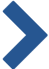 PodsumowaniePrzeprowadzone konsultacje umożliwiły mieszkańcom wyrażenie opinii i uwag w sprawie projektów uchwał Rady Miasta dotyczących powoływania i funkcjonowania rad okręgów oraz korekty granic niektórych okręgów. Wszystkie uwagi i opinie, zebrane w trakcie procesu konsultacji, zostaną przekazane Radnym Miasta Torunia. 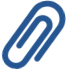 ZałącznikiWybrane informacje o konsultacjach w mediach lokalnych 